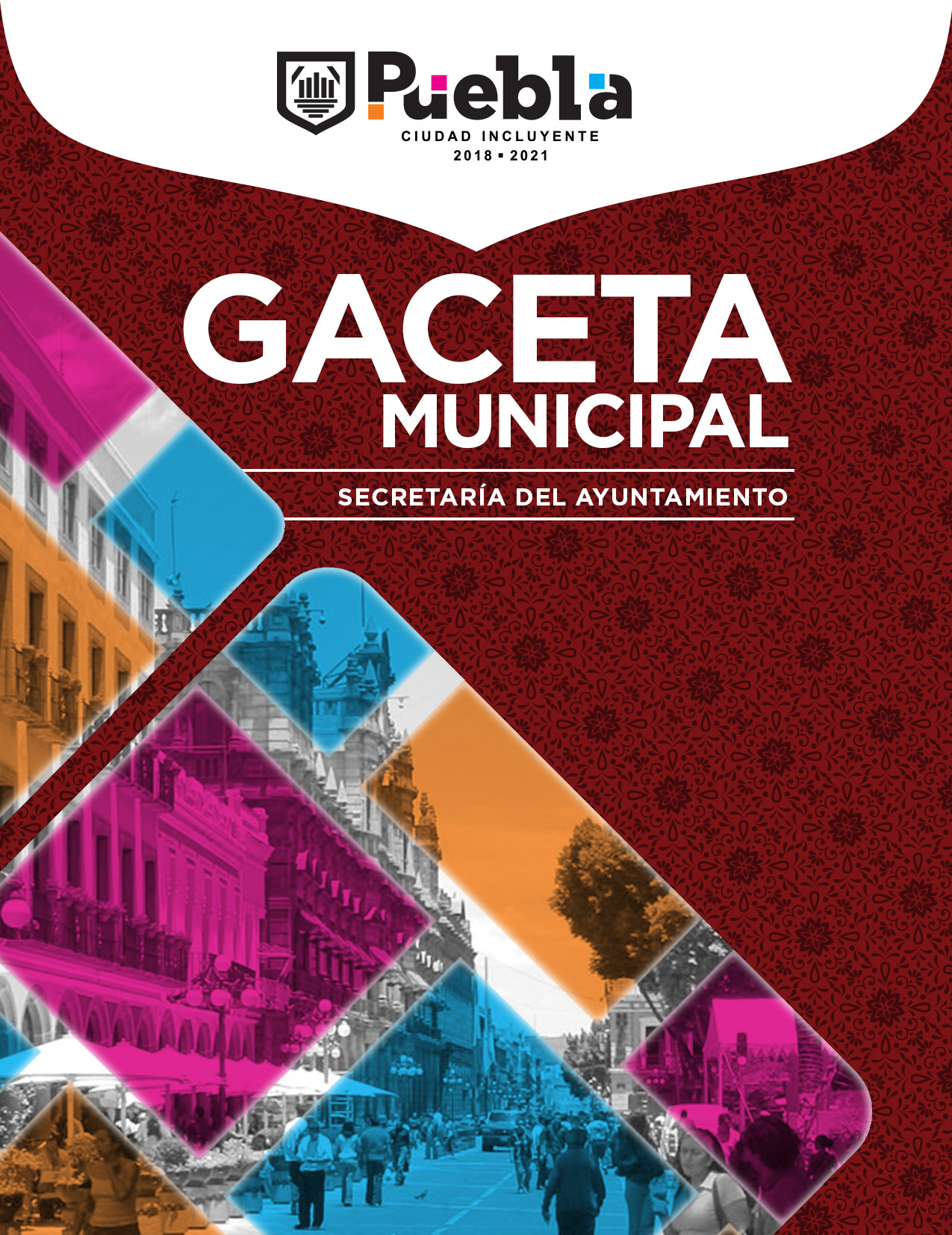 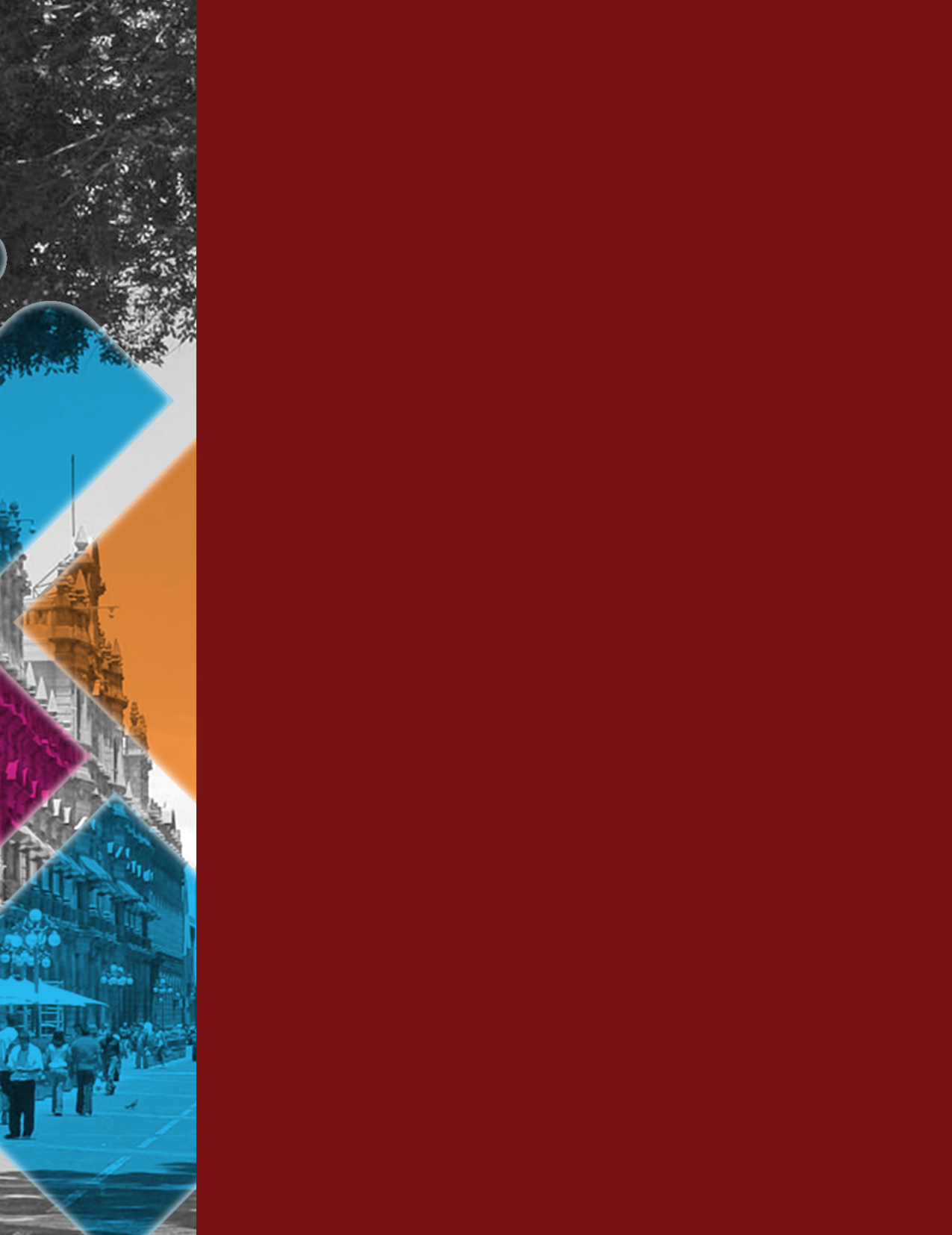 SESIÓN EXTRAORDINARIA 01 DE FEBRERO 2019	H. AYUNTAMIENTO DEL MUNICIPIO DE PUEBLA:LOS SUSCRITOS REGIDORES. JOSÉ LUIS GONZÁLEZ ACOSTA, JACOBO ORDAZ MORENO, SILVIA GUILLERMINA TANÚS OSORIO, PATRICIA MONTAÑO FLORES, MARÍA ROSA MÁRQUEZ CABRERA Y ENRIQUE GUEVARA MONTIEL, CON FUNDAMENTO EN LO ESTABLECIDO EN EL ARTICULO 115 PRIMER PÁRRAFO DE LA CONSTITUCIÓN POLÍTICA DE LOS ESTADOS UNIDOS MEXICANOS; ARTICULO 102 PRIMER PÁRRAFO, ARTÍCULO 105 FRACCIÓN III DE LA CONSTITUCIÓN POLÍTICA DEL ESTADO LIBRE Y SOBERANO DE PUEBLA; ARTÍCULOS 2, 3, 65, 66, 67, 68, 69, 78 FRACCIONES L, IV, LVIII, 79, 85, 92 FRACCIONES III, IV, V, VI Y X, 94, 95 DE LA LEY ORGÁNICA MUNICIPAL; ARTÍCULOS 20 Y 21 DEL CÓDIGO REGLAMENTARIO PARA EL MUNICIPIO DE PUEBLA Y ARTÍCULOS 92, 94, 96, 106, 107, 114 FRACCIONES I, II, III Y IV Y 135 DEL REGLAMENTO INTERIOR DE CABILDO Y COMISIONES DEL HONORABLE AYUNTAMIENTO DE PUEBLA; DEL CAPÍTULO III "ADMINISTRACIÓN PÚBLICA MUNICIPAL SALIENTE", SUBCAPÍTULO 3.3.5 "ATENDER EL LLAMADO DE LA ADMINISTRACIÓN PÚBLICA MUNICIPAL ENTRANTE" DE LA "GUÍA PARA LA ENTREGA-RECEPCIÓN DE LA ADMINISTRACIÓN PÚBLICA MUNICIPAL" EMITIDA POR LA AUDITORIA SUPERIOR DEL ESTADO DE PUEBLA ASÍ COMO LO OBSERVADO EN LOS ARTÍCULOS 1, 2, 3, 4 FRACCIONES I Y II, 7, 9 FRACCIÓN II, 10, 13 Y 14 DE LA LEY GENERAL DE RESPONSABILIDADES ADMINISTRATIVAS EN CASO DE SURGIR POSIBLES ACCIONES U OMISIONES QUE RECAIGAN EN RESPONSABILIDAD ADMINISTRATIVA; SOMETEMOS A SU CONSIDERACIÓN A ÉSTE HONORABLE AYUNTAMIENTO EL DICTAMEN DE ENTREGA RECEPCIÓN EN LOS TÉRMINOS SIGUIENTES: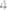 ANTECEDENTESCon fecha 15 de octubre se efectuó el cambio de administración municipal de conformidad con Io establecido en el artículo 102, fracción, IV de la Constitución Política del Estado Libre y Soberano de Puebla.En las unidades administrativas, se desarrolló el proceso de entrega recepción dentro de los cinco días siguientes a la toma de posesión, de conformidad con lo que dispone el artículo 17 de los lineamientos para realizar la entrega recepción de los recursos y asuntos asignados a los servidores públicos del H. Ayuntamiento del Municipio de Puebla.En observación a lo que dispone los artículos 15 y 21 lineamientos para realizar la entrega recepción de los recursos y asuntos asignados a los servidores públicos del H. Ayuntamiento del Municipio de Puebla, cada unidad administrativa reportó a la Contraloría Municipal las observaciones que resultaron de la verificación de la documentación que recibió conjuntamente con la documentación de la entrega recepción correspondiente.La responsabilidad que tuvieron las unidades administrativas municipales consistió en la validación de la información y documentación de entrega recepción elaborada por la administración anterior, y observar lo conducente. Los procedimientos de verificación se aplicaron de conformidad con la naturaleza de tipo de información y documentación soporte, con las fuentes de información que se contaron, y con base en lo conocido, se procedió a la emisión observaciones.Con fecha 29 Octubre del 2018 se instaló la Comisión Transitoria de entrega recepción con los regidores arriba mencionados, con la finalidad que emitan el dictamen al H. Ayuntamiento, en los términos previstos por el artículo 68 de la Ley Orgánica Municipal.Los ex servidores públicos de la administración que se entrega, no quedan liberados de responsabilidades, toda vez que la administración municipal en funciones, puede detectar irregularidades y/o ilegalidades de su actuación, lo que puede dar origen al fincamiento de responsabilidades en los términos de las leyes que le sean aplicables.CONSIDERANDOSQue en el artículo 102, fracción IV de la Constitución Política del Estado Libre y Soberano de Puebla, se prevé que los Ayuntamientos se renovarán en su totalidad cada tres años y sus integrantes deberán tomar posesión del cargo el día 15 de octubre del año en que se celebre la elección.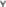 Que el artículo 65 de la ley Orgánica Municipal dispone que el ayuntamiento saliente hará entrega al ayuntamiento electo, de la documentación que contenga la situación que guarda la administración Pública Municipal dentro de un plazo de cinco días contados a partir de la fecha de toma de posesión del ayuntamiento electo y agrega que la entrega recepción no podrá dejar de realizarse por ningún motivo bajo ninguna circunstancia.Que el articulo 66 y 67 de la ley Orgánica Municipal, conjuntamente con la "Guía para la entrega-recepción de la administración pública municipal 2018" emitida por la Auditoría Superior del Estado se establecen las reglas y los documentos que los Ayuntamientos salientes deben entregar a los entrantes.Que el artículo 68 de la ley Orgánica Municipal dispone, que una vez concluida la entrega - recepción, el Ayuntamiento electo designara una comisión con la finalidad que emita un dictamen con base en el análisis que efectué a la documentación que se encuentre en el expediente de entrega recepción, en un plazo no mayor de noventa días naturales.Que el artículo 69 de la ley en cita, agrega, que el Ayuntamiento una vez que haya sido sometido a su consideración el dictamen, emitirá el acuerdo correspondiente, y habrá que agregar que el último párrafo del artículo en mencionado, dispone que el Ayuntamiento presentará dentro de los quince días hábiles siguientes, copia del expediente de entrega recepción, al Órgano de Fiscalización del Estado, para efecto de la revisión de las cuentas públicas municipales.Que el artículo 85 de la Ley Orgánica municipal y 135 del Reglamento Interior de Cabildo Comisiones del honorable Ayuntamiento de Puebla, se establecen que los dictámenes se deben instrumentar con antecedentes, consideraciones del asunto, los fundamentos legales aplicables, las conclusiones a las que haya llegado la comisión y en su caso los anexos.Una vez concluido el proceso de aclaración, se evalúo el estado de solventación de las observaciones por parte de esta Comisión y la Contraloría Municipal, como resultado se integraron en el informe del presente dictamen las observaciones que no fueron solventadas.Por lo expuesto, fundado y motivado, se pone a consideración a este al H. Ayuntamiento el siguiente:D I C T A M E NCon fundamento en la fracción IV del artículo 135 del Reglamento Interior de Cabildo y Comisiones del H. Ayuntamiento de Puebla, se aprueba en lo general y en lo particular el dictamen de entrega – recepción de la administración 2014 – 2018, con base en los informes y anexos que lo instrumentaron con las observaciones señaladas en cada una de las dependencias de la administración municipal.Este dictamen, no exime de responsabilidad a los servidores públicos del Ayuntamiento saliente en términos del artículo 69 de la Ley Orgánica Municipal.OBSERVACIONES RELEVANTESDe la verificación a la vigencia de fianzas en el portal de las instituciones afianzadoras se detectaron que existen fianzas canceladas con los datos siguientes: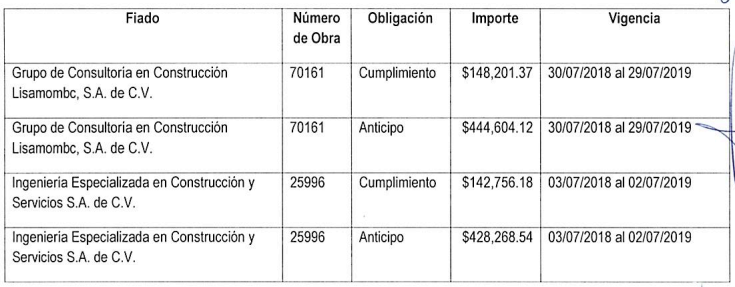 De la verificación del reposito en la plataforma del Servicio de Administración Tributaria (SAT) para verificar la vigencia de los Comprobantes Fiscales Digitales por Internet (CFDI) emitidos al municipio se detectó que existen comprobantes de proveedores que se encuentran en las listas publicadas en el Diario Oficial de la Federación como Entidades Facturadoras de Operaciones Simuladas (EFOS), las operaciones relevantes fueron las siguientes: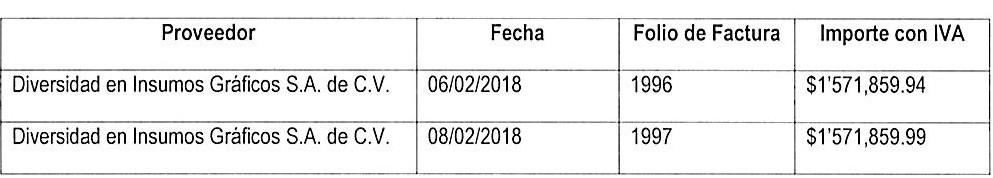 Las facturas relacionadas corresponden a la adquisición de toners diverso.El proveedor fue incluido como presunto EFO en el Diario Oficial de la Federación del 18 de mayo de 2018.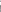 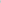 INVERSIÓN PÚBLICADe la revisión a los expedientes técnicos y unitarios de las obras se detectó Io siguiente:OBRAS EN PROCESODerivado de los expedientes entregados a las 22 obras en proceso con un importe de $ 60,946,311 ,16 se detectaron observaciones administrativas que se indican a continuación: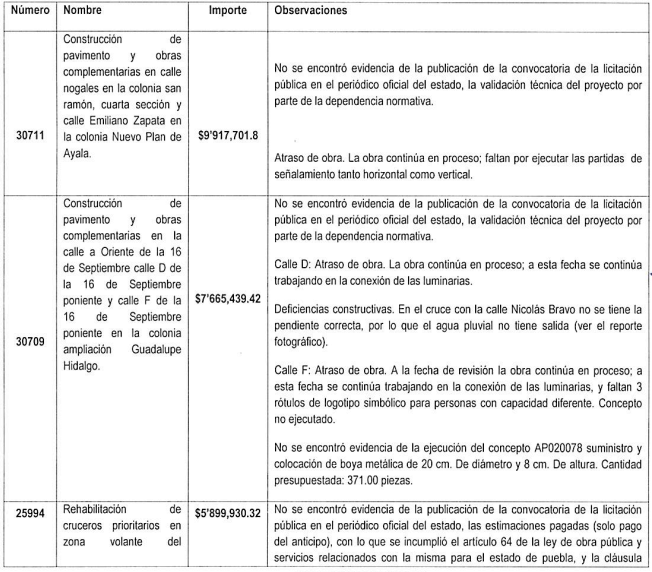 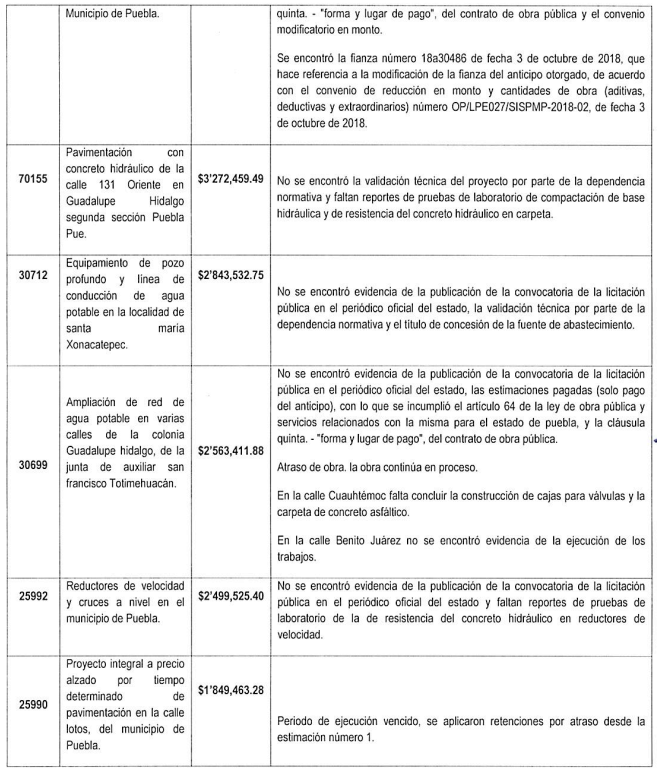 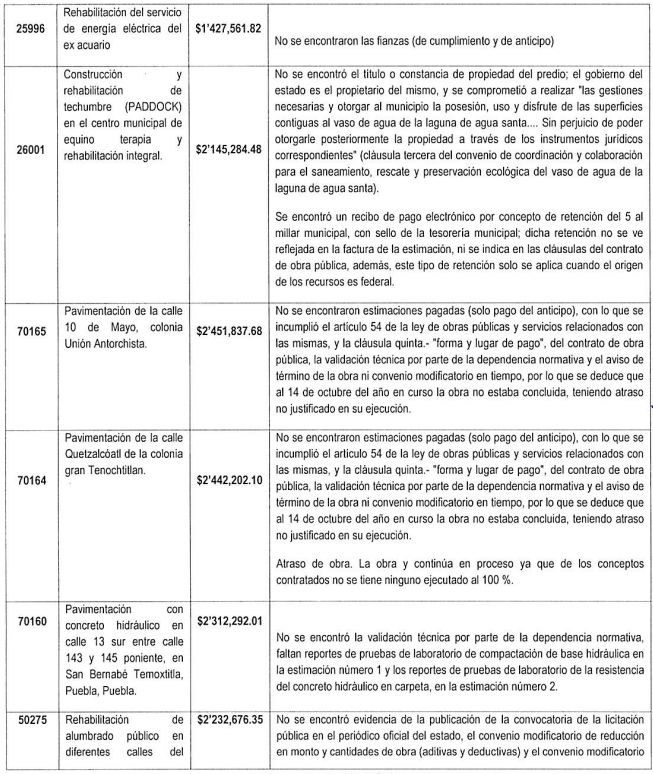 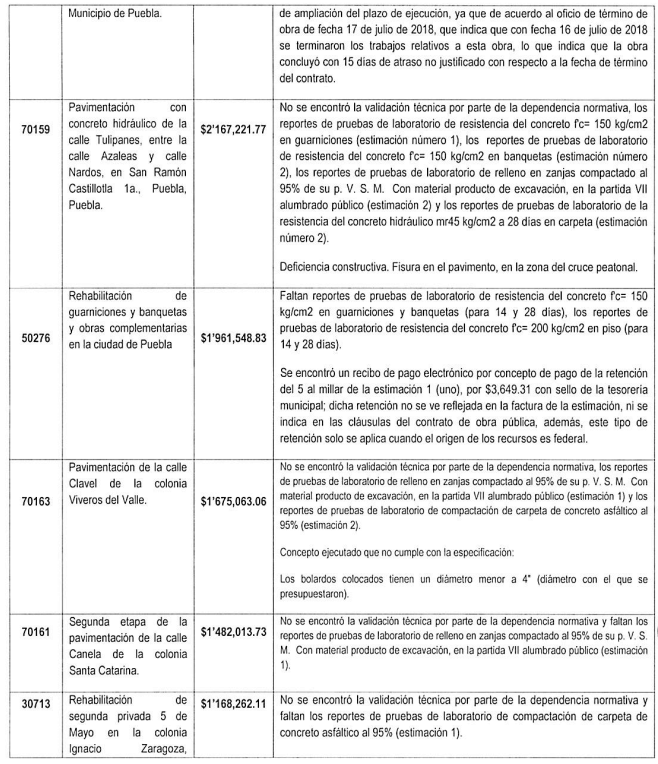 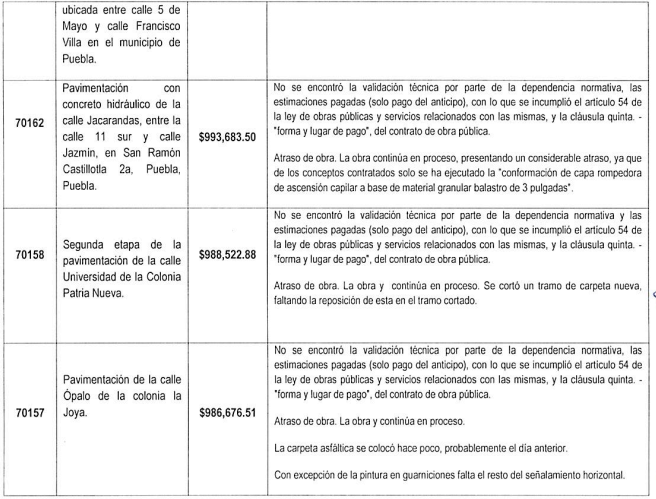 OBRAS TERMINADASDe los expedientes técnicos y unitarios de las 44 obras terminadas con un importe de $300'994,973.96 se observó lo siguiente: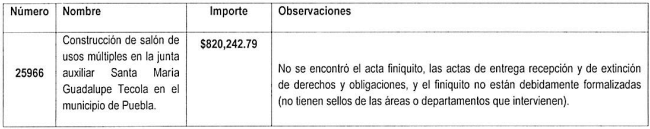 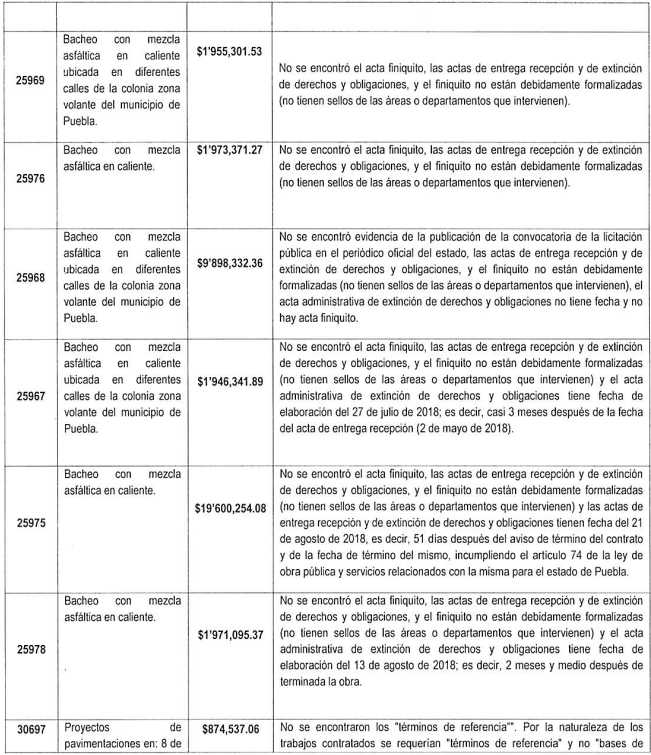 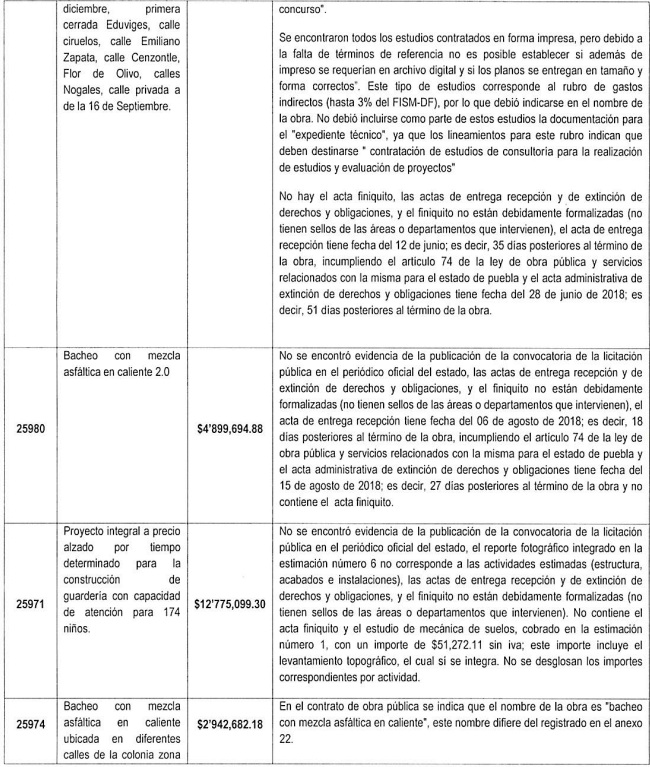 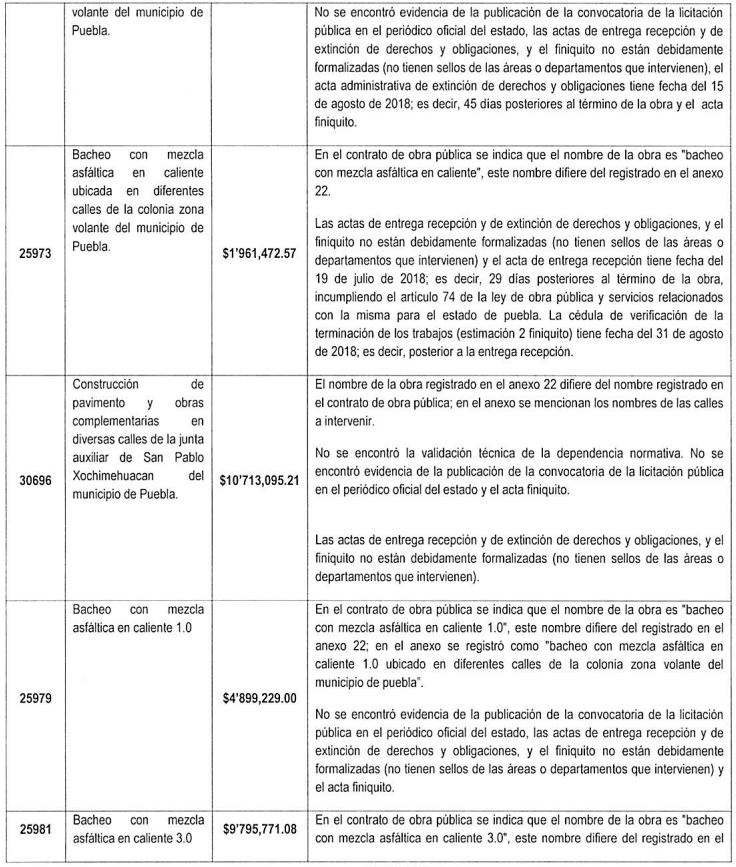 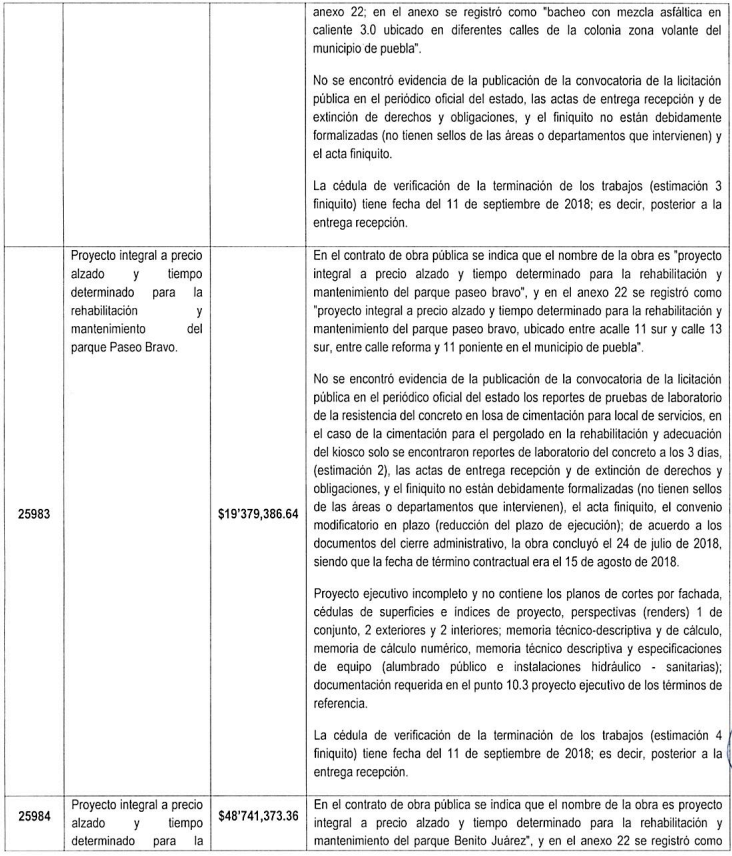 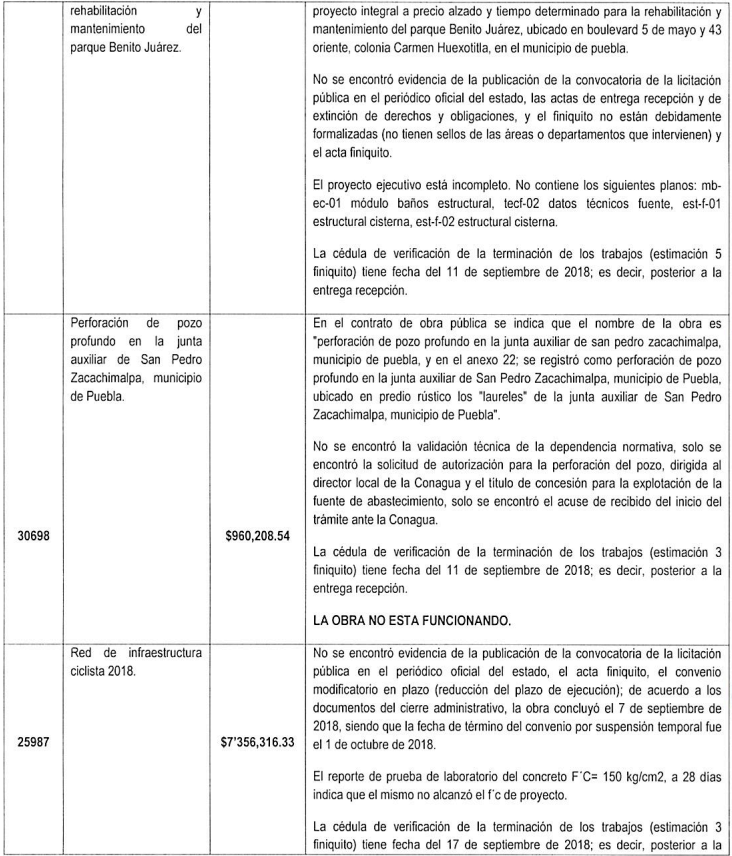 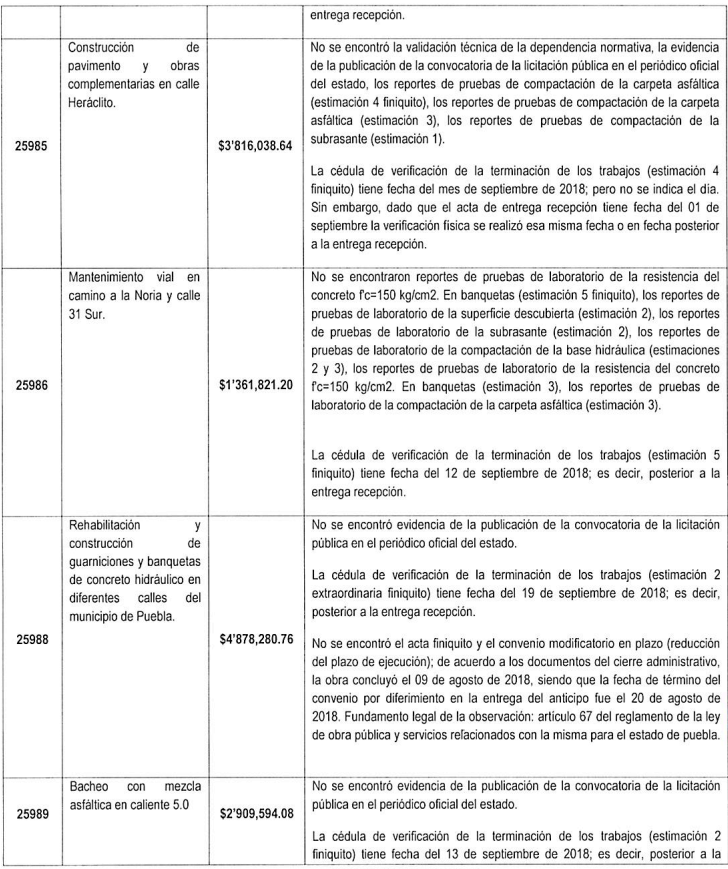 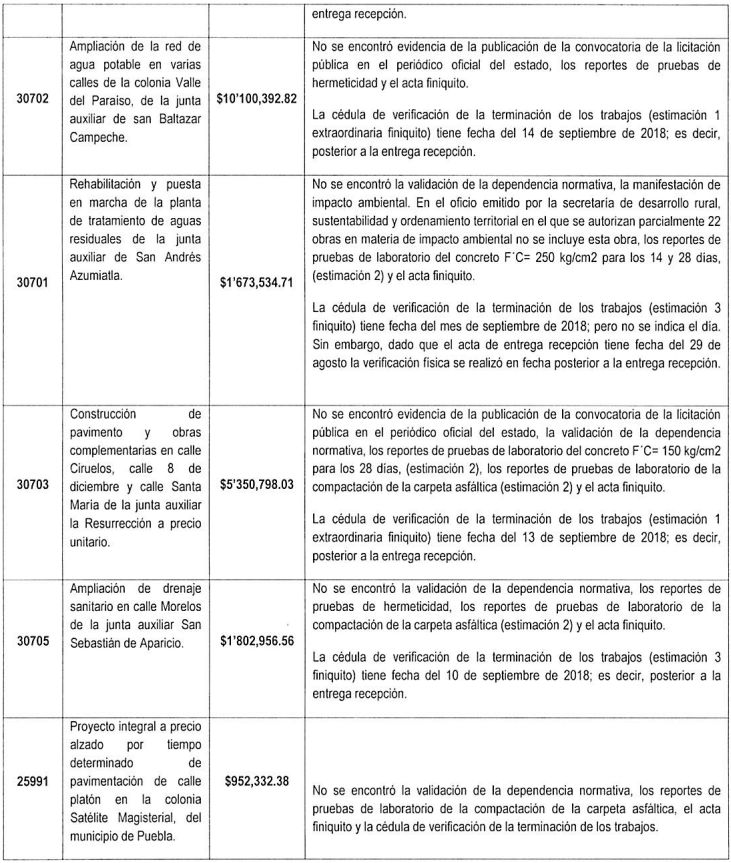 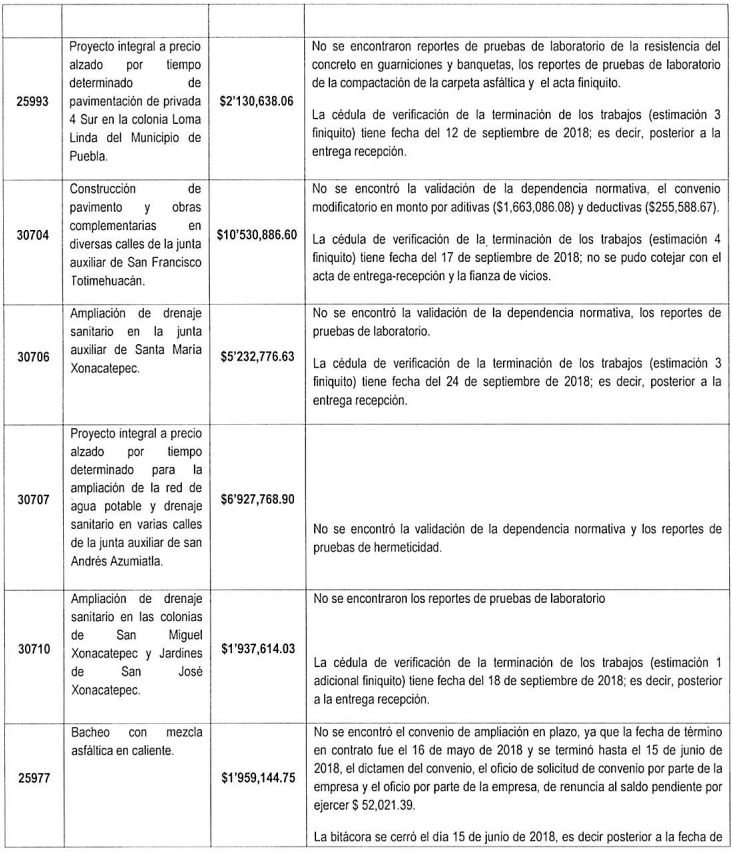 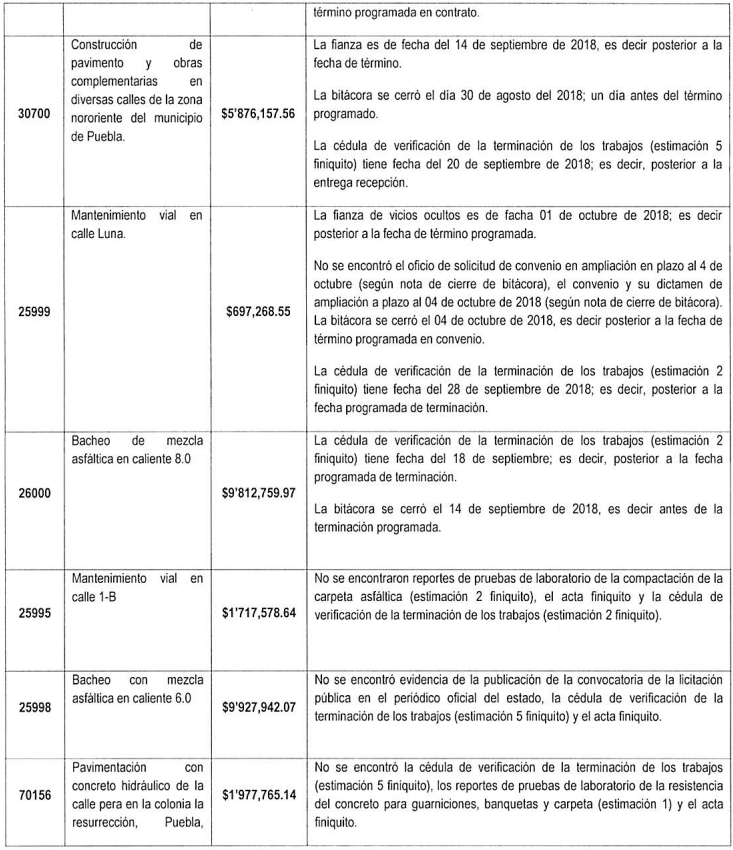 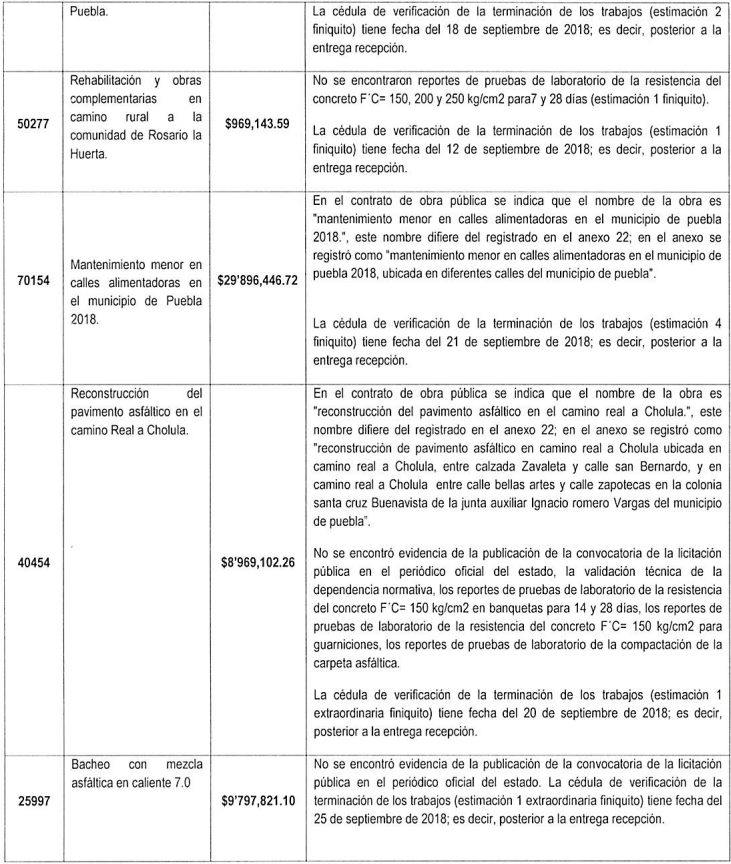 SECRETARÍA DE SEGURIDAD PÚBLICA Y TRÁNSITO MUNICIPALExiste inconsistencia entre 2 cláusulas de 5 contratos del fondo FORTASEG 2018 detectadas por el Secretario Ejecutivo del Sistema Nacional de Seguridad pública en relación al anexo 19.Con base al MEMORÁNDUM Núm. SSPyTM/0163/2018, las observaciones siguientes:No fueron entregados 12,917 bienes informáticos, así como la valuación de la adquisición de todos los bienes entregados no guarda congruencia, toda vez que se refiere un costo de $30,624.00 en relación al Anexo 18.No cuentan con fondo presupuestal en el capítulo mil, 15 plazas de estructura autorizadas por cabildo.Existen inmuebles en abandono y con falta de mantenimiento preventivo y correctivo.Se encuentran desactualizados los inventarios de bienes muebles e informáticos.con base al MEMORÁNDUM: S.S.P.T.M./D.J13524/2018 se observa Io siguiente:No se indica de forma precisa el nombre del contenido de cada uno de los archivos, ni ubicación de los mismos conforme a la relación de archivos electrónicos del Anexo 26. (Ver archivo adjunto)Se detectaron bienes inmuebles en malas condiciones que están a cargo de la secretaria de acuerdo a la evidencia fotográfica proporcionada por la misma y que muestran la situación en la que se encuentran los inmuebles. (Ver archivo adjunto)No se ubicaron físicamente bienes muebles y tecnológicos o en su caso tampoco se presentó el soporte documental de la baja correspondiente de acuerdo al anexo 18. (Ver archivo adjunto)SECRETARÍA DE GOBERNACIÓNSe encontraron vehículos con Inconsistencias al llevar a cabo la revisión del parque vehicular reportado en el anexo 18 de la entrega - recepción del Secretario de Gobernación y entre ellas sus principales observaciones son que se encuentran en mal estado, descompuestos, no arrancan, con requerimiento de afinación, caja, marcha y dirección hidráulica, falla del sistema eléctrico o con manguera dañada, de acuerdo a la relación de los vehículos que proporciona la Secretaría de Gobernación. (Ver archivo adjunto)Del presupuesto asignado para el ejercicio 2018, se detectó que tanto el presupuesto como los contratos de servicios fueron presupuestados hasta el 14 de octubre de 2018, provocando que con la entrada de la nueva administración no se tuvieran los recursos necesarios para seguir con la operación del día a día de la Secretaría de Gobernación Municipal, así mismo, no fue presupuestado el proceso de elección de las juntas auxiliares para el ejercicio 2019, aun cuando personal de la administración pasada tenía obligación de este tema con fundamento en el artículo 146 de la Ley Orgánica Municipal referente a la elaboración del Anteproyecto de presupuesto de Egresos y en el articulo 225 referente al proceso de elección de las Juntas auxiliares, establecido en la misma Ley.En base a la revisión llevada a cabo a los documentos oficiales que aparen la propiedad o renta de los edificios pertenecientes a esta Secretaria, se detectó que existen 4 inmuebles ocupados por oficinas adjuntas a esta Secretaria en arrendamiento, en donde los contratos no fueron presentados en la entrega-recepción, ni fueron reportados en el anexo de Asuntos en trámite.Derivado de la revisión a la Normatividad establecida que regula las actividades de las Direcciones de cada una de las Dependencias que pertenecen al Ayuntamiento, se detectó que la administración pasada llevo a cabo modificaciones a dicha Normatividad, mismas que no fueron reportadas en el Anexo de Asuntos en trámite, para que la actual administración le diera seguimiento y tuviera conocimiento de las mismas para poder ejercer de la mejor manera sus funciones en base a las diversas modificaciones a las disposiciones establecidas, sin que se pudiera incurrir en alguna responsabilidad.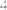 Al llevar a cabo la revisión de la Entrega - Recepción, se detectaron inconsistencias entre lo reportado en la Entrega Recepción de Secretario de  Gobernación  contra  lo  Reportado  en  cada  una  de  las  Direcciones adscritas, por lo que es incoherente ya que debe coincidir lo reportado en las Direcciones contra lo Reportado en  la Entrega Recepción del Secretario.SISTEMA MUNICIPAL DIFSe detectaron servidores públicos que se encuentran fuera del tabulador de sueldos de acuerdo al acta circunstanciada que proporciona el DIF.Unidad Móvil Medico Dental (Camioneta y remolque), propiedad del Ayuntamiento de Puebla: con oficio SMDlF/DA/272/2018. El director Administrativo Rodolfo Walter Bermúdez Rendón, le solicita Eduardo Ramírez Cano, enlace administrativo de la Secretaria de Desarrollo Social del H. Ayuntamiento del Municipio de Puebla, el proceder el destino de los bienes en comento, debido a que fueron adquiridos por dicha dependencia con capítulo 4000, pero no se concluyó el proceso de donación, por el cual el SMDIF no puede hacer uso ni trámite alguno de dichos bienes.Se detectó un adeudo a Karla Aviña de $78,081 derivado a la renta de guarderías los héroes de acuerdo al anexo 33.Inconsistencias en la suma del ISR según la secretaria de Hacienda y Crédito Público en su oficio 40046-00-05-00-2018-5332.Una de las tinas de hidroterapia no funciona por lo que eso retarda las citas de los usuarios en el área de rehabilitación y no podemos dar una atención satisfactoria.SECRETARÍA DE DESARROLLO ECONÓMICOCon base al contrato de prestación de servicios número SEDECO/DE/UJ/Cl-03/2018 que celebran por una parte "Talento Visión Educativa, SC." y por otra "La secretaría de Desarrollo Económico del Honorable Ayuntamiento del Municipio de Puebla" de fecha 15 de marzo del presente año con vigencia al 14 de Octubre de 2018, las siguientes observaciones:No se cumple con la obligación adquirida por el prestador de servicios, "Talento visión" toda vez que la obligación menciona equipamiento especializado, equipos de cómputo, como impresoras, televisiones, proyectores, así como accesorios; ya que en la cláusula primera otorga en comodato el equipamiento adquirido e instalado en la "Fabrica de Talentos" y se describe en el anexo A, en la cláusula cuarta menciona otro tipo de equipo, es decir en el anexo citado no se hace mención de los equipos de cómputo con licencia de paquetería anual (office 365), material robótico, proyectores y sets de STEM ELECTRONICS. (Ver archivo adjunto).La persona jurídica que suscribe el Contrato de Colaboración no tiene relación con el contrato de prestación de servicios no. SEDECO/DE/UJ/Cl-03/2018, además es quien adquirió el equipo para el programa "Implementación del Proyecto Centro Impulsor de Creatividad y Talentos Poblanos, Fabrica de Talentos" con recursos del CONCYTEP que es quien adquirió el equipo. No tiene obligación de otorgar el mismo, este convenio puede ser concluido anticipadamente. (Ver archivo adjunto).No se cuenta con los documentos en la unidad jurídica de la Secretaria de Desarrollo Económico del Honorable Ayuntamiento del Municipio de Puebla, que se mencionan en las declaraciones II de "Talento" (ver archivo adjunto).TESORERÍA MUNICIPALCon  base  a  las  observaciones  proporcionadas  por  la  dirección jurídica, la siguiente irregularidad del anexo 32:Se detectó una observación, respecto al asunto denominado "FEPADE", mismo que se encuentra registrado en la mencionada acta en el anexo 28 como "archivo y correspondencia". Actualmente dicho tema aún no se encuentra concluido, el cual no omito mencionar que debió haberse registrado en el anexo 32 "asuntos en trámite"Con base a las observaciones proporcionadas por la Dirección de Ingresos referentes al anexo 33:Con fecha 30 de Octubre del presente año, el C. Santos Agustín Estrella Araus, Jefe de Departamento de Caja General me envió mediante Memorándum T.M./D.I./D,C.G.1238/2018 esta Dirección, la factura FEAB 1620072 de la empresa Servicio Pan Americano de Protección, S.A. DE C.V. por un monto de $75,072.18 (Setenta y cinco mil setenta y dos pesos 18/100 M.N.) correspondiente a los servicios de recolección, traslado y custodia de valores del 1 al 12 de octubre de 2018. Cabe hacer mención que dicho pago pendiente, no fue reportado en el Acta de Entrega-Recepción de la Dirección de Ingresos.Con base a las observaciones proporcionadas por la Dirección de Ingresos referentes al anexo 15:De acuerdo con el Reglamento Interior de la Tesorería Municipal, al Departamento de Padrón de Contribuyentes le corresponde Expedir Permisos Temporales para la Ocupación de Espacios en Portales y otras áreas municipales. En este sentido, no se cuentan con expedientes para la asignación de los locales, ni contratos de arrendamiento, ni un levantamiento físico de los mismos.Con base a las observaciones proporcionadas por la Dirección de Egresos referentes al anexo 11:No se recibieron los Datos de los Usuarios para acceder a las cuentas bancarias pertenecientes al Municipio de Puebla.Con base a las observaciones proporcionadas por la Dirección de Ingresos referentes al anexo 30: Derivado del comparativo entre la plantilla de personal y nomina proporcionada por la dirección de recursos humanos de la secretaría de administración con la plantilla del personal establecida en el acta entrega recepción de esta dirección (anexo 30), se verifico que existe una persona de nombre José Cruz Agustín Alvarado Rosas cargado estructuralmente a la dirección de ingresos de esta tesorería municipal, la cual se encuentra	comisionada	mediante oficio No. SEDECAD/DRH/4039/2015, sin embargo, esta situación no fue reportada en el acta de entrega recepción en comento.SECRETARÍA DE INFRAESTRUCTURA Y SERVICIOS PÚBLICOSEn la relación de los bienes relacionados en el anexo 18 se encuentran en mal estado toda vez que presentan diversos daños y faltantes que se describen en el formato de entrega recepción que se adjunta como evidencia, (Ver archivo adjunto)Se detectaron irregularidades en la presentación de los bienes muebles correspondientes al anexo 18, de la subdirección de calles, parques y jardines de las cuales las principales observaciones es que bienes como desmalezadoras, aspiradoras, bancos de pecho doble, cortadoras, pulldown doble,  desmalezadoras todo terreno, moto Honda, retroexcavadora, computadora, laptop, radio, motosierra, taladro, desbrozadora, calentador de agua, compresor, cámara fotográfica no se presentaron fisicamente así como se encontró que bienes como cortadora portátil, equipo de oxicorte, escritorio secretarial rectangular, herramienta mecánica p/ instalación de conectores, maquina cortadora de metal, máquina para soldar, sierra circular entre otros pertenecen a otro departamento además de que existen bienes que se encuentran fisicamente pero que no fueron relacionados en el acta de entrega— recepción como archiveros, Lockers, monitores, perchero, router, taladro, estantes, librero, así como existen faltantes de llaves, de acuerdo a la relación que se anexa derivada de sus observaciones de la Subdirección de Calles, Parques y Jardines. (Ver archivo adjunto)No se firmaron 3 contratos programados por situaciones administrativas del comité municipal de adjudicaciones, de la dirección de obras públicas.Programado al corte: 9.00Avances al corte: 6.00Eficacia: 66.66%Se detectaron 63 vehículos con detalles menores (57 de la Dirección de Servicios Públicos y 6 de la Dirección Administrativa) de igual manera se informa de 7 unidades (5 de la Dirección de servicios Públicos y 2 de la Dirección Administrativa) y 3 equipos de construcción con daños severos y su condición es inservible, así como tampoco se encontraron 12 muebles de oficina, 5 computadoras de escritorio, 2 laptops y 7 equipos de radiocomunicación ubicados en la dirección de Servicios Públicos, de acuerdo al reporte de observaciones proporcionado por la Secretaria.Así como tampoco se encontraron 52 artículos relacionados, correspondientes a herramienta y equipo menor los cuales están ubicados en la Dirección de Servicios Públicos, específicamente en la subdirección de calles, parques y jardines.SECRETARÍA DE ADMINISTRACIÓNDerivado del Oficio: SECAD/DAJ/509/2018 proporcionado por la dirección de asuntos jurídicos, las observaciones detectadas en el anexo 2 de entrega recepción, son las siguientes:La estructura orgánica operativa no se apega a lo que establece el manual de organización de la dirección de asuntos jurídicos de fecha mayo 2017.La estructura orgánica indicada en el manual de Organización no corresponde a la estructura operativa,  ya  que  establece  una  plaza  de  asesor,adscrita a la secretaría de administración; sin que esta se identifica en la operación.Respecto al listado de los Manuales Administrativos, Leyes o Reglamentos, se enlistan 58 documentos, delos cuales se encontró en el medio magnético respaldo de 22 de estos y 35 no fueron identificados,Derivado de la información proporcionada en el Oficio Numero: SECAD-DATA-031/2018, las presuntas irregularidades en el Anexo 18:Se reportan 30 vehículos automotores de los cuales aparece  como  resguardatario  el  C.  Enrique  Meza Hernández, pero es en el caso que la referida persona, solo hizo entrega física del vehículo  tipo Jetta con número de folio de comprobante fiscal 7027 y numero de inventario Al 368. Así mismo se señala que respecto a los vehículos restantes no se adjuntó información alguna que especifique el estado de conservación de los mismos. (Ver archivo adjunto).Dirección de Gobierno Electrónico.Derivado de la información proporcionada en el Memorándum núm. SECAD-DGE-091/2018 las presuntas irregularidades en el Anexo 18:La información plasmada en dicho anexo no es suficiente para poder identificar físicamente los bienesmuebles y bienes tecnológicos asignados a esta dirección. Se identificaron bienes tecnológicos no valorados, los cuales no fueron plasmados dentro de dicho anexo ni tampoco se hizo de conocimiento sobre su existencia.El listado incluido en dicho anexo existe algunos bienes muebles que no se han podido localizar y que, al cuestionar a los resguardantes mencionan que en ningún momento se les entrego dicho bien y en su formato de resguardo de activo fijo no se encuentra asignado.No se han localizado físicamente dos Access Point identificados   en   la   relación   con   los   siguientesnúmeros: 6900056-1 y 6900056-2 respectivamente, con un costo de adquisición de $ 48,513.81 cada uno.No se relacionan equipos de telefonía móvil, que en su momento fueron entregados por las dependencias que conforman este H. Ayuntamiento al personal de esta dirección.Derivado de la información en el Oficio Numero: SECAD- DATA-031/2018 proporcionado por la dirección administrativa técnica y de apoyo las presuntas irregularidades en el Anexo 23:Respecto al tema de inventario de almacén, cabe hacer mención que el listado y el número de consumibles no coinciden con la fecha reportada, puesto que no hay un registro de artículos que se surten de forma interna en la Secretaria de Administración, en artículos tales como lápices, bolígrafos, carpetas, folders, entre otros. (Ver archivo adjunto).Dirección Administrativa técnica y de apoyo.Derivado de la información proporcionada en el Oficio Numero: SECAD-DATA-031/2018, las presuntas irregularidades en el Anexo 30:En Io que respecta al tema de la plantilla del personal, el número que se cita en dicha plantilla no se cumple, ello en virtud de que la cantidad de servidores públicos que físicamente se encuentran en el área, no concuerda con los activos personales que laboran en la misma, pues de un total de 50 servidores públicos enlistados, 8 no se encuentran físicamente en la dirección, así como tampoco existe documento alguno que ampare algún cambio de adscripción del personal faltante.Dirección de Gobierno Electrónico.Referente a los contratos que fueron celebrados por personal de esta dirección, existe falta de claridad en relación al servicio y/o producto proporcionados, así como en sus entregables.SECRETARÍA DE DESARROLLO SOCIALDel resultado de la revisión del anexo 18 se detectó que la secretaría de desarrollo social no presenta la documentación soporte de los bienes muebles que ampare la relación descrita en el anexo al igual que no se detectaron los muebles siguientes:Faltan 168 sillas plegadizas tubularesFaltan 9 mesas plegadizasExisten bienes relacionados en el acta entrega- recepción, pero no pertenecen a esta. Secretaría y se solicitó su bajaHay 19 muebles a cargo de personal que ha sido dado de baja, los bienes no fueron entregados ni liberadosFalta un perchero el cual se encuentra en proceso administrativo ante la Contraloría.Hay 8 equipos de cómputo y tecnologías de la información que se encuentran relacionados en el acta de entrega recepción, pero no pertenecen a la secretaria. Falta una laptop, el personal fue dado de baja, no entregó el bien y no ha sido liberado.Faltan 9 equipos electrónicos, los cuales se encuentran en proceso ante Contraloría.Un plotter se encuentra físicamente, pero se está en espera de la baja.Hace falta una Tablet marca Apple en el resguardo del Enlace Administrativo.Se relacionan 10 equipos electrónicos en el acta entrega-recepción, sin embargo, no se ha recibido el pago de deducible por parte de la o el servidor, (Ver archivo adjunto).Con base al acta administrativa de entrega recepción No. CM-SREP-ER-055/2018 de fecha 18 de Octubre de 2018 de la dirección de promoción y participación social realizo la siguiente observación referente al anexo 26:En el caso de las 4 jefaturas de departamento que forman parte de la dirección se señala que ninguna recibió archivos electrónicos.Con base al acta administrativa de entrega recepción No. CM-SREP-ER-055/2018 de fecha 18 de Octubre de 2018 de la dirección de promoción y participación social realizo la siguiente observación referente al anexo 28:Cajas con carpetas desorganizadasExpedientes desordenados.Expedientes  incompletos  (les  faltan  o  les  sobran hojas).Expedientes sin firma del director.Expedientes incompletos en su llenado.Algunos  expedientes  tienen  documentación  original de los beneficiarios.Expedientes y carpetas sin foliación.Carpetas  con  folios  que  no  concuerdan  con  la entrega.Con base al acta administrativa de entrega recepción No. CM-SREP-ER-055/2018 emitida por la dirección de promoción y participación social realizó las siguientes observaciones referente al anexo 32:Dejan 64 asuntos en trámite.Seguimiento incompleto a 3 pólizas de fianzas.Falta de actas de integración de segunda parte de comités de contraloría social (conformación de 36 comités).Falta de actas de integración de comités de participación social (8 comités)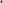 Entrega pendiente de 128 oficios de la administración 2014-2018 a ciudadanos.Respuestas pendientes a 8 peticiones ciudadanas que fueron solicitadas en la administración 2014- 2018.Cierre incompleto del programa de captadores de Agua Pluvial (reintegro de economías      por más de $300,000.00 (trescientos mil pesos 00/100 M.N)Expediente incompleto del Centro de Salud y Servicios Ampliados CESSA San Aparicio (Falta documentación y se desconoce el destino del remanente del proyecto).Información incompleta de los formatos internos (REO, PBR, Matriz de revisiones administrativas, CIMTRA, SIPOT, Noticia Administrativa).SECRETARIA DE TURISMO MUNICIPAL1. Del resultado de la revisión del anexo 18. Se detectó en la Acta administrativa de Entrega recepción plasmaron la leyenda "N/A", cuando en el anexo entregan la relación de bienes muebles.COORDINACIÓN GENERAL DE COMUNICACIÓN SOCIAL.1. Del resultado de la revisión del anexo 32. La Administración Saliente presentó el citado anexo en blanco. Folio 005-005 del Acta Administrativa de Entrega Recepción de la Jefatura de Audiovisuales de la Coordinación General de Comunicación Social delH. Ayuntamiento del Municipio de Puebla.SECRETARÍA DE DESARROLLO URBANO Y SUSTENTABILIDAD1 . En la tarjeta informativa del PBR no cumplieron con los componentes 2 actividad 2.3 Aplicar 312 dosis de semen para el mejoramiento genético de los hatos, reballos y piaras.Se conoce que no se cumplió la meta por un desfase administrativo con el Colegio de Postgraduados en 2017 que no aplicaron recursos por $200,000 y para 2018 no se encontró proveedor de material genético (semen) por lo que existe un subejercicio por $300,000.El "Acta de Entrega de quien operará el inmueble "por parte de la Dirección de Obras Públicas a la Secretaria de Desarrollo Urbano y Sustentabilidad, acerca de  los parques Paseo Bravo y Benito Juárez consiste en una descripción de las obras de remodelación.No se cuenta con contratos, planos u otros documentos que den consistencia a la entrega.La Dirección de Medio Ambiente no cuenta con recursos para poder hacer frente a las necesidades de mantenimiento que implican dichos parques,Por otro lado, hay una gran cantidad de vicios ocultos en las obras, por lo que es importante hacer válidas las pólizas de garantía de las obras.Existe una cafetería en concesión "Coffee York" con una gran cantidad de irregularidades.El "Acta de Entrega de quien operará el inmueble "por parte de la Dirección de Obras Públicas a la Secretaría de Desarrollo Urbano y Sustentabilidad, acerca de  los parques Paseo Bravo y Benito Juárez consiste en una descripción de las obras de remodelación.No se cuenta con contratos, planos u otros documentos que den consistencia a la entrega.La Dirección de Medio Ambiente no cuenta con recursos para poder hacer frente a las necesidades de mantenimiento que implican dichos parques.Por otro lado, hay una gran cantidad de vicios ocultos en las obras, por Io que es importante hacer válidas las pólizas de garantía de las obras.Existe una cafetería en concesión "Coffee York" con una gran cantidad de irregularidades.En el parque Centenario Laguna de Chapulco se realizó el "Contrato de Rehabilitación del Cuerpo Lagunar y Mantenimiento de Áreas Comunes del Parque Centenario Laguna de Chapulco de este Municipio" por un monto de $ 17,970,000.00 a la empresa Loskmar S.A. de C.V. pero el monto ni la calidad de las obras parecen justificar la intervención realizada.PRESIDENCIA MUNICIPAL1 . Con base en la información proporcionada por la Coordinación de Proyectos Estratégicos se observa que no se detectan a plenitud diferentes bienes muebles expuestos en el anexo 18.Con base en la información proporcionada por la Coordinación de Proyectos Estratégicos se observa que la relación de los archivos electrónicos del anexo 26 no especifica el número de subcarpetas y que cual es la documentación que se contiene.Con base en la información proporcionada por la Coordinación de Proyectos Estratégicos existen carpetas ubicadas en archivero las cuales no se encuentran detalladas en el archivero.GERENCIA DEL CENTRO HISTÓRICO Y PATRIMONIO CULTURALObservaciones correspondientes a la Oficina de Enlace Administrativo:1. No se concluyó con el trámite de resguardo ante el Director de Recursos Materiales de la Secretaría de Administración del Municipio de Puebla, del mobiliario y equipo de la gerencia del centro Histórico Y patrimonio Cultural.Al llevar a cabo la revisión del anexo 18 del acta de entrega recepción  número  CM/SREPER/060/2018, existen columnas con espacios en blanco. Del resultado de la revisión del anexo 18 se detectó que no se anexaron las facturas que respalden los bienes muebles de la relación presentada.Se encontró un adeudo referente a la Casa del Torno al Gobierno del Estado por concepto del servicio de agua potable por un importe de $31,071.00 (treinta y un mil setenta y un pesos 00/100 entre otros aspectos identificados.Falta de servicio en las instalaciones que integran los Secretos de Puebla, presencia de inundaciones, así como instalaciones históricas en estado deteriorado, siendo de relevancia para el Municipio de Puebla.SINDICATURA MUNICIPAL1. De acuerdo con el Memorándum No. SM-DGJYC-DL- 1/2018 de los 162 asuntos en trámite, se hace la observación de que no están foliados o estaban de forma incompleta e incorrecta, así mismo faltaban actuaciones dentro de los expedientes, se adjunta el citado Memorándum. (Ver archivo adjunto).RESOLUTIVOSPrimero. Esta comisión concluye con el proceso de revisión del expediente integrado de la entrega recepción de la Administración Pública Municipal.Segundo. La comisión con base en las facultades contenidas en el artículo 68 de la ley orgánica municipal formula el presente dictamen en los términos y con las observaciones que se describen en su parte considerativa.Tercero. Túrnese el presente dictamen al Cabildo del H. Ayuntamiento para su conocimiento y efectos legales procedentes.Cuarto. Se instruya a la Secretaria del Ayuntamiento, para que dentro del término de quince días hábiles a la aprobación del Cabildo, realice la remisión del Dictamen al Órgano de Fiscalización Superior del Estado, para efecto de la revisión de las cuentas públicas municipales, en términos del segundo párrafo del artículo 69 de la Ley Orgánica Municipal.Quinto. Los dictámenes de entrega recepción de los Organismos Públicos Descentralizados (OPDs) deben ser aprobados por sus órganos máximos de administración de conformidad con sus decretos de creación y demás disposiciones que lo regulan. Esta comisión tuvo a la vista la documentación de la entrega recepción y realizó propuestas para la debida integración de sus Dictámenes.Sexto. Se instruya a la Secretaria de Ayuntamiento de vista del presente dictamen a la Contraloría Municipal para los efectos legales procedentes, que en el ámbito de su competencia resulten conducentes para la determinación de responsabilidades que surjan al efecto.ATENTAMENTE, H. PUEBLA DE Z, A 23 DEL MES DE ENERO DEL 2019 LA COMISIÓN TRANSITORIA DE ENTREGA RECEPCIÓN. RÚBRICAS REG. JOSÉ LUIS GONZÁLEZ ACOS. REG. SILVIA GUILLERMINA TANÚS OSORIO. REG. JACOBO ORDAZ MORENO. REG. PATRICIA MONTAÑO FLORES. REG. ENRIQUE GUEVARA MONTIEL. REG. MARÍA ROSA MÁRQUEZ CABRERA.SESIÓN EXTRAORDINARIA08 DE FEBRERO DE 2019HONORABLE CABILDO:LOS SUSCRITOS REGIDORES JORGE IVÁN CAMACHO MENDOZA, PATRICIA MONTAÑO FLORES, ANA LAURA MARTÍNEZ ESCOBAR, JORGE EDUARDO COVIÁN CARRIZALES, EDSON ARMANDO CORTÉS CONTRERAS, ENRIQUE GUEVARA MONTIEL, SILVIA GUILLERMINA TANÚS OSORIO, JOSÉ IVÁN HERRERA VILLAGÓMEZ, LUZ DEL CARMEN ROSILLO MARTÍNEZ Y JOSÉ LUIS GONZÁLEZ ACOSTA, INTEGRANTES DE LA COMISIONES UNIDAS DE GOBERNACIÓN Y JUSTICIA Y DE REGLAMENTACIÓN MUNICIPAL DEL HONORABLE AYUNTAMIENTO DEL MUNICIPIO DE PUEBLA, EN CUMPLIMIENTO A LO DISPUESTO POR LOS ARTÍCULOS 115 DE LA CONSTITUCIÓN POLÍTICA DE LOS ESTADOS UNIDOS MEXICANOS; 106 FRACCIÓN III DE LA CONSTITUCIÓN POLÍTICA DEL ESTADO LIBRE Y SOBERANO DE PUEBLA; 224, 225 Y 226 DE LA LEY ORGÁNICA MUNICIPAL; 108, 109 Y 110 DEL CÓDIGO REGLAMENTARIO PARA EL MUNICIPIO DE PUEBLA; PREVIO ESTUDIO Y ANÁLISIS CORRESPONDIENTE, SOMETEMOS A LA CONSIDERACIÓN Y APROBACIÓN DE ESTE CUERPO COLEGIADO EL PUNTO DE ACUERDO POR EL QUE RESUELVE DECLARAR LA VALIDEZ DE LA ELECCIÓN CON MOTIVO DEL PROCESO PLEBISCITARIO DE RENOVACIÓN DE LOS INTEGRANTES DE LAS JUNTAS AUXILIARES DE LA LIBERTAD, SAN ANDRÉS AZUMIATLA, SAN BALTAZAR CAMPECHE, SAN BALTAZAR TETELA, SAN FRANCISCO TOTIMEHUACÁN, SAN JERÓNIMO CALERAS, SAN MIGUEL CANOA,  SAN PEDRO ZACACHIMALPA, SANTA MARÍA GUADALUPE TECOLA, SANTA MARÍA XONACATEPEC Y SANTO TOMÁS CHIAUTLA, DEL MUNICIPIO DE PUEBLA, PARA EL PERIODO 2019–2022, Y: C O N S I D E R A N D OI.- Que el artículo 115 de nuestra carta magna, dispone que cada Municipio será gobernado por un Ayuntamiento de elección popular directa, integrado por un Presidente Municipal y el número de Regidores y Síndicos que la ley determine, otorgando al Gobierno Municipal el ejercicio de sus facultades de manera exclusiva y no habrá autoridad intermedia alguna entre éste y el Gobierno del Estado. Los Municipios estarán investidos de personalidad jurídica, teniendo facultad para aprobar, de acuerdo con las leyes en materia municipal que deberán expedir las legislaturas de los Estados, los bandos de policía y gobierno, los reglamentos, circulares y disposiciones administrativas de observancia general dentro de sus respectivas jurisdicciones, que organicen la administración pública municipal, regulen las materias, procedimientos, funciones y servicios públicos de su competencia y aseguren la participación ciudadana y vecinal.  II.- Que, la Constitución Política del Estado de Puebla establece en la fracción III del artículo 106 que la Ley Orgánica Municipal debe reglamentar la forma de elegir Concejos Municipales o Juntas Auxiliares.  III.- Que, el artículo 224 de la Ley Orgánica Municipal señala que las Juntas Auxiliares son órganos desconcentrados de la Administración Pública Municipal y estarán supeditadas al Ayuntamiento del Municipio del que formen parte, sujetos a la coordinación con las dependencias y entidades de la administración pública municipal, en aquellas facultades administrativas que desarrollen dentro de su circunscripción. El vínculo de información e interacción será la Secretaría de Gobernación Municipal o su equivalente en la estructura administrativa. Las Juntas Auxiliares estarán integradas por un Presidente y cuatro miembros propietarios, y sus respectivos suplentes.  IV.- Que, el artículo 225 de la Ley Orgánica Municipal señala que las Juntas Auxiliares serán electas en plebiscitos, que se efectuarán de acuerdo con las bases que establezca la convocatoria que se expida y publicite por el Ayuntamiento. V.- Que, en términos del artículo 230 de la Ley Orgánica Municipal, las Juntas Auxiliares tienen por objeto ayudar al Ayuntamiento en el desempeño de sus funciones, contando con facultades específicas.  VI.- Que el artículo 226 de la Ley Orgánica Municipal destacan que las Juntas Auxiliares serán elegidas el cuarto domingo del mes de enero del año que corresponda; durando en el desempeño de su cometido tres años y tomarán posesión el segundo domingo del mes de febrero del mismo año.  VII.- Que, en Sesión Extraordinaria de Cabildo de fecha veintisiete de diciembre de dos mil dieciocho, se aprobó la convocatoria para la elección para la renovación de los miembros de las Juntas Auxiliares del Municipio de Puebla para el periodo 2019 - 2022, la cual se publicó el día dos de enero de dos mil diecinueve.  VIII.- Que, el pasado veintisiete de enero del año en curso, se llevó a cabo de acuerdo a las Bases de la Convocatoria, la jornada de votación en las Juntas Auxiliares de La Libertad, San Andrés Azumiatla, San Baltazar Campeche, San Baltazar Tetela, San Jerónimo Caleras, San Miguel Canoa,  San Pedro Zacachimalpa, Santa María Guadalupe Tecola y Santo Tomás Chiautla. IX.- Que una vez que concluyó la jornada comicial, con fundamento en lo establecido en la Base Trigésima Cuarta, los integrantes de la Comisión Plebiscitaria, llevaron a cabo el cómputo final del plebiscito, arrojando los resultados que constan en el anexo que se adjunta al presente dictamen. En razón de lo anterior, la Comisión Plebiscitaria de las Juntas Auxiliares determinó que es válido emitir el resultado y la declaración de validez de los plebiscitos en cuestión, toda vez que la jornada de votación se desarrolló en calma y con gran participación de la ciudadanía.  Por lo que con base en lo anterior y en cumplimiento a la norma imperativa contenida en los artículos 225 y 226 de la Ley Orgánica Municipal, se emite el siguiente:  D I C T A M E NPRIMERO.- Se resuelve declarar la validez de la elección con motivo del Proceso Plebiscitario de Renovación de los integrantes de las Juntas Auxiliares de La Libertad, San Andrés Azumiatla, San Baltazar Campeche, San Baltazar Tetela, San Jerónimo Caleras, San Miguel Canoa,  San Pedro Zacachimalpa, Santa María Guadalupe Tecola y Santo Tomás Chiautla, para el periodo 2019–2022, celebrado el día veintisiete de enero de dos mil diecinueve, por las razones señaladas en el Considerando VIII del presente.                                                                                                                                                SEGUNDO.- Se reconoce por este Honorable Cabildo como autoridades electas a los Presidentes y demás integrantes, tanto propietarios como suplentes de las planillas triunfadoras que correspondan a cada una de las Juntas Auxiliares del Municipio de Puebla, cuyos nombres se mencionan en el anexo adjunto al presente dictamen. TERCERO.- Una vez aprobado el presente dictamen para los efectos legales conducentes comuníquese a los miembros de las planillas triunfadoras a fin de que el próximo diez de febrero del año en curso, procedan a protestar y tomar posesión de sus cargos en términos de la Base Trigésima Séptima  de la Convocatoria que rigió el proceso electoral en las Juntas Auxiliares, misma que fue aprobada en sesión extraordinaria de fecha veintisiete de diciembre de dos mil dieciocho. CUARTO.- Se instruye a la Secretaría del Ayuntamiento y a la Coordinación de Comunicación Social, para que realicen las gestiones correspondientes a efecto de que se realice la campaña de difusión del presente dictamen por el que se califican y ratifican las elecciones para la renovación de las Juntas Auxiliares de La Libertad, San Andrés Azumiatla, San Baltazar Campeche, San Baltazar Tetela, San Jerónimo Caleras, San Miguel Canoa,  San Pedro Zacachimalpa, Santa María Guadalupe Tecola, Santa María Xonacatepec  y Santo Tomás Chiautla, para el periodo 2019–2022. ATENTAMENTE. CUATRO VECES HEROICA PUEBLA DE ZARAGOZA A 31 DE ENERO DE 2019. “PUEBLA, CIUDAD INCLUYENTE”. REG. JORGE IVÁN CAMACHO MENDOZA. RÚBRICA; REG. PATRICIA MONTAÑO FLORES. – RÚBRICA; REG. ANA LAURA MARTÍNEZ ESCOBAR; REG. JORGE EDUARDO COVIÁN CARRIZALES; REG. EDSON ARMANDO CORTÉS CONTRERAS. – RÚBRICA; REG. ENRIQUE GUEVARA MONTIEL. – RÚBRICA; REG. SILVIA GUILLERMINA TANÚS OSORIO. – RÚBRICA; REG. JOSÉ IVAN HERRERA VILLAGÓMEZ; REG. LUZ DEL CARMEN ROSILLO MARTÍNEZ. – RÚBRICA; REG. JOSÉ LUIS GONZÁLEZ ACOSTA. – RÚBRICA.LOS QUE SUSCRIBEN REGIDORES PATRICIA MONTAÑO FLORES, ANA LAURA MARTÍNEZ ESCOBAR, JORGE EDUARDO COVIÁN CARRIZALES, EDSON ARMANDO CORTÉS CONTRERAS, ENRIQUE GUEVARA MONTIEL, JOSÉ IVÁN HERRERA VILLAGÓMEZ, JORGE IVÁN CAMACHO MENDOZA, LUZ DEL CARMEN ROSILLO MARTÍNEZ, JOSÉ LUIS GONZÁLEZ ACOSTA, SILVIA GUILLERMINA TANÚS OSORIO, INTEGRANTES DE LAS COMISIONES UNIDAS DE GOBERNACIÓN Y JUSTICIA Y DE REGLAMENTACIÓN MUNICIPAL DEL HONORABLE AYUNTAMIENTO DEL MUNICIPIO DE PUEBLA, EN CUMPLIMIENTO A LO DISPUESTO POR LOS ARTÍCULOS 115 DE LA CONSTITUCIÓN POLÍTICA DE LOS ESTADOS UNIDOS MEXICANOS; 2 DE LA CONSTITUCIÓN POLÍTICA DEL ESTADO LIBRE Y SOBERANO DE PUEBLA; 224, 225 Y 226 DE LA LEY ORGÁNICA MUNICIPAL; 108, 109 Y 110 DEL CÓDIGO REGLAMENTARIO PARA EL MUNICIPIO DE PUEBLA; PREVIO ESTUDIO Y ANÁLISIS CORRESPONDIENTE, SOMETEMOS A LA CONSIDERACIÓN Y APROBACIÓN DE ESTE CUERPO COLEGIADO EL PUNTO DE ACUERDO POR EL QUE RESUELVE NO DECLARAR LA VALIDEZ DE LA ELECCIÓN CON MOTIVO DEL PROCESO PLEBISCITARIO DE RENOVACIÓN DE LOS INTEGRANTES DE LAS JUNTAS AUXILIARES DE IGNACIO ROMERO VARGAS, LA RESURRECCIÓN, SAN PABLO XOCHIMEHUACÁN, SAN SEBASTIÁN DE APARICIO, SAN FELIPE HUEYOTLIPAN, IGNACIO ZARAGOZA, SAN FRANCISCO TOTIMEHUACÁN Y SANTA MARÍA XONACATEPEC, DEL MUNICIPIO DE PUEBLA; ASIMISMO, SE APRUEBA Y SE MANDA A PUBLICAR LA CONVOCATORIA A LOS CIUDADANOS VECINOS DE PUEBLOS, INSPECTORÍAS, RANCHERÍAS, COMUNIDADES, COLONIAS, BARRIOS Y SECCIONES DEL MUNICIPIO DE PUEBLA, PARA QUE PARTICIPEN, EN EL PROCESO PLEBISCITARIO EXTRAORDINARIO DE RENOVACIÓN DE LOS INTEGRANTES DE LAS JUNTAS AUXILIARES DE IGNACIO ROMERO VARGAS, LA RESURRECCIÓN, SAN PABLO XOCHIMEHUACÁN, SAN SEBASTIÁN DE APARICIO, SAN FELIPE HUEYOTLIPAN, IGNACIO ZARAGOZA, SAN FRANCISCO TOTIMEHUACÁN Y SANTA MARÍA XONACATEPEC PARA EL PERIODO 2019-2022, YC O N S I D E R A N D Ol.- Que, de acuerdo al espíritu del legislador constitucional federal, al establecer en el artículo 115 de nuestra carta magna, que cada Municipio será gobernado por un Ayuntamiento de elección popular directa, integrado por un Presidente Municipal y el número de Regidores y Síndicos que la ley determine, otorgando al Gobierno Municipal el ejercicio de sus facultades de manera exclusiva y no habrá autoridad intermedia alguna entre éste y el Gobierno del Estado.Los Municipios estarán investidos de personalidad jurídica, teniendo facultad para aprobar, de acuerdo con las leyes en materia municipal que deberán expedir las legislaturas de los Estados, los bandos de policía y gobierno, los reglamentos, circulares y disposiciones administrativas de observancia general dentro de sus respectivas jurisdicciones, que organicen la administración pública municipal, regulen las materias, procedimientos, funciones y servicios públicos de su competencia y aseguren la participación ciudadana y vecinal.II.- Que, el artículo 224 de la Ley Orgánica Municipal señala que las Juntas Auxiliares son órganos desconcentrados de la administración pública municipal y estarán supeditadas al Ayuntamiento del Municipio del que formen parte, sujetos a la coordinación con las dependencias y entidades de la administración pública municipal, en aquellas facultades administrativas que desarrollen dentro de su circunscripción. El vínculo de información e interacción será la Secretaría de Gobernación Municipal o su equivalente en la estructura administrativa.Las Juntas Auxiliares estarán integradas por un Presidente y cuatro miembros propietarios, y sus respectivos suplentes.II.- Que, el artículo 225 de la Ley Orgánica Municipal señala que las Juntas Auxiliares serán electas en plebiscitos, que se efectuarán de acuerdo con las bases que establezca la convocatoria que se expida y publicite por el Ayuntamiento.IV.- Que, en términos del artículo 230 de la Ley Orgánica Municipal, las Juntas Auxiliares tienen por objeto ayudar al Ayuntamiento en el desempeño de sus funciones, contando con facultades específicas.V.- Que el artículo 226 de la Ley Orgánica Municipal destaca que serán elegidas el cuarto domingo del mes de enero del año que corresponda; durarán en el desempeño de su cometido tres años y tomarán posesión el segundo domingo del mes de febrero del mismo año.VI.- Que, en Sesión Extraordinaria de Cabildo de fecha veintisiete de diciembre de dos mil dieciocho, se aprobó la convocatoria para la elección para la renovación de los miembros de las Juntas Auxiliares del Municipio de Puebla para el periodo 2019-2022, la cual se publicitó el dos de enero del año dos mil diecinueve, y el dieciocho de enero del dos mil diecinueve se reformó en su base décima tercera y trigésima octava.VII.- Que, el pasado veintisiete de enero del año en curso, se llevó a cabo de acuerdo a las Bases de la Convocatoria de fecha veintisiete de diciembre del dos mil dieciocho, la jornada de votación en las Juntas Auxiliares de San Miguel Canoa, La Libertad, San Andrés Azumiatla, San Baltazar Campeche, San Baltazar Tetela, San Jerónimo Caleras, San Pedro Zacachimalpa, Santa María Guadalupe Tecola y Santo Tomás Chautla. Asimismo, y en la misma fecha, en las Juntas Auxiliares de Ignacio Romero Vargas, La Resurrección, San Pablo Xochimehuacán, San Sebastián de Aparicio, San Felipe Hueyotlipan, Ignacio Zaragoza, San Francisco Totimehuacán y Santa María Xonacatepec, sin embargo, el día señalado para el desarrollo de la jornada electoral, sucedieron una serie de actos que obligaron a esta autoridad Municipal a suspender la celebración de dicho proceso en estas últimas Juntas Auxiliares, con la finalidad de garantizar el sufragio universal, libre, secreto, directo e intransferible.En Io relativo a la Junta Auxiliar de Ignacio Romero Vargas, los pobladores de dicha junta, provocaron desorden público a través de actos violentos, impidieron la recepción de la votación y quemaron urnas, por lo que la Comisión Plebiscitaria, en términos, de la base segunda, númeral 9 de la convocatoria del 27 de diciembre del dos mil dieciocho, y la trigésima tercera, inciso d), determinó la suspensión de dicho proceso, toda vez que no existían condiciones para garantizar la integridad de los ciudadanos.Con Io que respecta a la Junta Auxiliar de La Resurrección, con la intención de salvaguardar la integridad de los funcionarios de las mesas receptoras de votos, en términos, de la base segunda, numeral 9, y la trigésima tercera, inciso d) de la convocatoria del 27 de diciembre del dos mil dieciocho, se suspendió la recepción de la votación, toda vez que pobladores de dicha Junta Auxiliar al ver que las listas con los OCR (RECONOCIMIENTO ÓPTICO DE CARACTERES) no contaban con fotografía de los empadronados, se inconformaron, desplegando actos de violencia tanto por las personas que pretendían votar así como por los representantes de las planillas registradas, alterando el orden público, rodeando las urnas y diciéndole a las demás personas que esperaban votar que se fueran, que se suspendía la votación, por Io que, ante dicha imposibilidad, la Comisión Plebiscitaria no pudo llevar a cabo la recepción de la votación, el escrutinio y cómputo y, con ello, no es posible declarar la validez de dicho proceso.En lo relativo al proceso en la Junta Auxiliar de San Pablo Xochimehuacán, se acudió a instalar las mesas receptoras de votación el día señalado para la jornada electoral, no obstante, los pobladores de dicha junta estaban obstruyendo el paso de la calle Francisco I. Madero con una lona que se encontraba a lo ancho de la calle a la altura de la Escuela Primaria Federal Licenciado Benito Juárez, con la leyenda "SE CANCELAN LAS ELECCIONES DE ACUERDO CON LAS SIETE PLANILLAS PORQUE GOBERNACIÓN MUNICIPAL QUIERE IMPONER A SU CANDIDATO", asimismo, los pobladores manifestaron que no permitirían que se llevaran a cabo las elecciones de que se trataba por haber incluido el Ayuntamiento, por un fallo del Tribunal Electoral Federal, a colonias que históricamente no han sido incluidas para votar en la aquí aludida junta auxiliar. Por Io que, ante dicha imposibilidad, la Comisión Plebiscitaria no pudo llevar a cabo la recepción de la votación, el escrutinio y cómputo y con ello declarar la validez de dicho proceso. En relación a la Junta Auxiliar de San Sebastián de Aparicio, los representantes de las planillas, estaban inconformes por el contenido de los listados de OCR (RECONOCIMIENTO ÓPTICO DE CARACTERES), es por ello que los representantes de planillas incurrieron, en actos de violencia, empujándose entre ellos y se quejaban de que hubo gente que no podía votar por no aparecer en los listados antes mencionados, por lo que estas representaciones de planillas registradas obstaculizaron la recepción de la votación, tiraron la comida de los funcionarios de mesa receptora de votación, incurrieron en desorden público, ejerciendo violencia y ya no dejaron votar a las personas que estaban fuera del centro receptor de votos; asimismo, rompieron las urnas, las boletas y quemaron estas en dos centros de votación. Y toda vez que no se garantizaba la integridad de las personas, la libre competencia y la seguridad de los electores, en términos de la base segunda, numeral 9, y la trigésima tercera, inciso d) de la convocatoria del 27 de diciembre del dos mil dieciocho, se suspendieron dichas elecciones.En lo relativo a la Junta Auxiliar de San Felipe Hueyotlipan, los pobladores de dicha junta se inconformaron porque no se encontraban los representantes de las planillas en las listas de OCR (RECONOCIMIENTO ÓPTICO DE CARACTERES) que proporcionó el Instituto Electoral del Estado de Puebla, por Io que los pobladores tomaron las boletas y comenzaron a cancelar las mismas y les dijeron a las personas que esperaban para votar que se fueran porque no estaban todas las personas en los listados antes mencionados, por lo que ante dicha imposibilidad, la Comisión Plebiscitaria no pudo llevar a cabo la recepción de la votación, el escrutinio y cómputo y con ello no se está en posibilidad de declarar la validez de dicho proceso.En la Junta Auxiliar de Ignacio Zaragoza, se cometieron actos de violencia, por lo que con la intención de salvaguardar la integridad de los funcionarios de las mesas receptoras de votos, en términos de la base segunda, numeral 9, y la trigésima tercera, inciso d) de la convocatoria del 27 de diciembre del dos mil dieciocho, se suspendió la recepción de la votación, toda vez que pobladores de dicha junta auxiliar se metieron por la fuerza al centro de votación y comenzaron a patear las urnas, las rompieron y las tiraron, por lo que ante dicha imposibilidad, la Comisión Plebiscitaria no pudo llevar a cabo la recepción de la votación, el escrutinio y cómputo y con ello no se está en posibilidad de declarar la validez de dicho proceso. En la Junta Auxiliar de Santa María Xonacatepec, se cometieron actos de violencia por parte de representantes generales de planillas quienes impidieron la recepción de la votación junto con diversas personas, por lo que una casilla no pudo ser computada, y otras dos mesas receptoras de votación cerraron antes de las 18:00 horas mismas que fueron suspendidas por actos de violencia, por lo que ante dicha imposibilidad, la Comisión Plebiscitaria no pudo llevar a cabo la recepción de la votación de manera completa y con ello no se está en posibilidad de declarar la validez de dicho proceso.Por lo que hace a la Junta Auxiliar de San Francisco Totimehuacán, en esta se cometieron actos de violencia en 2 mesas receptoras de votación, impidiendo la continuación de la función de estas mesas. Actos que terminaron en que los pobladores quemaran las dos urnas con las boletas que en estas se contenían. En otras tres mesas de votación se cometió conato de violencia en contra de las mismas y los funcionarios de las respectivas mesas de votación tuvieron que abandonar su puesto por las amenazas de daño que les profirieron las personas rijosas. Por lo que ante dicha imposibilidad, la Comisión Plebiscitaria no pudo llevar a cabo la recepción, escrutinio y cómputo de la votación de manera completa y con ello no se está en posibilidad de declarar la validez de dicho proceso.En razón de lo anterior, la Comisión Plebiscitaria determinó que no se puede emitir el resultado y la declaración de validez del o los plebiscitos en cuestión, toda vez que no se desarrolló o se suspendió la jornada de votación, y en consecuencia existe la imposibilidad de realizar integralmente el cómputo de las elecciones de las mencionadas Juntas Auxiliares y con ello determinar quien resultó ganador como Io establece la Base Trigésima Quinta de la Convocatoria aprobada en la Sesión Extraordinaria de fecha veintisiete de diciembre de dos mil dieciocho.VIII.- Que para renovar a los miembros de las Juntas Auxiliares de Ignacio Romero Vargas, La Resurrección, San Pablo Xochimehuacán, San Sebastián de Aparicio, San Felipe Hueyotlipan, Ignacio Zaragoza, San Francisco Totimehuacán y Santa María Xonacatepec la Comisión Plebiscitaria, en virtud de no contar con las condiciones necesarias para el desarrollo de sus procesos plebiscitarios, acordó suspender la etapa de la jornada de votación y solicitar se convoque a un proceso plebiscitario extraordinario en dichas Juntas Auxiliares. En tal razón, resulta imprescindible la emisión de una nueva convocatoria en la que participen todas aquellas planillas que obtengan su registro en términos de Io establecido en el marco de la nueva convocatoria, así como aquellas planillas que obtuvieron su registro en términos de la Convocatoria publicada el veintisiete de diciembre de dos mil dieciocho, lo anterior, en virtud de que dichas solicitudes de registro cumplieron con los extremos legales exigidos y expresaron su voluntad de participar.IX.- Que para efecto de que se realicen todos los trabajos inherentes con el o los Plebiscitos de los miembros de las Juntas Auxiliares antes referidas, para el periodo 2019-2022; se ratifica el nombramiento de la Comisión Plebiscitaria, aprobada en Sesión Extraordinaria de Cabildo de fecha veintisiete de diciembre de dos mil dieciocho.Por lo que con base en Io anterior y en cumplimiento a la norma imperativa contenida en los artículos 225 y 226 de la Ley Orgánica Municipal, se emite el siguiente:D I C T A M E NPRIMERO. - Se resuelve no declarar la validez de la elección con motivo del Proceso Plebiscitario de Renovación de los integrantes de las Juntas Auxiliares de Ignacio Romero Vargas, La Resurrección, San Pablo Xochimehuacán, San Sebastián de Aparicio, San Felipe Hueyotlipan, Ignacio Zaragoza, San Francisco Totimehuacán y Santa María Xonacatepec, para el periodo 2019— 2022, celebrado el día veintisiete de enero del dos mil diecinueve, por las razones señaladas en el Considerando VII del presente Acuerdo.SEGUNDO.- Se aprueba la convocatoria a la ciudadanía vecina de los pueblos, inspectorías, rancherías, comunidades, colonias, barrios, unidades habitacionales, fraccionamientos y secciones del municipio de puebla, para que con conciencia de identidad participen en el o los Procesos Plebiscitarios Extraordinarios de Renovación de los integrantes de las Juntas Auxiliares de Ignacio Romero Vargas, La Resurrección, San Pablo Xochimehuacán, San Sebastián de Aparicio, San Felipe Hueyotlipan, Ignacio Zaragoza, San Francisco Totimehuacán y Santa María Xonacatepec, para el periodo 2019—2022, misma que forma parte integrante del presente Acuerdo.TERCERO.- Se instruye a la Coordinación de Comunicación Social del Ayuntamiento para que realice las acciones correspondientes para la publicación de la convocatoria en los diarios de mayor circulación en el Municipio y en las redes sociales virtuales del mismo.CUARTO.- Se instruye a la Secretaría de Gobernación para que difunda la presente convocatoria en las respectivas Juntas Auxiliares.QUINTO.- Se ratifica la integración de la Comisión Plebiscitaria, aprobada en Sesión Extraordinaria de Cabildo de fecha veintisiete de diciembre de dos mil dieciocho.ARTÍCULO TRANSITORIOÚNICO.- El presente dictamen surtirá efectos a partir de la fecha de su aprobación y la convocatoria se publicará durante los dos días siguientes a su aprobación, en los diarios de mayor circulación en el Municipio.ATENTAMENTE.- CUATRO VECES HEROICA PUEBLA DE ZARAGOZA, A 31 DE ENERO DE 2019.- REG. PATRICIA MONTAÑO FLORES.- REG. ANA LAURA MARTÍNEZ ESCOBAR.- REG. JORGE EDUARDO COVIÁN CARRIZALES.- REG. EDSON ARMANDO CORTÉS CONTRERAS.- REG. ENRIQUE GUEVARA MONTIEL.- REG. JOSÉ IVÁN HERRERA VILLAGÓMEZ.- REG. JORGE IVÁN CAMACHO MENDOZA.- REG. LUZ DEL CARMEN ROSILLO MARTÍNEZ.- REG. JOSÉ LUIS GONZÁLEZ ACOSTA.- REG. SILVIA GUILLERMINA TANÚS OSORIO. RÚBRICAS.EL HONORABLE AYUNTAMIENTO DEL MUNICIPIO DE PUEBLA, CON FUNDAMENTO EN LOS ARTÍCULOS 34, 35 FRACCIONES I Y ll Y 115 DE LA CONSTITUCIÓN POLÍTICA DE LOS ESTADOS UNIDOS MEXICANOS; 2, 18, 19, 20, 102, 105 FRACCIÓN III DE LA CONSTITUCIÓN POLÍTICA DEL ESTADO LIBRE Y SOBERANO DE PUEBLA; 36, 37, 39, 42, 43, 78 FRACCIÓN I Y III, 91 FRACCIÓN l, III Y XXI, 92, 188, 224, 225, 226 y 227 DE LA LEY ORGÁNICA MUNICIPAL; 108, 109 Y 110 DEL CÓDIGO REGLAMENTARIO PARA EL MUNICIPIO DE PUEBLA, A LOS VECINOS Y VECINAS DE LAS JUNTAS AUXILIARES DE IGNACIO ROMERO VARGAS, LA RESURRECCIÓN, SAN PABLO XOCHIMEHUACÁN, SAN SEBASTIÁN DE APARICIO, SAN FELIPE HUEYOTLIPAN, SANTA MARIA XONACATEPEC, SAN FRANCISCO TOTIMEHUACÁN E IGNACIO ZARAGOZA:HACE DE SU CONOCIMIENTOQue, el H. Ayuntamiento del Municipio de Puebla, en Sesión Extraordinaria de Cabildo celebrada el día 5 de febrero de 2019, de conformidad con lo dispuesto por los artículos 115 de la Constitución Política de los Estados Unidos Mexicanos; 106 fracción III de la Constitución Política del Estado Libre y Soberano de Puebla; 78 fracciones I y III, 91 fracciones I y III, 92, 188, 224, 225, 226, 227 de la Ley Orgánica Municipal; 108, 109 y 1 10 del Código Reglamentario para el Municipio de Puebla; aprobó el acuerdo por medio del cual se determina que el próximo día 24 de febrero de 2019, se lleven a cabo los Procesos Plebiscitarios Extraordinarios de Renovación de los integrantes de las Juntas Auxiliares de Ignacio Romero Vargas, La Resurrección, San Pablo Xochimehuacán, San Sebastián de Aparicio, San Felipe Hueyotlipan , Ignacio Zaragoza, San Francisco Totimehuacán, y Santa María Xonacatepec, por única ocasión y por tratarse de un proceso extraordinaria para el periodo comprendido del 10 de marzo 2019, al 12 de febrero de 2022 del Municipio de Puebla, ello con el objeto de garantizar que la participación de los ciudadanos y ciudadanas vecinas, tanto de los que aspiran a ocupar los cargos de dichas Juntas Auxiliares, como los que tengan la calidad de electores, constituya la forma democrática e inalienable de asegurar su libre expresión, con base en los principios de legalidad, imparcialidad, objetividad, certeza, independencia, transparencia, identidad cultural y/o comunidad equiparable; por lo que se:CONVOCA:A la ciudadanía vecina de los pueblos, inspectorías, rancherías, comunidades, colonias, barrios, unidades habitacionales, fraccionamientos y secciones del Municipio de Puebla, para que con conciencia de identidad participen en el proceso de renovación de las Juntas Auxiliares de Ignacio Romero Vargas, La Resurrección, San Pablo Xochimehuacán, San Sebastián de Aparicio, San Felipe Hueyotlipan, Santa María Xonacatepec, San Francisco Totimehuacan, Ignacio Zaragoza y las demás Juntas Auxiliares que en su caso determinen los tribunales, para el periodo comprendido del 10 de marzo 2019, al 12 de febrero de 2022, de acuerdo a las siguientes:BASESCAPÍTULO IDE LA PARTICIPACIÓN DE LOS CIUDADANOS Y CIUDADANASPRIMERA. Podrán participar como votantes, candidatos o candidatas los ciudadanos y ciudadanas de las Juntas Auxiliares de Ignacio Romero Vargas, La Resurrección, San Pablo Xochimehuacán, San Sebastián de Aparicio, San Felipe Hueyotlipan, Ignacio Zaragoza, San Francisco Totimehuacán, y Santa María Xonacatepec que cumplan con lo dispuesto en los artículos 34 y 35 fracción I y ll de la Constitución Política de los Estados Unidos Mexicanos; 19 y 20 de la Constitución Política del Estado Libre y Soberano de Puebla y el diverso 227 de la Ley Orgánica Municipal en los términos siguientes:Votantes:Para el ejercicio del voto en la renovación de las juntas auxiliares del municipio de puebla, solo podrán participar los ciudadanos y las ciudadanas que cuenten con credencial para votar con fotografía vigente y se encuentren incluidos en los listados que contengan los datos OCR (reconocimiento óptico de caracteres) de las ciudadanas y ciudadanos inscritos en el listado nominal que proporcione el Instituto Nacional Electoral o el Instituto Electoral del Estado, de conformidad con lo establecido en la Ley de la materia.Candidatas y candidatos:Los requisitos para ser candidata o candidato a integrante de la junta auxiliar, son:Tener 18 años cumplidos al momento de solicitar su registro;Tener modo honesto de vivir;Ser ciudadana o ciudadano vecino del municipio, en ejercicio de sus derechos políticos y civiles, con residencia de por Io menos seis meses en el pueblo correspondiente; Saber leer y escribir.CAPÍTULO llDE LOS ÓRGANOS COMPETENTESSEGUNDA. La preparación, desarrollo y vigilancia del proceso de renovación de las juntas auxiliares estará a cargo de la comisión plebiscitaria y de las mesas receptoras de votación.La Comisión Plebiscitaria es el Órgano Electoral nombrado y ratificado por el Cabildo del Honorable Ayuntamiento del Municipio de Puebla para organizar los procesos plebiscitarios extraordinarios y velar por la correcta aplicación de la presente convocatoria, así como lo establecido en las leyes que regulan los procesos electorales, misma que será integrada de la siguiente manera:Liza Elena Aceves López, como representante de la presidenta municipal;René Sánchez Galindo, secretario de gobernación, como secretario técnico, quien tendrá voz, pero sin voto;Regidora Patricia Montaño Flores;Regidora Ana Laura Martínez escobar;Regidor Jorge Eduardo Covián Carrizales;Regidor Edson Armando Cortés Contreras;Regidor Enrique Guevara Montiel;Regidor José Iván Herrera Villagómez;Regidor Jorge Iván Camacho Mendoza;Regidora Luz Del Carmen Rosillo Martínez;Regidor José Luis González Acosta; Regidora Silvia Guillermina Tanús OsorioLos representantes de las planillas debidamente acreditados, tendrán derecho a voz, pero sin voto y exclusivamente participarán en sesiones de audiencia cuando se traten asuntos de la junta auxiliar que les corresponda.Cada uno de los miembros de la Comisión Plebiscitaria tendrá derecho a voz y voto, a excepción de los mencionados en la Base anterior, El quórum de la Comisión Plebiscitaria se integrará cuando menos con seis de sus integrantes que tengan derecho a voto. Las determinaciones y acuerdos de la Comisión Plebiscitaria serán aprobados con el cincuenta por ciento más uno de sus integrantes con derecho a voto presentes en la sesión de que se trate y, en caso de existir empate, la Representante de la Presidenta Municipal tendrá voto de calidad.En ese sentido la Comisión Plebiscitaria tendrá las siguientes atribuciones:Organizar, desarrollar y vigilar el proceso extraordinario de renovación de las juntas auxiliares, velando por la correcta aplicación de la presente convocatoria y demás ordenamientos jurídicos aplicables;Dictar acuerdos para el mejor desarrollo del proceso extraordinario de renovación de las juntas auxiliares. Para el mismo efecto, y en ciertos casos, podrán tomarse en cuenta los acuerdos que celebren los participantes de cada junta auxiliar del municipio de Puebla, considerando la realidad social, con base en los principios de identidad cultural y/o comunidad equiparable, que se contemplan en el artículo 2 de la Constitución Política de los Estados Unidos Mexicanos;Establecer, a través de su Secretaría Técnica, los requisitos y formatos para el registro de los representantes generales y los representantes en las mesas receptoras de votación de cada planilla registrada;Designar a los integrantes de las mesas receptoras de votación; así como designar a los integrantes de las mesas de cómputo final;Determinar las medidas de seguridad que deben tener las boletas de votación;Determinar los lugares en los que se deberán instalar los centros de votación y las mesas receptoras de votación;Convocar, a través de su Secretaría Técnica, a reuniones de trabajo a los representantes generales de las planillas registradas;Aprobar el dictamen final de registro de planillas e instruir la entrega de las constancias de aceptación correspondientes;Inspeccionar la jornada de votación y en su caso suspender la recepción de votación que se requiera cuando se altere el orden público, por causa fortuita o de fuerza mayor;Recibir y resguardar los paquetes de votación de cada Junta Auxiliar, determinando el lugar o lugares para tal efecto,Realizar el cómputo final de las actas correspondientes a las votaciones de cada Junta Auxiliar conforme a la llegada de los paquetes de votación, a través de la designación que haga de una mesa de cómputo final por cada Junta Auxiliar; así como designar el lugar o lugares para dicho cómputo;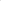 Remitir a las comisiones unidas de Gobernación y Justicia, y de Reglamentación Municipal del H. Ayuntamiento Del Municipio de Puebla, los resultados y la documentación correspondiente del cómputo final de la elección de cada junta auxiliar;A través de su Secretaría Técnica, recibir e integrar expedientes de denuncias y que deriven de la aplicación de la presente convocatoria, así como resolver sobre ellos previo proyecto que presente la Secretaría Técnica;Determinar la forma, términos y demás acuerdos respecto a la participación de los observadores electorales, yLas demás que le otorgue la presente convocatoria y los acuerdos que emanen de la propia comisión.TERCERA. Las mesas receptoras de votación son los órganos que tienen a su cargo la recepción, escrutinio y cómputo de los votos que emitan los ciudadanos y las ciudadanas de las secciones que conforman las juntas auxiliares de que se trate, su deber es garantizar la libre emisión y efectividad del sufragio.Las mesas receptoras de votación se integrarán por un presidente un secretario y dos escrutadores, así como por dos suplentes generales, y se instalarán en los lugares que determine la Comisión Plebiscitaria.Por ningún motivo podrán instalarse mesas receptoras de votación en inmuebles habitados por servidoras y/o servidores públicos federales, estatales o municipales, ni por candidatas y/o candidatos registrados en el plebiscito de que se trate, sus cónyuges o parientes consanguíneos hasta en tercer grado; establecimientos comerciales, templos o inmuebles destinados al culto religioso, ni en inmuebles que tenga en propiedad o posesión algún partido político o sus organizaciones filiales o planilla registrada; tampoco se podrán utilizar locales ocupados por cantinas, centros botaneros o similares donde se comercialicen bebidas embriagantes.CAPÍTULO IIIDE LOS REPRESENTANTES GENERALES Y DE LOS REPRESENTANTES EN MESAS RECEPTORASCUARTA. Cada planilla podrá registrar un representante general, propietario y suplente, los que acudirán en el momento del registro con copia fotostática, por ambos lados, de su credencial para votar con fotografía vigente, así como una fotografía de frente tamaño infantil, blanco y negro.Los representantes generales no deberán ser servidores públicos, por lo que entregarán escrito en el que, bajo protesta de decir verdad, manifestarán que al momento del nombramiento de representante general y durante el desarrollo de la jornada de elección ordinaria de juntas auxiliares o, de darse el caso, extraordinarias no se encuentren desempeñando cargo, servicio o comisión pública en ninguno de los órdenes de gobierno.Estos serán acreditados por la Comisión Plebiscitaria y exclusivamente asistirán a las sesiones de audiencia que dicha instancia celebre por Junta Auxiliar. No tendrán función operativa en las mesas receptoras de votación el día de la jornada electoral, el representante general suplente entrará en funciones solo en caso de ausencia del propietario, y podrá estar presente en el escrutinio y cómputo de las boletas de alguna mesa receptora solo en caso de que no estuviera representada su planilla.QUINTA. El representante general acreditado de cada planilla deberá asistir puntualmente a las reuniones de trabajo que se llevarán a cabo para la preparación, desarrollo y vigilancia de las elecciones, en los días y horas que para tal efecto sean convocados por la Comisión Plebiscitaria en sesión de audiencia, por estrados o por correo electrónico.SEXTA. Cada planilla podrá nombrar, independientemente del representante general, a un representante, propietario y suplente, para cada mesa receptora de votación, únicamente para observar el desarrollo del escrutinio y cómputo de cada mesa receptora, sin que esto implique su participación operativa en la misma, para tal efecto, deberá acreditarse con tal carácter al día siguiente del dictamen de registro de la planilla de que se trate, en las oficinas que ocupa la Dirección de Atención Vecinal y Comunitaria de la Secretaría De Gobernación del Honorable Ayuntamiento del Municipio de Puebla, en un horario de las 09:00 a las 18:00 horas, para lo cual deberá presentar los siguientes requisitos:Escrito en donde consten las firmas autógrafas de los integrantes de la planilla que lo nombra como representante de mesa receptora de votación.Copia, por ambos lados, de credencial para votar con fotografía vigente.Fotografía de frente, tamaño infantil, blanco y negro.Cuando se trate de representantes de planilla, tanto generales, como de mesa receptora de votación, que ya cuenten con acreditación, deberán ratificar el nombramiento de estos, anexando a su escrito, copia de la constancia de registro de la planilla que corresponda.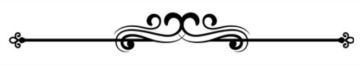 CAPÍTULO IVDE LOS OBSERVADORES ELECTORALESEs derecho preferente de las ciudadanas y los ciudadanos vecinos de las juntas auxiliares del Municipio de Puebla y exclusivo de las ciudadanas y los ciudadanos mexicanos, participar como observadores en las actividades electorales del Municipio, conforme a las reglas establecidas en la presente convocatoria y en la forma y términos que al efecto determine la Comisión Plebiscitaria.SÉPTIMA. Corresponde a la Comisión Plebiscitaria recibir, a través de la Dirección de Atención Vecinal y Comunitaria, las solicitudes de acreditación que presenten los y las ciudadanas del Municipio de Puebla o cualquier ciudadana o ciudadano mexicano, para participar como observadores durante el proceso plebiscitario de integrantes de las juntas auxiliares de Ignacio Romero Vargas, La Resurrección, San Pablo Xochimehuacán, San Sebastián de Aparicio, San Felipe Hueyotlipan, Ignacio Zaragoza, San Francisco Totimehuacán y Santa María Xonacatepec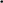 OCTAVA. Las y los ciudadanos que deseen ejercitar su derecho como observadores plebiscitarios deberán sujetarse a las bases siguientes:Podrán participar sólo cuando hayan obtenido oportunamente su acreditación ante la Comisión Plebiscitaria;Los y las ciudadanas que pretendan actuar como observadores deberán: señalar en el escrito de solicitud que presenten ante la Comisión Plebiscitaria, los datos de identificación personal; anexar fotocopia por ambos lados de su credencial para votar vigente; manifestar el motivo por el que desean participar como observadores; expresar que se conducirán conforme a los principios de imparcialidad, objetividad, certeza y legalidad y sin vínculos a partido u organización política o planilla alguna; y agregar, por separado, dos fotografías de frente, tamaño infantil, blanco y negro;Los observadores se abstendrán de:Sustituir u obstaculizar a las autoridades plebiscitarias en el ejercicio de sus funciones, e interferir en el desarrollo de las mismas; Hacer proselitismo de cualquier tipo o manifestarse en favor de planilla o candidato alguno;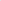 Externar cualquier expresión de ofensa, difamación o calumnia en contra de las instituciones, autoridades plebiscitarias, candidatas o candidatos, yDeclarar el triunfo de planilla o candidata o candidato alguno;La observación podrá realizarse en las juntas auxiliares de Ignacio Romero Vargas, La Resurrección, San Pablo Xochimehuacán, San Sebastián de Aparicio, San Felipe Hueyotlipan, Ignacio Zaragoza, San Francisco Totimehuacán, Y Santa María Xonacatepec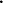 Los observadores electorales podrán presentarse el día de la jornada de votación con sus acreditaciones e identificaciones en una o varias mesas de votación, pudiendo observar los siguientes actos:Instalación de la mesa receptora de votación;Desarrollo de la votación;Escrutinio y cómputo de la votación en cada mesa;Fijación de resultados de la votación;Clausura de la mesa receptora de votación;Lectura en voz alta de los resultados en cada Junta Auxiliar de que se trate, yRecepción de escritos de incidencias;CAPÍTULO VDEL PROCESO DE RENOVACIÓN DE LAS JUNTAS AUXILIARESNOVENA. El proceso extraordinario de renovación de las Juntas Auxiliares de Ignacio Romero Vargas, La Resurrección, San Pablo Xochimehuacán, San Sebastián de Aparicio, San Felipe Hueyotlipan, Ignacio Zaragoza, San Francisco Totimehuacán, y Santa María Xonacatepec del Municipio de Puebla, inicia con la Sesión de Cabildo en la que sea pruebe la prese n te convocatoria y concluye con las declaraciones de validez de las votaciones de las Juntas Auxiliares que realice el Cabildo del Ayuntamiento del Municipio de Puebla.Los integrantes de las mesas receptoras de votación serán nombrados por la Comisión Plebiscitaria y deberán cumplir como requisitos mínimos ser vecino del Municipio, tener 18años cumplidos y saber leer y escribir.DÉCIMA. El proceso de renovación de las juntas auxiliares comprenderá las etapas siguientes:Preparación del plebiscito:Jornada de votación y recepción de paquetes de votación; yCómputo final de las actas de escrutinio y cómputo de cada Junta Auxiliar y declaraciones de validez de los plebiscitos.PREPARACIÓN DEL PLEBISCITO:Esta etapa comienza con la aprobación de la convocatoria para la renovación de las juntas auxiliares Ignacio Romero Vargas, La Resurrección, San Pablo Xochimehuacán, San Sebastián de Aparicio, San Felipe Hueyotlipan, Ignacio Zaragoza, San Francisco Totimehuacán, y Santa María Xonacatepec y termina con la instalación de las mesas receptoras el día de la jornada de votación.JORNADA DE VOTACIÓN Y RECEPCIÓN DE PAQUETES DE VOTACIÓN.Esta etapa comprende todos aquellos actos que se realicen el 24 de febrero de 2019, día señalado para la recepción de la votación, iniciará a las ocho horas, mismas que permanecerán abiertas hasta las dieciocho horas, realizando el conteo de los votos y la publicación de los resultados, concluyendo dicha etapa con la entrega de las actas originales que derivaron de la jornada de votación, de darse el caso, hojas de incidentes, y de los paquetes de votación del respectivo plebiscito a la comisión plebiscitaria.CÓMPUTO FINAL DE CADA JUNTA AUXILIAR Y DECLARACIONES DE VALIDEZ DE LOS PLEBISCITOS.Comprenderá los cómputos de cada una de las actas de escrutinio y cómputo que realice la Comisión Plebiscitaria, a través de las mesas que designe y que se instalen en el lugar o lugares que determine.Cada cómputo final iniciará conforme lleguen los paquetes de votación al lugar o lugares previamente determinados por la Comisión Plebiscitaria.Una vez realizado los cómputos finales, el Ayuntamiento emitirá las declaraciones de validez de los plebiscitos, por haberse desarrollado de conformidad a las disposiciones legales que lo rigen.CAPÍTULO VIDEL REGISTRO DE PLANILLASDÉCIMA PRIMERA. El registro de las planillas se realizará los días 11 y 12 de febrero de 2019 en un horario de 9:00 a 18:00 horas.DÉCIMA SEGUNDA. La oficina habilitada para recibir las solicitudes de registro o, en su caso, ratificación, es la de la Dirección de Atención Vecinal y Comunitaria de la Secretaría de Gobernación del Honorable Ayuntamiento del Municipio de Puebla, ubicada en la Calle 3 Poniente, Número 1 16, Primer Piso, Colonia Centro, del Municipio de Puebla.DÉCIMA TERCERA. Las solicitudes de registro o, en su caso, ratificación, deberán presentarse por escrito en el domicilio señalado en la Base anterior, debiendo contener el nombre de la planilla y de los candidatos a integrantes de las Juntas Auxiliares antes referidas, así como domicilio y carta de aceptación para recibir notificaciones por correo electrónico para oír y recibir notificaciones.Para aquellas planillas que hayan acudido a solicitar su registro en términos de la Convocatoria aprobada en Sesión Extraordinaria de fecha veintisiete de diciembre del dos mil dieciocho y hayan obtenido la constancia de registro de planilla, a efecto de garantizar sus derechos político-electorales, sólo bastará que los integrantes ratifiquen por escrito su voluntad de participar conforme a las bases de la presente Convocatoria y señalar dirección de correo electrónico para oír y recibir notificaciones, además de un domicilio para recibir notificaciones en caso de ser sancionada. Las planillas o candidatos que hubieran sido sancionados con la cancelación de su registro o su equivalente no podrán ser registradas.En ese sentido, las planillas que se encuentren en el supuesto del párrafo inmediato anterior ya no deberán presentar nuevamente la documentación de la base siguiente, salvo que exista un cambio de integrante. En este último caso, deberá cumplirse, por parte de cada nuevo integrante, con los requisitos y documentación que establece la presente Convocatoria para que sea considerada la emisión de un nuevo registro.La interpretación de la presente base debe procurar el mayor beneficio para las mujeres. Cada planilla deberá integrarse por cinco propietarios y cinco suplentes. Cada fórmula de propietario y suplente deberá ser del mismo género.Tres fórmulas tendrán que ser del mismo género y dos de distinto. Preferentemente deberá optar por el género femenino en la primera fórmula. Cuando la primera fórmula sea de género masculino deberá haber tres fórmulas de género femenino. Lo anterior, tomando como referente el artículo 41, fracción I segundo párrafo de la Constitución Política de los Estados Unidos Mexicanos.Además de lo anterior, deberán constar los siguientes datos por cada integrante de la planilla:Nombre o nombres, apellido paterno y materno;Fecha y lugar de nacimiento;Domicilio actual y tiempo de residencia en el mismo;Ocupación, oficio o profesión;Cargo para el que se postula;En su caso, sobrenombre, siempre y cuando no contravenga la moral pública.Señalar domicilio y dirección de correo electrónico para oír y recibir notificaciones que deberá coincidir con el señalado por la planilla de que se trate.DÉCIMA CUARTA. A la solicitud de registro deberá acompañarse, de cada una de las candidatas y candidatos postulados, propietarios y suplentes, en original y dos copias, los documentos siguientes:Constancia de vecindad, expedida por el honorable Ayuntamiento del municipio de Puebla, con una vigencia máxima de expedición de seis meses anteriores a la fecha del registro;Copia, por ambos lados, de credencial para votar con fotografía vigente, expedida por el Instituto Nacional Electoral;Copia certificada del acta de nacimiento, expedida por el Registro Civil de las personas;Constancia de no antecedentes penales, expedida por la Fiscalía General del Estado con una vigencia máxima de expedición de treinta días anteriores al registro;Constancia de no inhabilitado vigente, expedida por la Secretaría de la Contraloría del Estado de Puebla, con una vigencia máxima de expedición de treinta días anteriores al registro;Carta compromiso debidamente signada, aceptando cumplir un pacto de civilidad y trato respetuoso de los acuerdos y resoluciones que con motivo del plebiscito emitan las autoridades competentes, así como los resultados del mismo;Carta compromiso debidamente signada en la que declara, bajo protesta de decir verdad, tener un modo honesto de vivir;Dos fotografías de frente, tamaño infantil, en blanco y negro.Carta en la que manifieste, bajo protesta de decir verdad, que al momento del registro como candidata o candidato no se encuentra desempeñando comisión, cargo o empleo público en la federación, en el estado de Puebla o en el municipio de Puebla. Así mismo, bajo la misma protesta, manifestar que no se encuentra en los supuestos de los incisos b) y e) de la base décima quinta de la presente convocatoria.Al momento de recibir la solicitud de registro y los requisitos mencionados en la presente convocatoria, se le hará saber a los promoventes los requisitos que le falten por cumplir o que deban subsanar; lo que deberán hacer hasta el 13 de febrero del 2019 en un horario de las 9:00 horas a las 18:00 horas, de no acreditarse la totalidad de los requisitos señalados, la solicitud será rechazada.DÉCIMA QUINTA. No podrán participar como candidatos propietario suplentes en la integración de las juntas auxiliares del municipio de Puebla.Quienes en el momento del registro se encuentren desempeñando comisión, cargo o empleo público en la federación, el Estado de Puebla o en los Municipios del Estado de Puebla;Las personas que durante el periodo inmediato anterior hayan desempeñado el cargo de miembros de la Junta Auxiliar o el cargo de Presidente de la misma, con el carácter de propietario, y que pretendan postularse en los presentes plebiscitos para el mismo cargo que ejercieron;Quienes hayan perdido o tengan suspendidos sus derechos civiles o políticos, conforme a lo establecido en la Constitución Política de los Estados Unidos Mexicanos y demás legislación aplicable;Quienes hayan sido declarados en estado de interdicción y en la sentencia definitiva se haya establecido que no pueden tomar decisiones en la administración pública ni realizar actos de gobierno;Los ministros de los cultos, a menos que se separen formal, material y definitivamente de su ministerio cuando menos cinco años antes de la jornada de elección de los integrantes de las juntas auxiliares,Los inhabilitados por sentencia judicial o resolución administrativa firme; yHaber sido acreedoras a la cancelación de su registro o una sanción equivalente.DÉCIMA SEXTA. Cada planilla deberá entregar la descripción textual, imagen gráfica y preferentemente digital del emblema o logotipo que identifique a la planilla, extensión JPG. y PSD, grabada en medio magnético CD o USB, e impresa a color en hoja tamaño carta. No podrán utilizarse las siglas, emblemas, distintivos electorales o imágenes de algún partido político, ni se podrán utilizar símbolos patrios o religiosos.En ningún caso, el logotipo o el nombre de la planilla contendrán la imagen, el nombre parte o inicial, de alguno de los integrantes de la planilla de la que se trate, ni de marcas registradas.En caso de solo entregar la imagen gráfica en versión impresa, se estará sujeto a los recursos técnicos con los que disponga la Comisión Plebiscitaria. Si al momento de recibir las solicitudes de registro se detecta que una planilla solicita utilizar colores, siglas o signos que correspondan a otras planillas con solicitud previa, al momento se le hará saber al solicitante esta circunstancia, informándole que en caso de no cambiar esas características podría ser rechazada su solicitud por la posible aprobación de un registro de solicitud previa.DÉCIMA SÉPTIMA. Previo análisis de la documentación entregada, la Comisión Plebiscitaria aprobará el dictamen y entregará, a través de la Dirección de Atención Vecinal y Comunitaria de la Secretaría de Gobernación Municipal, la constancia de aceptación de registro o, en su caso, la negativa del mismo, el 15 de febrero del 2019, en el lugar y hora que determine la Comisión Plebiscitaria.DÉCIMA OCTAVA. Registradas las planillas, no se podrán sustituir a los integrantes de las mismas, salvo en caso de fallecimiento, enfermedad grave o renuncia de alguno de ellos.En el caso de renuncia, deberá ser de forma personal y por escrito, acreditando su personalidad, hasta 5 días antes del plebiscito.En caso de enfermedad grave, deberá ser por escrito, adjuntando la determinación médica de tal circunstancia, a través de representante legal, hasta un día antes del plebiscito.Sólo en caso de fallecimiento el suplente ocupará el lugar vacante en cualquier momento del proceso de renovación de las juntas auxiliares.La Comisión Plebiscitaria tomará las medidas pertinentes para aplicar la sustitución que corresponda.DÉCIMA NOVENA. Ningún ciudadano o ciudadana puede ser candidato o candidata, propietario o suplente, de dos o más planillas registradas.CAPÍTULO VIIDE LA PREPARACIÓN DE LA DOCUMENTACIÓN Y MATERIAL ELECTORALVIGÉSIMA. Son documentación electoral las boletas y las actas de instalación de las mesas receptoras de votación, de cierre de la mesa receptora de votación, de escrutinio y cómputo y hoja de incidentes que se hayan llenado durante el proceso.Se considera material electoral a los plumones de tinta indeleble, mamparas, urnas, útiles de escritorio y demás elementos necesarios para la recepción de la votación, que sean utilizados por las mesas receptoras de votación, con objeto de recibir los sufragios.VIGÉSIMA PRIMERA. Las boletas utilizadas para la renovación de las juntas auxiliares, contendrán lo siguiente:Nombre de la Junta Auxiliar;Logotipo aprobado de cada una de las planillas, con el color o combinación de colores distintivos;Nombres completos de las candidatas y candidatos postulados por cada una de las planillas registradas para contender en la junta auxiliar de que se trate;En el caso de que la candidata o el candidato a postularse por la planilla para contender en la Junta Auxiliar, requiera registrar en la boleta su sobrenombre, lo podrá realizar siempre y cuando exista la aprobación de la Comisión Plebiscitaria;Firmas impresas de la Presidenta Municipal y de la Secretaria del Ayuntamiento;Folio en talón desprendible, relieve, papel especial; yLas demás medidas de seguridad que determine la Comisión Plebiscitaria.El lugar de resguardo de las boletas electorales, antes de la votación, será el que determine la Comisión Plebiscitaria.VIGÉSIMA SEGUNDA. Los logotipos de las planillas aparecerán en la boleta electoral en el orden que les corresponda de acuerdo a la fecha y hora de presentación de la solicitud de registro o ratificación.CAPÍTULO VIIIDE LAS CAMPAÑAS Y PROPAGANDAVIGÉSIMA TERCERA. Las planillas registradas podrán realizar campañas proselitistas y/o de propaganda desde el día siguiente a la fecha de entrega de la constancia de aceptación de registro y hasta las veintitrés horas con cincuenta y nueve minutos del día jueves 22 de febrero del año 2019.Cualquier acto de proselitismo o propaganda realizado en favor de las planillas o de las candidatas o candidatos a integrantes de una Junta Auxiliar, fuera de los plazos señalados en el párrafo anterior o en contravención de las disposiciones en materia de campaña y propaganda, que afecten los principios de esta convocatoria, serán sancionados por la Comisión Plebiscitaria, previa audiencia de parte. Esta disposición no será aplicable para aquellos casos ya sancionados ni para aquellos en que legítimamente se hizo propaganda durante el plebiscito ordinario.Para los efectos del párrafo anterior, la Comisión Plebiscitaria se apoyará de los servidores públicos que sean necesarios, para valorar los datos y pruebas ofrecidas por los candidatos, candidatas y planillas que sustenten las denuncias de actos previos o posteriores de campañas proselitistas y propaganda por parte de las planillas o sus candidatos. Tendrá facultad para realizar, a través de los servidores públicos que designe, monitoreos para allegarse de más datos para emitir el acuerdo relativo.VIGÉSIMA CUARTA. Las reuniones públicas que realicen las planillas registradas, se regirán por lo dispuesto en la legislación federal, estatal y municipal vigente; estando limitadas por el respeto a los derechos de terceros, en particular, los de otras planillas y candidatos, así como por las disposiciones que para garantizar el ejercicio del derecho de reunión y la preservación del orden público, dicte la autoridad competente, las cuales serán inmediatamente comunicadas a la Comisión Plebiscitaria.VIGÉSIMA QUINTA. Las planillas que realicen marchas o reuniones que puedan implicar interrupción temporal de la vialidad pública o la utilización de espacios públicos, deberán solicitar anuencia con cuarenta y ocho horas de anticipación a la Secretaría de Gobernación Municipal, indicando el día de realización, itinerario y el tiempo estimado de duración, a fin de que dichas autoridades provean lo necesario para garantizar el libre desarrollo del evento, haciéndolo del conocimiento público para no afectar derechos de terceros. En caso de eventos masivos la Unidad Operativa de Protección Civil Municipal será competente para prevenir riesgos e imponer medidas de seguridad.VIGÉSIMA SEXTA. Los integrantes de las planillas y sus representantes, deberán conducir sus actividades y ajustar la de sus simpatizantes dentro de los cauces legales y a lo establecido en la presente convocatoria, así como respetar la propaganda de los demás candidatos, apercibidos que, de provocar algún desorden público, acto de violencia, perturbación a la paz pública, fomenten la venta o consumo de bebidas alcohólicas en vía pública, la Comisión Plebiscitaria procederá, previa audiencia de parte, a sancionar a la planilla de que se trate; asimismo, en caso de que los simpatizantes de alguna planilla realicen actividades proselitistas durante la jornada de votación la Comisión Plebiscitaria sancionará a los que resulten responsables, además de remitir el caso a la autoridad que se estime jurídicamente pertinente atendiendo a los hechos que se presenten.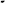 VIGÉSIMA SÉPTIMA. En caso que las planillas registradas soliciten a las autoridades el uso gratuito de locales de propiedad pública y/o espacios públicos deberán estarse a lo siguiente:Solicitarán anuencia con al menos cuarenta y ocho horas de anticipación, señalarán la naturaleza del acto que pretenden realizar, el número de personas que estimen concurrirán, especificando el lapso que comprenda la preparación y celebración del evento, así como el tiempo para dejarlo en orden; asimismo, el nombre de la persona autorizada por la planilla que será responsable del buen uso de los espacios y/o locales públicos de que se trate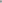 En caso de eventos masivos la Unidad Operativa de Protección Civil Municipal será competente para prevenir riesgos e imponer medidas de seguridad;Quedan prohibidos los bailes públicos; yLas autoridades municipales que correspondan darán trato equitativo a todas las planillas que participen en el plebiscito, la asignación de los espacios públicos, estará sujeta a su disponibilidad y a la naturaleza del acto de proselitismo a realizar.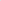 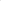 VIGÉSIMA OCTAVA. Durante el desarrollo del proceso de renovación de las juntas auxiliares no se podrán pintar, fijar o colocar propaganda en equipamiento urbano ni en edificios públicos, tampoco se podrá hacer proselitismo en su interior, ni en escuelas o templos religiosos, queda prohibido colocar propaganda en los árboles o en lugar donde se afecte el entorno natural de la Junta Auxiliar, para pintar, fijar o colocar propaganda en propiedad privada, se deberá contar con autorización por escrito del propietario o encargado del inmueble. Queda prohibido a las planillas, sus candidatas y candidatos, propietarios o suplentes, contratar propaganda en espacios publicitarios de radio, televisión, vallas fijas y móviles y en espectaculares.VIGÉSIMA NOVENA. Las candidatas y candidatos de las planillas registradas deben respetar la propaganda de los demás contendientes, por otra parte, están comprometidos a retirar la que hubieran colocado para promocionarse, a más tardar dentro de los diez días naturales posteriores a la celebración del plebiscito, informando del cumplimiento de la presente disposición a la Dirección de Atención Vecinal de Comunitaria de la Secretaría de Gobernación Municipal en el mismo término.TRIGÉSIMA. La propaganda de las planillas deberá evitar cualquier ofensa, difamación o calumnia que denigre a la nación, al estado, instituciones, a otros candidatos, candidatas o planillas, y a terceros.CAPÍTULO IXDISPOSICIONES GENERALESDE LA JORNADA DE VOTACIÓNTRIGÉSIMA PRIMERA. La jornada para la renovación de las juntas auxiliares para el periodo 2019 - 2022, se llevará a cabo el día 24 de febrero del año 2019, a través del sufragio libre, directo y secreto, iniciará a las 8:00 horas del día del plebiscito y concluirá a las 18:00 horas del mismo día.TRIGÉSIMA SEGUNDA. El día del plebiscito no deberá existir propaganda electoral alguna en 50 metros lineales, alrededor del centro de recepción de votación.Se sancionará todo acto que cause irregularidades graves, plenamente acreditadas y no reparables durante la jornada electoral o en las actas de escrutinio y cómputo que, en forma evidente, pongan en duda la certeza de la votación y sean determinantes para el resultado de la misma.Se consideran irregularidades graves la coacción para votar en un sentido determinado la que sea de tipo moral, económica, física o cualquier otra que atente contra la libertad del sufragio. Cualquier persona puede denunciar algún hecho de esta naturaleza ante la Comisión Plebiscitaria para que está, en uso de sus facultades, pueda tomar las medidas que considere pertinentes.DEL DESARROLLO DE LA JORNADA DE VOTACIÓNTRIGÉSIMA TERCERA. La jornada de votación se desarrollará en el siguiente orden:A partir de las 7:30 horas se realizarán los trabajos para la instalación de las mesas receptoras de votación, en los lugares que para tal efecto haya determinado la Comisión Plebiscitaria, para que la votación inicie a las 8:00 horas. En virtud de este acto se levantará el acta de instalación de cada una de las mesas receptoras de votación, la que será firmada por los integrantes de las mesas receptoras y los representantes de las planillas participantes que así lo deseen. En caso de no presentarse algún integrante de las mesas receptoras de votación ocupará su lugar el suplente. Si tampoco se encontrara este o no fueren suficientes, la Comisión Plebiscitaria tomará las medidas necesarias para la instalación de la mesa receptora de votación de que se trate. Para tal efecto designará a quien deba integrarla, a excepción de los representantes de planilla y observadores electorales acreditados, quienes por ningún motivo podrán ser integrantes de estas mesas.Una vez firmada el acta de instalación de las mesas receptoras de votación, a las 8:00 horas comenzarán a recibir los sufragios de los ciudadanos y ciudadanas. Al presentarse los votantes ante las mesas receptoras de votación, se verificará que los datos que aparezcan en la credencial para votar con fotografía vigente que estos presenten, coincida con los datos asentados en los listados impresos de OCR (reconocimiento óptico de caracteres), expedidos por el Instituto Nacional Electoral y/o por el Instituto Estatal Electoral, quienes con base en sus disposiciones proporcionan un listado donde solo se incluye el número de OCR y las iniciales del nombre. Asimismo, se verificará que los rasgos fisonómicos de los votantes coincidan con la fotografía de la credencial para votar que presenten, después de verificar esos datos, se les entregará la boleta correspondiente, la cual se desprenderá del folio, posteriormente los votantes en los espacios dispuestos para ello, de manera secreta, marcarán en la boleta el logotipo o la planilla de su elección, enseguida depositarán su sufragio en la urna.Los votantes que presenten alguna incapacidad física, podrán asistirse por persona de confianza, previa manifestación de tal circunstancia a los integrantes de la mesa receptora de votación.Emitido el sufragio el presidente de la mesa receptora de votación, aplicará tinta indeleble al ciudadano o ciudadana en el pulgar derecho.El presidente de la mesa receptora de votación mantendrá todo el tiempo el orden en la recepción de la votación, para lo cual podrá solicitar el auxilio de la fuerza pública si así lo considera conveniente.Solo podrán permanecer en la mesa receptora de votación, los representantes de las planillas, los observadores electorales y los votantes que estén sufragando. No se permitirá sufragar a los votantes que se presenten armados, en estado de ebriedad, o realicen actividades de proselitismo.Sólo la Comisión Plebiscitaria, podrá suspender la recepción de votación en caso que se altere el orden público, por causa fortuita o de fuerza mayor: no tendrán validez los acuerdos tomados por los representantes de las planillas sobre la suspensión de la jornada plebiscitaria.También podrá ordenar se reanude cuando se restablezca el orden, caso en el que ninguna de las circunstancias sucedidas invalidará los sufragios que hasta ese momento se haya obtenido.A las dieciocho horas concluirá la recepción de la votación, después de ese término, únicamente se permitirá votar a las personas que se encuentren formadas, asentando dicha circunstancia en la parte correspondiente del acta de cierre de la mesa receptora de votación.Concluida la recepción de la votación, se realizará el escrutinio y cómputo de los votos emitidos en cada mesa receptora de votación, para Io cual se contará un voto por cada boleta en que conste la marca sobre un solo logotipo y/o planilla.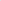 El voto será nulo cuando no se pueda identificar el sentido claro del voto y/o  nombre, ya sea porque se hubiere marcado más de un logotipo y no se puede distinguir a uno solo, o porque no se hubiera marcado ninguna de las opciones.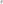 Concluido el cómputo de cada mesa receptora de votación, se llenará el acta de escrutinio y cómputo correspondiente.Los resultados se fijarán en un lugar visible del sitio donde se hubiera instalado la mesa receptora de votación.Cumplidas las actividades señaladas, se integrarán el paquete de votación, colocando la primera copia del acta de escrutinio y cómputo en la parte exterior del mismo. Deberá sellarse con cinta adhesiva y firmará el presidente de la mesa y los representantes que lo deseen sobre la cinta adhesiva y el paquete.De las actas que se hubieren levantado durante el desarrollo de la jornada de recepción de la votación, se entregará un ejemplar a los representantes de las planillas contendientes.El paquete deberá trasladarse, por el presidente de la mesa receptora de votación al lugar que determine la Comisión Plebiscitaria; los representantes de las planillas podrán acompañarle.Los paquetes de los distintos plebiscitos quedarán bajo el resguardo y protección de la Comisión Plebiscitaria.CAPÍTULO XDE LOS RESULTADOS Y DECLARACIÓN DE VALIDEZ DE LOS PLEBISCITOSTRIGÉSIMA CUARTA. La Comisión Plebiscitaria sesionará y procederá a realizar el cómputo final del plebiscito de cada junta auxiliar conforme a la llegada de los paquetes de votación al lugar o lugares previamente designados.El cómputo final del plebiscito es la suma de los resultados asentados en las actas de escrutinio y cómputo que se obtuvieron de cada mesa receptora de votación. La Comisión Plebiscitaria levantará un acta del cómputo final que realice por cada junta auxiliar al momento de concluir éste.Las actas con las que cuente la comisión plebiscitaria se cotejarán con las copias de las actas que obren en poder de los representantes de las planillas que hayan participado en el plebiscito para renovar las juntas auxiliares de que se trate.Si el paquete de votación presenta alteraciones o daños graves, o los resultados de las actas no coinciden, existan errores o alteraciones evidentes en las actas, o presenten muestras de alteración, a juicio de la Comisión Plebiscitaria, se procederá a abrir el paquete de votación en que se contengan las boletas de votación para su cómputo, levantándose un acta individual de escrutinio y cómputo. Los resultados se asentarán en la forma establecida para ello, dejándose constancia en el acta circunstanciada correspondiente. De igual manera, se harán constar las objeciones que hubieren manifestado cualquiera de los representantes de las planillas.TRIGÉSIMA QUINTA. Terminado el cómputo del plebiscito, la Comisión Plebiscitaria remitirá los resultados y la documentación correspondiente a las comisiones unidas de Gobernación y Justicia y de Reglamentación Municipal del honorable Ayuntamiento de Puebla, para que elaboren los dictámenes mediante los cuales se declare la validez de las elecciones, y se turne a cabildo, el que en sesión determinara, en su caso, la aprobación de los mismos y hará entrega de las constancias de mayoría a las planillas que resulten ganadoras.TRIGÉSIMA SEXTA. En caso de empate en los resultados del cómputo final, entre dos o más planillas contendientes, la Comisión Plebiscitaria determinará el mecanismo para dirimir tal circunstancia.TRIGÉSIMA SÉPTIMA. Los miembros de las planillas triunfadoras protestarán y tomarán posesión de sus cargos, por única vez Y POR TRATARSE DE UN PROCESO EXTRAORDINARIO el día 10 de marzo del año 2019. Concluirá el periodo correspondiente el 12 de febrero de 2022, en términos de lo dispuesto por los artículos 226 y 228 de la Ley Orgánica Municipal.CAPÍTULO XDEL RECURSO DE REVISIÓNTRIGÉSIMA OCTAVA. EI recurso de revisión es el medio de impugnación que tiene por objeto garantizar que todos los actos y resoluciones de la Comisión Plebiscitaria emitidos dentro del proceso para la renovación de los miembros de las untas Auxiliares de Ignacio Romero Vargas, La Resurrección, San Pablo Xochimehuacán, San Sebastián de Aparicio, San Felipe Hueyotlipan, Ignacio Zaragoza, San Francisco Totimehuacán, y Santa María Xonacatepec, por única vez para el periodo del 10 de marzo de 2019, al 12 de febrero de 2022, se sujeten a lo dispuesto por la presente Convocatoria y a los ordenamientos jurídicos aplicables y se regirá por el principio de protección definitividad, el cual se sujetara bajo el siguiente procedimiento del recurso de revisión.ARTICULO 1.- En ningún caso la interposición del recurso de revisión produce efectos suspensivos sobre el acto o resolución impugnados.ARTICULO 2.- El recurso de revisión deberá presentarse en un término de dos días contados a partir del cual se tenga conocimiento del acto o resolución que se pretende impugnar, en un horario de 9:00 a 21:00 horas, en el domicilio de la Dirección de Atención Vecinal y Comunitaria de la Secretaría de Gobernación del Municipio de Puebla, ubicada en Calle 3 Poniente, Número 116, Primer Piso, Colonia Centro, del Municipio de Puebla.ARTICULO 3.- El recurso de revisión deberá presentarse por escrito, dirigido a la Comisión Plebiscitaria, señalando el acto o resolución que se impugna y la autoridad responsable; asimismo, contendrá el nombre del actor, y deberá acompañarse de los documentos necesarios para acreditar la personalidad del promovente, mencionando de manera expresa y clara los hechos en que se basa la impugnación, los agravios que cause el acto o resolución impugnado y los preceptos presuntamente violados, aportando las pruebas que acrediten su dicho, y deberá contar con la firma autógrafa de quien promueve.ARTICULO 4.- Cuando el medio de impugnación no se presente por escrito ante la autoridad correspondiente, incumpla cualquiera de los requisitos señalados en este apartado o resulte notoriamente improcedente, se desechará. También se desechará la impugnación cuando no existan hechos y agravios, o habiéndose señalado sólo hechos, de ellos no se pueda deducir agravio alguno al promovente.ARTICULO 5.- Al recibir un recurso de revisión, la Secretaría Técnica de la Comisión Plebiscitaria, bajo su más estricta responsabilidad, deberá integrar de manera inmediata el expediente respectivo, hacer del conocimiento público la presentación, mediante cédula que fije durante veinticuatro horas en los estrados de sus instalaciones. En la cédula respectiva, deberá precisarse el nombre del actor, el acto o resolución impugnado, el nombre del tercero o terceros interesados o el nombre de la o las planillas terceras interesadas, quienes serán notificadas por correo electrónico, así como la fecha y hora exacta de su recepción.ARTICULO 6.- Transcurrido dicho lapso, los terceros interesados tendrán un plazo no mayor a veinticuatro horas para que comparezcan por escrito, en un horario de las 09:00 a las 21:00 horas, en la Dirección de Atención Vecinal y Comunitaria de la Secretaría de Gobernación del Municipio de Puebla, ubicada en calle 3 poniente, número 116, primer piso, colonia centro, del municipio de puebla, haciendo las manifestaciones que consideren pertinentes. Los escritos de terceros deberán estar dirigidos a la Comisión Plebiscitaria, se hará constar el nombre, acompañando los documentos necesarios para acreditar la personalidad del compareciente, precisando el interés jurídico en que se funden las pretensiones concretas. Dentro del mismo plazo, deberán ofrecerse y aportarse las pruebas que se estimen pertinentes, haciéndose constar el nombre y firma autógrafa del compareciente. El incumplimiento de los requisitos señalados, provocará que se tenga por no presentado el escrito correspondiente.ARTICULO 7.- La Comisión Plebiscitaria será competente para resolver el recurso de revisión y deberá emitir la resolución respectiva, en un término no mayor de 48 horas, contadas a partir de que transcurra el plazo señalado para que concurran el tercero o terceros interesados.DE LA LEGITIMACIÓN Y DE LA PERSONALIDADTRIGÉSIMA NOVENA. La presentación del recurso de revisión corresponde a los candidatos, a través de sus representantes debidamente acreditados ante la Comisión Plebiscitaria.CAPÍTULO XIDE LAS QUEJAS, DENUNCIAS Y CATÁLOGO DE SANCIONESCUADRAGÉSIMA.Dentro del proceso electoral plebiscitario, para la renovación de los integrantes de las juntas auxiliares de Ignacio Romero Vargas, La Resurrección, San Pablo Xochimehuacán, San Sebastián de Aparicio, San Felipe Hueyotlipan, San Francisco Totimehuacan, Santa María Xonacatepec e Ignacio Zaragoza, el Secretario Técnico de la Comisión Plebiscitaria, instruirá y sustanciará el procedimiento del presente capítulo, cuando se denuncie la Comisión de conductas que:Contravengan las normas establecidas en la presente convocatoria sobre propaganda electoralConstituyan actos anticipados de precampaña o campaña.La denuncia deberá reunir los siguientes requisitos.Nombre del quejoso o denunciante, con firma autógrafa o huella digital; Dirección de correo electrónico y número de teléfono para oír y recibir notificaciones;Los documentos que sean necesarios para acreditar la personería;Nombre del denunciado o presunto infractor;Narración expresa y clara de los hechos en que se basa la denuncia; Ofrecer y exhibir las pruebas con que se cuente.La denuncia será desechada de plano por el Secretario Técnico, sin prevención alguna, cuando:No reúna los requisitos indicados en la base anterior.Los hechos denunciados no constituyan una violación en materia de propaganda electoral, actos anticipados de campaña o campaña.El denunciante no aporte ni ofrezca prueba alguna de sus dichos.La denuncia sea evidentemente frívola.El Secretario Técnico deberá admitir o desechar la denuncia en un plazo no mayor a 24 horas posteriores a su recepción. En caso de desechamiento, notificará al denunciante su resolución, por el medio más expedito a su alcance dentro del plazo de doce horas.Cuando el Secretario Técnico admita la denuncia, emplazará por correos electrónico al denunciante y al denunciado para que comparezcan por escrito para presentar pruebas y alegatos en un plazo de cuarenta y ocho horas posteriores a la notificación por correo electrónico.En el escrito respectivo se le informará al denunciado de la infracción que se le imputa y se le correrá traslado de la denuncia con sus anexos por correo electrónico. En caso de que la capacidad técnica impida notificar por correo algún anexo, quedará a disposición para imponerse en la Dirección de Atención Vecinal y Comunitaria.Una vez integrado el expediente, se lo remitirá a la Comisión Plebiscitaria para su resolución.La Comisión Plebiscitaria, una vez que tenga por recibido el expediente debidamente integrado por el Secretario Técnico, emitirá su resolución en un plazo de 48 horas.La Comisión Plebiscitaria podrá sancionar a las planillas y a cualquier persona que participe de alguna manera en el proceso de renovación de los integrantes de las juntas auxiliares de Ignacio Romero Vargas, La Resurrección, San Pablo Xochimehuacán, San Sebastián de Aparicio, San Felipe Hueyotlipan, San Francisco Totimehuacan, Santa María Xonacatepec e Ignacio Zaragoza cuando cometa alguna de las prohibiciones que en la presente convocatoria se contemplan.Las sanciones que la Comisión Plebiscitaria podrá imponer son:Amonestación Privada.Amonestación Pública.Pérdida del derecho del aspirante infractor a ser registrado como candidato o candidata o, en su caso, si ya hubiera sido registrado, con la cancelación del mismo. En el mismo sentido para las planillas.Los sancionados serán notificados en el domicilio que hubiesen señalado en el registro a través de la Sindicatura, o en su defecto por correo electrónico.Asimismo, la Comisión Plebiscitaria turnará al Ministerio Público las denuncias y/o constancias en términos de la ley aplicable.CAPÍTULO XIIICONSIDERACIONES FINALESCUADRAGÉSIMA PRIMERA. Toda referencia al género masculino lo es también, indistintamente, para el género femenino.ATENTAMENTE, PRESIDENTA CONSTITUCIONAL DEL H. AYUNTAMIENTO DEL MUNICIPIO DE PUEBLA O SU REPRESENTANTE SECRETARIA GENERAL DEL AYUNTAMIENTO.AVISO DE PRIVACIDAD EN MATERIA DE PROTECCIÓN DE DATOS PERSONALESLOS DATOS PERSONALES SOLICITADOS EN LA PRESENTE CONVOCATORIA, LOS CUALES SE PRESENTAN ANTE LA DIRECCIÓN DE ATENCIÓN VECINAL Y COMUNITARIA DE LA SECRETARÍA DE GOBERNACIÓN DEL H. AYUNTAMIENTO DEL MUNICIPIO DE PUEBLA, SERÁN UTILIZADOS EXCLUSIVAMENTE PARA EL PROCESO DE RENOVACIÓN DE LAS JUNTAS AUXILIARES DEL MUNICIPIO DE PUEBLA EN EL PERÍODO 2019-2022, ASÍ COMO CON FINES ESTADÍSTICOS, PREVIA APLICACIÓN DEL PROCEDIMIENTO DE DISOCIACIÓN CORRESPONDIENTE Y NO SE REQUIEREN DATOS PERSONALES SENSIBLES PARA ESTE TRÁMITE.LA DIRECCIÓN DE ATENCIÓN VECINAL Y COMUNITARIA DE LA SECRETARÍA DE GOBERNACIÓN DEL H. AYUNTAMIENTO DEL MUNICIPIO DE PUEBLA TRATARÁ LOS DATOS PERSONALES ANTES SEÑALADOS PARA DAR ATENCIÓN A LA SOLICITUD DE DERECHOS ARCO QUE SE PRESENTEN EN SU CALIDAD DE RESPONSABLE CON FUNDAMENTO EN LOS ARTÍCULOS 3, 16, 17, 21, 22, 32, 93, 94 Y 95 DE LA LPDPPSOEP.HONORABLE CABILDO: LA QUE SUSCRIBE C. CLAUDIA RIVERA VIVANCO, PRESIDENTA MUNICIPAL CONSTITUCIONAL DE PUEBLA, CON FUNDAMENTO EN LOS ARTÍCULOS 115 FRACCIONES I Y II LA CONSTITUCIÓN POLÍTICA DE LOS ESTADOS UNIDOS MEXICANOS, 2 Y 102 DE LA CONSTITUCIÓN POLÍTICA DEL ESTADO LIBRE Y SOBERANO DE PUEBLA, ARTÍCULOS 3,91, Y 224DE LA LEY ORGÁNICA MUNICIPAL Y ARTÍCULO 110 DEL CÓDIGO REGLAMENTARIO PARA EL MUNICIPIO DE PUEBLASOMETO A LA CONSIDERACIÓN DE ESTE CUERPO COLEGIADO LA SIGUIENTE: PROPUESTA DE LAS PERSONAS QUE ASUMAN EL CARGO DE PRESIDENTAS Y PRESIDENTES ENCARGADOS DE DESPACHO DE LAS JUNTAS AUXILIARES DE IGNACIO ROMERO VARGAS, LA RESURRECCIÓN, SAN PABLO XOCHIMEHUACÁN, SAN SEBASTIÁN DE APARICIO, SAN FELIPE HUEYOTLIPAN, IGNACIO ZARAGOZA, SAN FRANCISCO TOTIMEHUACÁN Y SANTA MARÍA XONACATEPEC DERIVADO DE LA DECLARACIÓN DE NO VALIDEZ DEL PROCESO DE RENOVACIÓN DE LOS INTEGRANTES DE LAS JUNTAS AUXILIARES REFERIDAS PARA EL PERIODO 2019 – 2022. CONSIDERANDOQue, la fracción I del Artículo 115 la Constitución Política de los Estados Unidos Mexicanos señala que cada Municipio será gobernado por un Ayuntamiento de elección popular directa, integrado por un Presidente Municipal y el número de regidores y síndicos que la ley determine. La competencia que la Constitución otorga al gobierno municipal se ejercerá por el Ayuntamiento de manera exclusiva y no habrá autoridad intermedia alguna entre éste y el gobierno del Estado. Así mismo, el artículo supra mencionado, en su fracción II indica que los municipios estarán investidos de personalidad jurídica y manejarán su patrimonio conforme a la ley. Que, en su artículo 2, la Constitución Política del Estado Libre y Soberano de Puebla indica que el Estado adopta para su régimen interior la forma de gobierno republicano, representativo, laico, democrático y popular, teniendo como base de su organización política y administrativa el Municipio libre. Que, el Artículo 102, la Constitución Política del Estado Libre y Soberano de Puebla indica que el Municipio libre constituye la base de la división territorial y de la organización política y administrativa del Estado; cada Municipio será gobernado por un Ayuntamiento de elección popular directa, integrado por un Presidente Municipal y el número de Regidores y Síndicos que la ley determine. Las atribuciones que la Constitución otorga al Gobierno Municipal se ejercerán por el Ayuntamiento de manera exclusiva y no habrá autoridad intermedia alguna, entre éste y el Gobierno del Estado. Que, en su artículo 3, la Ley Orgánica Municipal dispone que el Municipio se encuentra investido de personalidad jurídica y de patrimonio propio; su Ayuntamiento administrará libremente su  hacienda y no tendrá superior jerárquico. No habrá autoridad intermedia entre el Municipio y el Gobierno del Estado. Que la fracción XLV del artículo 91 de la Ley Orgánica Municipal señala que es facultad de la Presidenta Municipal resolver los asuntos que no admitan demora, aun cuando sean de la competencia del Ayuntamiento, si éste no pudiere reunirse de inmediato y someter lo que hubiere hecho a la ratificación del Cabildo Municipal en la sesión inmediata siguiente. Que la Ley Orgánica Municipal en su artículo 224, señala que las Juntas Auxiliares son Órganos Desconcentrados de la Administración Pública Municipal y estarán supeditadas al Ayuntamiento del Municipio del que formen parte, sujetos a la coordinación con las dependencias y entidades de la administración pública municipal, en aquellas facultades administrativas que desarrollen dentro de su circunscripción. El vínculo de información e interacción será la Secretaría de Gobernación Municipal o su equivalente en la estructura administrativa. El señalado artículo menciona también, que las Juntas Auxiliares estarán integradas por un Presidente y cuatro miembros propietarios, y sus respectivos suplentes. Que, el artículo 110 del Código Reglamentario para el Municipio de Puebla establece las Juntas Auxiliares existentes en el Municipio de Puebla, las cuales son: Ignacio Romero Vargas, Ignacio Zaragoza, La Libertad, La Resurrección, San Andrés Azumiatla, San Baltazar Campeche, San Baltazar Tetela, San Felipe Hueyotlipan, San Francisco Teotihuacán, San Jerónimo Caleras, San Miguel Canoa, San Pablo Xochimehuacán, San Pedro Zacachimalpa, San Sebastián de Aparicio, Santa María Guadalupe Tecola, Santa María Xonacatepec y Santo Tomás Chautla. Que en sesión extraordinaria de Cabildo de fecha veintisiete de diciembre de dos mil dieciocho, se aprobó la Convocatoria a los ciudadanos vecinos de los pueblos, inspectorías, rancherías, comunidades, colonias, barrios y secciones del Municipio de Puebla para que participen en la renovación de los integrantes de las Juntas Auxiliares, para el periodo 2019 – 2022. Que el veintisiete de enero del dos mil diecinueve la jornada de votación en las Juntas Auxiliares de Ignacio Romero Vargas, La Resurrección, San Pablo Xochimehuacán, San Sebastián de Aparicio, San Felipe Hueyotlipan, Ignacio Zaragoza, San Francisco Teotihuacán y Santa María Xonacatepec estuvo sujeta a una serie de actos que obligaron a la autoridad municipal a suspender la celebración del proceso electoral en dichas demarcaciones. Que las Comisiones Unidas de Gobernación y Justicia y de Reglamentación Municipal dictaminaron para conocimiento y resolución del Ayuntamiento en sesión de Cabildo, remitiendo a la Secretaría del Ayuntamiento el cinco de febrero de dos mil diecinueve, la declaratoria de no validez de la elección con motivo del Proceso Plebiscitario de renovación de los integrantes delas Juntas Auxiliares de Ignacio Romero Vargas, La Resurrección, San Pablo Xochimehuacán, San Sebastián de Aparicio, San Felipe Hueyotlipan, Ignacio Zaragoza, San Francisco Teotihuacán y Santa María Xonacatepec, proponiendo la emisión de la Convocatoria a los ciudadanos vecinos de pueblos, inspectorías, rancherías, comunidades, colonias, barrios y secciones del Municipio de Puebla, para que participen en el proceso plebiscitario extraordinario de renovación de los integrantes de las Juntas Auxiliares antes mencionadas para el Periodo 2019 – 2022. Que siendo preciso proveer lo necesario para que en las Juntas Auxiliares referidas en el considerando anterior los asuntos de mayor urgencia que no admitan demora en su resolución puedan ser despachados, el Honorable Ayuntamiento del Municipio de Puebla debe nombrar encargados de despacho que, con el carácter de Presidenta o Presidente Auxiliar Interino, resuelvan en estricto apego a la ley dichos asuntos, sujetos a las responsabilidades aplicables. Que conforme a la exposición de motivos de la LVIII Legislatura del Honorable Congreso del Estado de Puebla, mediante los cuales se reformó el la Ley Orgánica Municipal, con fecha 20 de mayo de 2013 que mencionan: “… si por alguna circunstancia distinta a la establecida en la ley vigente, no se pudieran elegir o resultar electos los miembros de la Junta Auxiliar, el ayuntamiento podrá emitir una nueva convocatoria, o determinar quiénes podrán asumir las funciones de estos, entre los vecinos que reúnan los requisitos establecidos en la ley.” y con fundamento en el artículo 224 de la citada Ley, se propone a las siguientes personas para desempeñar la función de Presidenta o Presidente encargado de despacho de la Junta Auxiliar respectiva, a las y los ciudadanos: C. Francisco Guardado Rivera, en Ignacio Romero Vargas. C. Orlando López Reyes, en La Resurrección. C. Fernando González Rojas, en San Pablo Xochimehuacán. C. Dolores Muñoz Vázquez, en San Sebastián de Aparicio. C. Alva Jocabed Florentino Lira, en San Felipe Hueyotlipan. C. Margarita Rodríguez Daruich, en Ignacio Zaragoza. C. Luis David García Rosas, en San Francisco Teotihuacán. C. Susana Gutiérrez González, en Santa María Xonacatepec. Por lo anteriormente expuesto y fundado, presento a este Honorable Cabildo, la siguiente: PROPUESTASe nombran a las personas señaladas en el considerando XII como presidentas y presidentes encargados de despacho las Juntas Auxiliares respectivas. Se instruye a la Secretaría de Gobernación Municipal a recibir la protesta del cargo a las personas nombradas. Quedará insubsistente este nombramiento tan pronto como los miembros electos de las Juntas Auxiliares tomen protesta de conformidad con lo dispuesto en la Convocatoria de que habla el considerando X. Las presidentas y presidentes encargados de despacho de las Juntas Auxiliares nombrados por virtud de esta Propuesta, estarán facultados para cumplir y ejercer sólo las obligaciones y atribuciones señaladas en artículo 231 de la Ley Orgánica Municipal que no admitan demora en su resolución, dando cuenta semanal de las mismas al Secretario de Gobernación Municipal. Cualquier movimiento en el personal adscrito a las Juntas Auxiliares deberá ser autorizado por la Dirección de Atención Vecinal y Comunitaria previa opinión positiva del Secretario de Gobernación Municipal. Se instruye a la Secretaria del Ayuntamiento del Municipio de Puebla, fije en los estrados del Ayuntamiento la presente resolución. ATENTAMENTE.- CUATRO VECES HEROICA PUEBLA DE ZARAGOZA, A 06 DE FEBRERO DE 2019.- “PUEBLA, CIUDAD INCLUYENTE”.- CLAUDIA RIVERA VIVANCO, PRESIDENTA MUNICIPAL CONSTITUCIONAL DE PUEBLA.- RÚBRICA.SESIÓN ORDINARIA18 DE FEBRERO DE 2019HONORABLE CABILDO.LOS SUSCRITOS REGIDORES PATRICIA MONTAÑO FLORES, MARÍA ISABEL CORTES SANTIAGO, MARÍA ROSA MÁRQUEZ CABRERA, LIBERTAD AGUIRRE JUNCO, SILVIA GUILLERMINA TANÚS OSORIO Y JACOBO ORDAZ MORENO, INTEGRANTES DE LA COMISIÓN DE PATRIMONIO Y HACIENDA PÚBLICA; CON FUNDAMENTO EN LO DISPUESTO POR LOS ARTÍCULOS 115 FRACCIÓN II DE LA CONSTITUCIÓN POLÍTICA DE LOS ESTADOS UNIDOS MEXICANOS; 102, 103 y 113 DE LA CONSTITUCIÓN POLÍTICA DEL ESTADO LIBRE Y SOBERANO DE PUEBLA; 4, 16, 17, 46, 48 Y 55 DE LA LEY GENERAL DE CONTABILIDAD GUBERNAMENTAL; 78 FRACCIONES I, Y XIII, 92 FRACCIONES I, III Y V, 94, 96 FRACCIÓN II Y 149 DE LA LEY ORGÁNICA MUNICIPAL,2  FRACCIONES  I, II y III,  4 FRACCIONES II, VII, XII, XXI, 6, 27, 31 FRACCIÓN I, 33 FRACCIÓN I, II, X Y XI, 37,  54 FRACCIÓN I, IV, V, VII Y IX DE LA LEY DE RENDICIÓN DE CUENTAS Y FISCALIZACIÓN SUPERIOR PARA EL ESTADO DE PUEBLA; 3 y 6 DEL REGLAMENTO INTERIOR DE LA AUDITORÍA SUPERIOR DEL ESTADO DE PUEBLA; SOMETEMOS A LA DISCUSIÓN Y APROBACIÓN DE ESTE HONORABLE CUERPO COLEGIADO, EL DICTAMEN POR EL QUE SE APRUEBAN EL ESTADO DE SITUACIÓN FINANCIERA AL TREINTA Y UNO DE ENERO Y EL ESTADO DE ACTIVIDADES DEL UNO AL TREINTA Y UNO DE ENERO DEL HONORABLE AYUNTAMIENTO DEL MUNICIPIO DE PUEBLA, CORRESPONDIENTES AL EJERCICIO FISCAL DOS MIL DIECINUEVE; DE ACUERDO A LOS SIGUIENTES:CONSIDERANDOSQue como lo establece el artículo 115 en su Fracción II de la Constitución Política de los Estados Unidos Mexicanos, el Municipio es un organismo autónomo que está investido de personalidad jurídica y manejara su patrimonio conforme a la ley; además tendrá facultades para aprobar, de acuerdo con las leyes en materia municipal que deberán expedir las legislaturas de los Estados, los bandos de policía y gobierno, los reglamentos, circulares y disposiciones administrativas de observancia general dentro de sus respectivas jurisdicciones, que organicen la administración pública municipal, regulen las materias, procedimientos, funciones y servicios públicos de su competencia y aseguren la participación ciudadana y vecinal; Que el Artículo 102 de la Constitución del Estado Libre y Soberano de Puebla establece que el Municipio libre constituye la base de la división territorial y de la organización política y administrativa del Estado; cada Municipio será gobernado por un Ayuntamiento de elección popular directa, integrado por un Presidente Municipal y el número de Regidores y Síndicos que la ley determine. Además, las atribuciones que la Constitución local otorga al Gobierno Municipal se ejercerán por el Ayuntamiento de manera exclusiva y no habrá autoridad intermedia alguna, entre éste y el Gobierno del Estado;Que el artículo 103 de la Constitución del Estado Libre y Soberano de Puebla, determina que los Municipios tienen personalidad jurídica, patrimonio propio que los Ayuntamientos manejarán conforme a la Ley, y administrarán libremente su hacienda, la cual se formará de los rendimientos de los bienes que les pertenezcan, así como de las contribuciones y otros ingresos que la Legislatura del Estado establezca a favor de aquéllos;Que, la Constitución Política del Estado Libre y Soberano de Puebla en su artículo 113 Fracción I, contempla que la Auditoría Superior del Estado, es la unidad de Fiscalización, Control y Evaluación, dependiente del Congreso del Estado, con autonomía técnica y de gestión en el ejercicio de sus atribuciones, así como para decidir sobre su organización interna, funcionamiento y resoluciones, en los términos que dispongan las leyes respectivas, y que cuenta con la facultad de fiscalizar los ingresos, egresos, control, administración, manejo, custodia y aplicación de fondos, bienes y recursos de los Poderes del Estado, Ayuntamientos, organismos autónomos, entidades paraestatales y paramunicipales, organismos públicos desconcentrados, fideicomisos en los que el fideicomitente sea cualquiera de los Poderes del Estado o Ayuntamientos y en general, cualquier persona física o jurídica, pública o privada, mandato, fondo y demás que por cualquier razón recauden, manejen, ejerzan, resguarden o custodien recursos, fondos, bienes o valores de la hacienda pública estatal o municipal, tanto en el país como en el extranjero, y demás que formen parte de la cuenta pública, en términos de las disposiciones aplicables; asimismo, fiscalizará las acciones del Estado y Municipios en materia de fondos, recursos locales, deuda pública estatal y municipal, y las garantías que, en su caso, otorguen el Gobierno del Estado y los Municipios a sus entidades paraestatales o paramunicipales, según corresponda, así como el destino y ejercicio de los recursos obtenidos por estos financiamientos;Que, los artículos 16 y 17 de la Ley General de Contabilidad Gubernamental, establecen que toda la información financiera de los entes públicos, como es el caso del Estado y Municipio de Puebla, debe registrarse de manera armónica, delimitada y especificará las operaciones presupuestarias y contables derivadas de la gestión pública, así como otros flujos económicos, siendo responsables éstos de su contabilidad, así como del sistema que utilicen para lograr la armonización contable, estableciendo además en su artículo 4 que por “Sistema” debe entenderse: “El sistema de contabilidad gubernamental que cada ente público utiliza como instrumento de la administración financiera gubernamental” y en su artículo Quinto Transitorio señala que los Ayuntamientos de los municipios emitirán su información financiera de manera periódica y elaborarán sus cuentas públicas.Que el artículo 46 en su fracción I inciso a) y b) de la Ley General de Contabilidad Gubernamental, establece que En lo relativo a la Federación, los sistemas contables de los poderes Ejecutivo, Legislativo y Judicial, las entidades de la Administración Pública Paraestatal y los órganos autónomos, permitirán en la medida que corresponda, la generación periódica de los estados y la información financiera la cual es: Información contable, con la desagregación siguiente: a) Estado de actividades; b) Estado de situación financiera;Que el artículo 48 de la Ley antes referida, en lo relativo a los ayuntamientos de los municipios o los órganos político administrativos de las demarcaciones territoriales de la Ciudad de México y las entidades de la Administración Pública Paraestatal municipal, los sistemas deberán producir, como mínimo, la información contable y presupuestaria a que se refiere el artículo 46, fracciones I, incisos a), b), c), d), e), g) y h), y II, incisos a) y b) de la presente Ley.Que,   por   disposición   expresa   del   artículo   46 fracciones  I,  inciso  a),  II,  incisos  a)  y  b)  y  48  de  la  Ley General  de  Contabilidad  Gubernamental,  así  como  en el    punto    L.2.1   incisos    a)    y    b)    del   Manual   de Contabilidad  Gubernamental  emitido  por  el  Consejo Nacional  de  Armonización  Contable,  que  de  la  misma se deriva, la documentación financiera que corresponde  entregar  mensualmente  al  Municipio  de Puebla   ante   la   Auditoría   Superior   del   Estado,   se modificaron el Estado de Posición Financiera y Estado de   Origen   y   Aplicación   de   Recursos,   para   ahora denominarse  Estado  de  Situación  Financiera  y  Estado de  Actividades  respectivamente,  debiendo  presentar además  el  Estado  Analítico  de  Ingresos  y  el  Estado Analítico  del  Presupuesto  de  Egresos. Así  mismo  en apego  al  artículo  51  de  la  referida  Ley,  la  información financiera que generen los entes públicos será organizada, sistematizada y difundida por cada uno de éstos, al menos, trimestralmente en sus respectivas páginas electrónicas de internet,  a  más  tardar  30  días  después  del  cierre  del período que corresponda, en términos de las disposiciones en  materia  de  transparencia  que  les  sean  aplicables  y,  en su  caso,  de  los  criterios  que  emita  el  consejo.  La  difusión de  la  información  vía  internet  no  exime  los  informes  que deben  presentarse  ante  el  Congreso  de  la  Unión  y  las legislaturas  locales,  según  sea  el  caso,  razón  por  la  cual dichos  Estados  Financieros  por  medio  del  presente  se ponen a su consideración.Que el artículo 55 de la Ley General de Contabilidad Gubernamental instruye que las cuentas públicas de los ayuntamientos de los municipios deberán contener la información contable y presupuestaria a que se refiere el artículo 48 de la presente Ley conforme a lo que determine el Consejo, en atención a las características de los mismos.Que, son atribuciones de los Ayuntamientos de conformidad con el artículo 78 en su fracción I de la Ley Orgánica Municipal el cumplir y hacer cumplir, en los asuntos de su competencia, las leyes, decretos y disposiciones de observancia general de la Federación y del Estado; y las demás que le confieran las leyes y ordenamientos vigentes en el Municipio.Que dentro de las atribuciones que maneja el Ayuntamiento en su numeral 78 Fracción XIII de la referida ley que antecede y que a la letra dice: Revisar y aprobar, mediante Acta Circunstanciada, los estados de origen y aplicación de recursos y el informe de avance de gestión financiera, para su remisión, en los términos que señale la Ley aplicable, al Órgano de Fiscalización Superior del Estado;Que la Ley Orgánica Municipal, en sus artículos 92 fracciones I, III y V, 94 y 96 fracción II, establece como facultades, obligaciones y atribuciones de los Regidores ejercer la debida inspección y vigilancia en los ramos a su cargo; ejercer las facultades de deliberación y decisión que competan al Ayuntamiento, así como dictaminar e informar sobre los asuntos que les sean encomendados por el Cuerpo Edilicio.Que, el artículo 149 de la Ley Orgánica Municipal establece que la formulación de estados financieros o presupuestales se realizará con base en los principios, sistemas, procedimientos y métodos de contabilidad generalmente aceptados y conforme a las normas previstas en otros ordenamientos aplicables y a los lineamientos que al efecto establezca el Órgano de Fiscalización Superior del Estado, hoy Auditoría Superior del Estado de Puebla.Que, el artículo 2 en sus fracciones I, II y III de la Ley de Rendición de Cuentas y Fiscalización Superior para el Estado de Puebla, establece que la fiscalización Superior de las Cuentas Públicas comprende la fiscalización de la gestión financiera de las Entidades Fiscalizadas para comprobar el cumplimiento de las disposiciones que regulan los ingresos, gastos públicos, así como la deuda pública, incluyendo la revisión del manejo, la custodia y la aplicación de recursos, fondos, bienes o valores de la hacienda pública estatal o municipal, y demás información financiera, contable, patrimonial, presupuestaria y programática que las Entidades Fiscalizadas deban incluir en la Cuenta Pública conforme a las disposiciones aplicables; la práctica de auditorías o evaluaciones sobre el desempeño, para verificar el grado de cumplimiento de los objetivos y metas de los planes, programas y subprogramas estatales y municipales, y las demás revisiones que establece esta Ley.Que, como lo señala el artículo 4 fracciones II, VII,XII, XXI,  de la Ley de Rendición de Cuentas y Fiscalización Superior para el Estado de Puebla, para los efectos de esta Ley se entiende por:Auditoría Superiora la Auditoría Superior del Estado de Puebla; Cuenta Pública: documento que, conforme a la Constitución Política del Estado Libre y Soberano de Puebla, deben presentar el Estado y los Municipios, en términos de lo dispuesto en la Ley General de Contabilidad Gubernamental y demás disposiciones aplicables en la materia;Fiscalización Superior: la función que realiza la Auditoría Superior en los términos constitucionales, de esta Ley y demás legislación aplicable;Sujetos de Revisión: los Poderes Legislativo, Ejecutivo y Judicial del Estado, los Ayuntamientos, los organismos constitucionalmente autónomos, las entidades paraestatales y paramunicipales, los organismos públicos desconcentrados, los fideicomisos en los que el fideicomitente sea cualquiera de los Poderes del Estado o el Municipio, cualquier fideicomiso privado cuando haya recibido por cualquier título, recursos públicos estatales, municipales y demás que competa fiscalizar o revisar a la Auditoría Superior, no obstante que sean o no considerados entidad paraestatal o paramunicipal por la legislación de la materia y aun cuando pertenezca al sector privado o social; y, en general, cualquier entidad, persona física o jurídica, pública o privada, mandato, fondo u otra figura jurídica análoga y demás que haya captado, recaudado, manejado, administrado, controlado, resguardado, custodiado, ejercido o aplicado recursos, fondos, bienes o valores públicos estatales, municipales, y cualquier otro que competa fiscalizar o revisar a la Auditoría Superior, tanto en el país como en el extranjero.Que el artículo 6 de la referida Ley de Rendición de Cuenta Pública y Fiscalización establece que la fiscalización superior de la Cuenta Pública se lleva a cabo de manera posterior al término de cada ejercicio fiscal; tiene carácter externo y, por tanto, se efectúa de manera independiente y autónoma de cualquier otra forma de control o fiscalización que realicen los órganos internos de control y sin perjuicio de las facultades de revisión preventiva de la Auditoría Superior establecidas en la Constitución Política del Estado Libre y Soberano de Puebla y en esta Ley.El artículo 27 de la referida Ley que antecede, establece que La Cuenta Pública deberá integrarse conforme a lo dispuesto en la Ley General de Contabilidad Gubernamental, los acuerdos del Consejo Nacional de Armonización Contable y demás disposiciones aplicables en la materia. La Cuenta Pública del Estado del ejercicio correspondiente, deberá ser presentada por el Poder Ejecutivo ante el Congreso del Estado, a más tardar el último día hábil del mes de abril del año siguiente. Sólo se podrá ampliar este plazo, cuando medie solicitud del Gobernador del Estado, suficientemente justificada a juicio de la Legislatura, en términos de las disposiciones aplicables. En este caso, la Auditoría Superior contará con el mismo plazo para la presentación de los Informes que en términos de esta Ley, deba presentar al Congreso del Estado por conducto de la Comisión.El artículo 31 Fracción I del mismo ordenamiento jurídico, desprende que la Fiscalización Superior tiene por objeto el Revisar la Cuenta Pública del Estado y la correspondiente a cada Municipio para determinar los resultados de la gestión financiera, verificar si se ajustaron a los criterios señalados en los presupuestos, conforme a las disposiciones aplicables, así como comprobar el cumplimiento de las metas y objetivos contenidos en los planes, programas y subprogramas;Que el artículo 33 fracciones I, II, X y XI de dicha Ley de Rendición de Cuentas y Fiscalización Superior del Estado de Puebla. Para el desarrollo de la función de fiscalización, la Auditoría Superior tendrá las atribuciones siguientes: Recibir las Cuentas Públicas y la documentación comprobatoria y justificativa del ingreso y del gasto, según corresponda; Verificar si las Cuentas Públicas se presentaron en los términos previstos en la presente Ley y demás disposiciones aplicables; Verificar si la gestión financiera de las Entidades Fiscalizadas, se efectuó conforme a las disposiciones aplicables en materia de sistema de registro y contabilidad gubernamental, contratación de servicios, obra pública, adquisiciones, arrendamientos, conservación, uso, destino, afectación, enajenación y baja de bienes muebles e inmuebles, inventarios, demás activos, pasivos y hacienda pública o patrimonio; Verificar que las Entidades Fiscalizadas que hubieren captado, recaudado, custodiado, manejado, administrado, aplicado o ejercido recursos públicos, lo hayan realizado conforme a los programas aprobados y montos autorizados, así como en el caso de los egresos, con cargo a las partidas correspondientes; además, con apego a las disposiciones legales, reglamentarias y administrativas aplicables;Que, el artículo 37 del mencionado ordenamiento jurídico de Rendición de Cuentas que antecede, establece que el personal designado, comisionado o habilitado por la Auditoría Superior a que se refiere el artículo 35 de esta Ley, deberá guardar estricta reserva y confidencialidad sobre la información y documentos que con motivo del objeto de esta Ley conozca, así como de sus actuaciones y observaciones; siendo responsable por violación a la reserva y confidencialidad referidas en términos de la presente Ley y demás disposiciones legales aplicables, así como de los daños y perjuicios que causen. La Auditoría Superior promoverá las acciones legales que correspondan en contra de los responsables.Que el artículo 54 fracciones I, IV, V, VIy IX de la misma Ley que antecede, establece que las Entidades Fiscalizadas, tendrán dentro de sus obligaciones la de Cumplir en los términos y plazos que establece la presente Ley, con los requerimientos, solicitudes y citaciones que les formule la Auditoría Superior; Presentar ante la Auditoría Superior, en los términos y plazos que dispone la presente Ley y demás disposiciones aplicables, conforme a los incisos siguientes: a) Documentación comprobatoria y justificativa de los recursos públicos; b) Información y documentación verídica, relativa al control de los ingresos y del gasto; c) Contestación para atender las aclaraciones, recomendaciones y observaciones realizadas; Proporcionar la información y documentación que para el ejercicio de sus atribuciones solicite la Auditoría Superior en términos de la presente Ley y demás disposiciones aplicables, sin perjuicio de la competencia de otras autoridades y de los derechos de los usuarios del sistema financiero; Atender en tiempo y forma, los requerimientos que en términos de Ley les formule la Auditoría Superior; Presentar ante la Auditoría Superior, en los términos y plazos que dispone la presente Ley, lo siguiente: a) Estados Financieros y la información presupuestaria, programática, contable y complementaria que emane de sus registros; b) Planes, Programas y Presupuestos aprobados, así como el informe de su cumplimiento; c) Organigrama o documento en el que conste su estructura orgánica, manuales administrativos, plantillas de personal a su servicio; d) Informes que sobre el resultado de su gestión presenten periódicamente ante sus órganos de gobierno o instancias correspondientes.Que, el artículo 3 del Reglamento Interior de la Auditoría Superior del Estado de Puebla, establece que la Auditoría Superior es la unidad de fiscalización, control y evaluación dependiente del Congreso del Estado, con autonomía técnica y de gestión en el ejercicio de sus atribuciones, para decidir sobre su organización interna, funcionamiento y resoluciones, y cuenta con las atribuciones que le confieren la Constitución Política de los Estados Unidos Mexicanos, la Constitución Política del Estado Libre y Soberano de Puebla, la Ley Orgánica del Poder Legislativo del Estado Libre y Soberano de Puebla, la Ley de Rendición de Cuentas, la Ley del Sistema Anticorrupción del Estado de Puebla, la legislación aplicable en el Estado en materia de Responsabilidades Administrativas, el presente Reglamento y demás disposiciones aplicables.Que, el artículo 6 del Reglamento Interior de la Auditoría Superior del Estado de Puebla indica que la Auditoría Superior llevará a cabo sus actividades con base en sus planes, programas, políticas, lineamientos, manuales y demás disposiciones que para el logro de los objetivos institucionales, establezca o determine el Auditor Superior.Que, el artículo 166 fracción VIII y XXI de la Ley Orgánica Municipal a la letra dicen que, será facultad del Tesorero Municipal elaborar el día último de cada mes el balance general, corte de caja y estado de situación del municipio, el cual deberá de ser aprobado por el Presidente Municipal y la Comisión de Patrimonio y Hacienda Pública Municipal y elaborar y someter a la aprobación del Ayuntamiento en forma oportuna, el informe de la cuenta pública municipal, así como los estados de origen y aplicación de recursos y los informes de avance y gestión financiera, para su remisión al Órgano de Fiscalización Superior del Estado.Que, en ejercicio de las funciones inherentes a su cargo, el Tesorero Municipal ha remitido a esta Comisión el Estado de Situación Financiera al treinta y uno de enero y el Estado de Actividades del uno al treinta y uno de enero del Honorable Ayuntamiento del Municipio de Puebla, correspondientes al ejercicio fiscal dos mil diecinueve, mismos que han sido revisados por los miembros de la Comisión de la cual somos parte; por lo que consideramos que reúnen los requisitos necesarios para ser aprobados por este Honorable Cuerpo Edilicio, en cumplimiento a lo dispuesto por el artículo 78 fracción XIII de la Ley Orgánica Municipal;Que, una vez manifestado lo anterior, se entiende que todos los niveles de gobierno que existen en México, deben sujetarse a las disposiciones de la Ley General de Contabilidad Gubernamental y a otros lineamientos que expida el Consejo Nacional de Armonización Contable, para efectos de facilitar el registro de la información financiera y cuentas públicas que cada ente público genera para efectos de lograr los fines que prevé este ordenamiento legal.Que, resulta conveniente destacar que el Estado de Situación Financiera al treinta y uno de Enero y el Estado de Actividades del uno al  treinta y uno de Enero del Honorable Ayuntamiento del Municipio de Puebla correspondientes al ejercicio fiscal dos mil diecinueve, que por el presente se ponen a consideración de este Honorable Cuerpo Edilicio, reflejan en su contenido la aplicación y acatamiento de las disposiciones legales relativas al proceso de armonización contable, por lo que tales documentos ya están armonizados en concordancia con la Ley General de Contabilidad Gubernamental y las disposiciones técnicas y contables emanadas del Consejo Nacional de Armonización Contable (CONAC), donde se exhibe una serie de resultados derivados de las depuraciones en los registros contables emprendidos por la Dirección de Contabilidad de la Tesorería Municipal, con motivo del citado proceso de armonización contable, que entre otros muchos fines tiene, según el artículo 4 del citado ordenamiento legal, el de la revisión, reestructuración y compatibilización de los modelos contables vigentes a nivel nacional, a partir de la adecuación y fortalecimiento de las disposiciones jurídicas que las rigen, de los procedimientos para el registro de las operaciones, de la información que deben generar los sistemas de contabilidad gubernamental y de las características y contenido de los principales informes de rendición de cuentas.Que, todas las depuraciones en los registros contables de la Comuna, derivadas de la aplicación de normas referentes a la armonización contable se encuentran reflejadas en los datos numéricos que contiene el Estado de Situación Financiera al treinta y uno de Enero y el Estado de Actividades del uno al treinta y uno de Enero  del Honorable Ayuntamiento del Municipio de Puebla, correspondientes al ejercicio fiscal dos mil diecinueve, que los integrantes de esta Comisión en el momento oportuno, procedimos a su respectiva aprobación, por lo que ahora, a través del presente, sometemos a consideración de este Honorable Órgano de Gobierno Municipal, tales documentos, mismos que se integran al presente en el anexo único que se agrega.Por lo anteriormente expuesto y fundado, se pone a consideración de este Honorable Cuerpo Colegiado la aprobación del siguiente:D I C T A M E NPRIMERO.- Se aprueba en lo general y en lo particular por parte de este Honorable Cabildo, en términos del cuerpo del presente dictamen, el ESTADO DE SITUACIÓN FINANCIERA AL TREINTA Y UNO DE ENERO Y EL ESTADO DE ACTIVIDADES DEL PRIMERO AL TREINTA Y UNO DE ENERO DEL HONORABLE AYUNTAMIENTO DEL MUNICIPIO DE PUEBLA, CORRESPONDIENTES AL EJERCICIO FISCAL DOS MIL DIECINUEVE, los cuales respetan las normas de armonización contable contenidas en la legislación aplicable, detallándose como anexo único los documentos aprobados, tal y como consta en el Acta Circunstanciada respectiva.SEGUNDO.- Para dar cumplimiento al contenido del presente Dictamen, se solicita al Presidente Municipal instruya al Tesorero del Honorable Ayuntamiento del Municipio de Puebla a fin de que turne a la Auditoría Superior del Estado de Puebla, el ESTADO DE SITUACIÓN FINANCIERA AL TREINTA Y UNO DE ENERO Y EL ESTADO DE ACTIVIDADES DEL UNO AL TREINTA Y UNO DE ENERO DEL HONORABLE AYUNTAMIENTO DEL MUNICIPIO DE PUEBLA, CORRESPONDIENTES AL EJERCICIO FISCAL DOS MIL DIECINUEVE, para los efectos que resulten procedentes.ATENTAMENTE.- CUATRO VECES HEROICA PUEBLA DE ZARAGOZA, 
A 13 DE FEBRERO DE 2019.- “PUEBLA, CIUDAD INCLUYENTE”
LOS INTEGRANTES DE LA .- COMISIÓN DE PATRIMONIO Y HACIENDA PÚBLICA.- REGIDORA PATRICIA MONTAÑO FLORES
PRESIDENTA DE LA COMISIÒN.- REGIDORA MARÌA ISABEL CORTES SANTIAGOVOCAL DE LA COMISIÒN.- REGIDORA MARÍA ROSA MÁRQUEZ CABRERAVOCAL DE LA COMISIÒN.- REGIDORA LIBERTAD AGUIRRE JUNCOVOCAL DE LA COMISIÒN.- REGIDORA SILVIA GUILLERMINA TANÚS OSORIO,VOCAL DE LA COMISIÓN.- REGIDOR JACOBO ORDAZ MORENOVOCAL DE LA COMISIÓN.HONORABLE CABILDO:LOS SUSCRITOS REGIDORES PATRICIA MONTAÑO FLORES, MARÍA ISABEL CORTÉS SANTIAGO, MARÍA ROSA MÁRQUEZ CABRERA, LIBERTAD AGUIRRE JUNCO, SILVIA GUILLERMINA TANÚS OSORIO Y JACOBO ORDAZ MORENO, INTEGRANTES DE LA COMISIÓN DE PATRIMONIO Y HACIENDA PÚBLICA DEL HONORABLE AYUNTAMIENTO DEL MUNICIPIO DE PUEBLA; EN EJERCICIO DE LAS FACULTADES ESTABLECIDAS EN LOS ARTÍCULOS 115 FRACCIÓN II Y III DE LA CONSTITUCIÓN POLÍTICA DE LOS ESTADOS UNIDOS MEXICANOS; 103 Y 105 FRACCIÓN II DE LA CONSTITUCIÓN POLÍTICA DEL ESTADO LIBRE Y SOBERANO DE PUEBLA; 3, 78 FRACCIÓN I, IV, LXVII Y XXXI Y 92 FRACCIONES III, IV, V Y VII DE LA LEY ORGÁNICA MUNICIPAL; 12, FRACCIÓN X, 93, 97, 114 FRACCIÓN III y 120 DEL REGLAMENTO INTERIOR DE CABILDO Y COMISIONES DEL HONORABLE AYUNTAMIENTO DEL MUNICIPIO DE PUEBLA; 1982, 1983, 1984, 1985, 1995 y 1996 DEL CÓDIGO REGLAMENTARIO PARA EL MUNICIPIO DE PUEBLA, SOMETEMOS A CONSIDERACIÓN Y EN SU CASO APROBACIÓN DE ESTE HONORABLE CUERPO COLEGIADO, EL SIGUIENTE DICTAMEN POR EL QUE SE APRUEBAN LOS PAGOS POR EXTINCIÓN DE PENSIÓN A FAVOR DE DIVERSOS BENEFICIARIOS DE EX-TRABAJADORES DEL HONORABLE AYUNTAMIENTO DEL MUNICIPIO DE PUEBLA, CON ARREGLO A LOS SIGUIENTES:C O N S I D E R A N D O S Que, los Municipios estarán investidos de personalidad jurídica, y manejaran su patrimonio conforme a la Ley  y serán gobernados por un Ayuntamiento de elección popular directa, que tendrá la facultad para aprobar los Bandos de Policía y Gobierno, los reglamentos, circulares y disposiciones administrativas de observancia general dentro de sus respectivas jurisdicciones, que organicen la Administración Pública Municipal, regulen en las materias, procedimientos, funciones y servicios públicos de su competencia, de conformidad con lo dispuesto en los artículos 115 fracción II de la Constitución Política de los Estados Unidos Mexicanos, 103 párrafo primero y 105 fracción III de la Constitución Política del Estado Libre y Soberano de Puebla y 3 de la Ley Orgánica Municipal.Que, la Ley Orgánica Municipal en su artículo 78 fracciones I, IV y LXVII establece como facultades del Honorable Ayuntamiento cumplir y hacer cumplir, en los asuntos de su competencia, las leyes, decretos y disposiciones de observancia general de la Federación y del Estado, así como los ordenamientos municipales; expedir Bandos de Policía y Gobierno, reglamentos, circulares y disposiciones administrativas de observancia general, referentes a su organización, funcionamiento, servicios públicos que deban prestar y demás asuntos de su competencia, sujetándose a las bases normativas establecidas por la Constitución Política del Estado Libre y Soberano de Puebla, vigilando su observancia y aplicación; y las demás que le confieran las leyes y ordenamientos vigentes en el Municipio.Que, en el artículo 78 fracción XXXI de la Ley Orgánica Municipal, establece dentro de sus facultades la de conceder pensiones a funcionarios y empleados municipales en los términos que dispongan las leyes aplicables;Que, como se desprende de los artículos 92 fracción III de la Ley Orgánica Municipal, es facultad de los Regidores ejercer facultades de deliberación y decisión de los asuntos que le competen al Ayuntamiento;Que, el artículo 92 fracciones IV y V de la Ley Orgánica Municipal, establece que dentro de las atribuciones de los Regidores, será la de formar parte de las comisiones, para las que fueren designados por el Ayuntamiento, así como también la de dictaminar e informar sobre los asuntos que les encomiende el Ayuntamiento;Que, el artículo 92 fracción VII de la Ley Orgánica Municipal, establece que además de las facultades y obligaciones que tienen los Regidores, está la de formular al Ayuntamiento las propuestas de ordenamientos en asuntos municipales, y promover todo lo que crean conveniente al buen servicio público;Que, el artículo 12 del Reglamento Interior de Cabildo y Comisiones del Honorable Ayuntamiento del Municipio de Puebla, en su fracción X, establece dentro de sus facultades y obligaciones, los regidores deberán proporcionar al Ayuntamiento todos los informes o dictámenes que les sean requeridos sobre las Comisiones que desempeñen;Que, el artículo 93 del Reglamento antes mencionado, dicta que el Ayuntamiento, para el despacho de los asuntos que le corresponde, nombrará a las Comisiones Permanentes las cuales analizarán, estudiarán, examinarán, propondrán y resolverán los asuntos de las distintas ramas de la Administración Pública Municipal;Que, el artículo 97 del Reglamento Interior antes citado, indica que las Comisiones conocerán de los asuntos que se derivan de su propia denominación, en correspondencia a las respectivas áreas de la Administración Pública Municipal;Que, el artículo 114 fracción III del Reglamento Interior de Cabildo y Comisiones, establece que, dentro de sus facultades, está la de examinar, instruir y poner en estado de resolución los asuntos que les sean turnados para su estudio y emitir en su caso los dictámenes, puntos de acuerdo, recomendaciones e informes que resulten de sus actuaciones;Que, de acuerdo con lo establecido en el artículo 120 del Reglamento Interior de Cabildo y Comisiones antes citado, las Comisiones deberán someter a la consideración del Cabildo los asuntos relativos a su competencia, mediante la aprobación de sus resoluciones que se denominarán dictámenes o puntos de acuerdo, según corresponda;Que, el artículo 1982 del Código Reglamentario para el Municipio de Puebla, se entiende por jubilado o pensionado al trabajador a quien el Honorable Cabildo, mediante dictamen, otorgue una jubilación o pensión y que el trabajador jubilado es aquel que obtiene su jubilación al cumplir los años de servicio.Que, el artículo 1983 del Código Reglamentario para el Municipio de Puebla, señala que trabajadores del Municipio que tengan derecho a su jubilación, deberán presentar ante el Secretario del Ayuntamiento, en original y nueve tantos de copias fotostáticas, la documentación siguiente: I.- Solicitud de jubilación dirigida al C. Presidente Municipal; II.- El nombramiento de base (para los casos de trabajadores de base y sindicalizados); III.- El nombramiento expedido a su favor que lo acredite como Funcionario, Empleado o Trabajador del Municipio (para los casos de los trabajadores de honorarios); IV.- Acta de Nacimiento; V.- Certificación de Años de Antigüedad; VI.- Último ticket de pago; VII.- Comprobante domiciliario; VIII.- Identificación oficial vigente; y IX.- Credencial expedida por el H. Ayuntamiento del Municipio de Puebla.Los trabajadores del Municipio que tengan derecho a una pensión deberán presentar la documentación anterior, anexando la opinión técnica expedida por el Sistema Municipal DIF.Que, el artículo 1984 del Código Reglamentario para el Municipio de Puebla, indica que para obtener la certificación de antigüedad, el interesado deberá observar el trámite siguiente:I.- Oficio de solicitud dirigido al Secretario del Ayuntamiento; II.- Especificar la fecha en que comenzó a prestar sus servicios al Ayuntamiento y área de adscripción; yIII.- Las interrupciones que hubiera tenido en sus servicios activos por licencia sin goce de sueldo o por haber dejado de prestar sus servicios por renuncia o separación. Para los efectos de cómputo a que se refiere este artículo la Secretaria del Ayuntamiento considerará un año, cuando el trabajador haya laborado seis meses y un día. Que, el artículo 1985 del Código antes referido, manifiesta que tendrá derecho a ser jubilado, al 100% del salario integral por el H. Ayuntamiento, trabajador que cumpla, en el caso de las mujeres 27 años y, en el caso de los hombres 30 años de servicio, prestados de manera ininterrumpida a favor del mismo, que así lo solicite. Para los efectos de jubilación, se tomará en cuenta el tiempo durante el cual el trabajador dejó de prestar sus servicios por enfermedad o por accidente de trabajo justificados, por resoluciones emitidas por el Tribunal de Conciliación y Arbitraje del Municipio de Puebla, o acordadas espontáneamente entre el Ayuntamiento y el Sindicato.Que, el artículo 1995 del Código Reglamentario para el Municipio de Puebla, establece los requisitos que deberán cubrir los beneficiarios de los jubilados para solicitar la extinción de jubilación, y que a la letra dice: “Artículo 1995.- La jubilación se extingue por muerte del jubilado, correspondiéndole a su beneficiario el pago de extinción de jubilación consistente en 13 meses de la cantidad que percibía el trabajador jubilado.Los beneficiarios del jubilado fallecido, para cobrar el importe por la extinción de jubilación deberán presentar a la Secretaría del Ayuntamiento, en original y copia fotostática de la documentación siguiente:Solicitud de Pago de Extinción de Jubilación;Acta de defunción; Acta de Nacimiento del Beneficiario;Identificación Oficial del Beneficiario;Credencial expedida por el Ayuntamiento que lo acredite como Jubilado;Constancia de la designación de Beneficiarios; yÚltimo ticket de pago.El pago por concepto de extinción de jubilación, la pagará el Ayuntamiento en una sola exhibición y en el plazo no mayor de sesenta días, contados a partir de que la Secretaría del Ayuntamiento, reciba la solicitud y documentación correspondiente”.Que, en términos de lo dispuesto por el artículo 1996 del Código Reglamentario para el Municipio de Puebla, son beneficiarios de los jubilados y por lo tanto tienen derecho a las prestaciones a que se refiere el diverso 1995 del Código citado:“Artículo 1996.-…I. La persona o personas designadas como beneficiarios por el jubilado, ante la Secretaría del Ayuntamiento; podrán ser renovados o modificados por el jubilado cuantas veces quiera y en cualquier momento; la última designación depositada en la Secretaría, deja sin efecto a las anteriores; yII. Cuando el trabajador jubilado no hubiere designado beneficiarios, se entregará el pago de extinción de jubilación a los beneficiarios que determine el Tribunal de Conciliación y Arbitraje del Municipio de Puebla.”Que, ésta Comisión cuenta con la documentación relativa a la solicitud de extinción de pensión, remitida mediante oficios número SM/135/2018 de fecha 14 de noviembre del año en curso signados por el Síndico Municipal, y de la que se desprende: Que, la C. VERÓNICA GABRIELA LÓPEZ RAICHS, en su carácter de beneficiaria ante la Sindicatura Municipal acreditó el fallecimiento del pensionado C. JOSÉ ROBERTO DAVID RODRÍGUEZ RAICHS  (finado), anexando la siguiente documentación:Copia certificada del Acta de Defunción del C. JOSÉ ROBERTO DAVID RODRÍGUEZ RAICHS  con número de folio 178,130.  Copia certificada del Acta de Nacimiento del C. JOSÉ ROBERTO DAVID RODRÍGUEZ RAICHS (finado), con número de folio 1775515.Último comprobante original de pago del pensionado C. JOSÉ ROBERTO DAVID RODRÍGUEZ RAICHS   (finado) correspondiente a la segunda quincena de abril de dos mil dieciocho.Credencial de pensionado del Honorable Ayuntamiento del Municipio de Puebla del C. JOSÉ ROBERTO DAVID RODRÍGUEZ RAICHS (finado) expedida por la Dirección de Recursos Humanos de la Secretaría de Administración.Copia certificada del acta de Nacimiento de la C. VERÓNICA GABRIELA LÓPEZ RAICHS  con número de folio 1055017697, en su calidad de beneficiaria.Resolución de fecha diecisiete de agosto de dos mil dieciocho pronunciada por el Honorable Tribunal de Conciliación y Arbitraje del Municipio de Puebla dentro del expediente número DB-11/2018, por el que se declara a la VERÓNICA GABRIELA LÓPEZ RAICHS  única beneficiaria de los posibles derechos laborales que correspondan al finado C.  JOSÉ ROBERTO DAVID RODRÍGUEZ RAICHS  de (finado).Copia de la Credencial de Elector expedida por el Instituto Federal Electoral del C. JOSÉ ROBERTO DAVID RODRÍGUEZ RAICHS   (finado) con número de folio 0000038124302.Copia de la Credencial de Elector expedida por el Instituto Federal Electoral de la C. VERÓNICA GABRIELA LÓPEZ RAICHS  (beneficiaria) con número de folio 0000038431527.Que, la C. MARÍA DOLORES MACHORRO HERNÁNDEZ, en su carácter de beneficiaria ante la Sindicatura Municipal acredito el fallecimiento del pensionado C. ERNESTO MACHORRO SÁNCHEZ (finado), anexando la siguiente documentación:Copia certificada del Acta de Defunción del C. ERNESTO MACHORRO SÁNCHEZ, con número de folio 180,173.Copia certificada del Acta de Nacimiento del C. ERNESTO MACHORRO SÁNCHEZ (finado), con número de folio 12953.Último comprobante original de pago del pensionado C. ERNESTO MACHORRO SÁNCHEZ   (finado) correspondiente a la segunda quincena de junio de dos mil dieciocho.Credencial de pensionado del Honorable Ayuntamiento del Municipio de Puebla del C. ERNESTO MACHORRO SÁNCHEZ (finado) expedida por la Dirección de Recursos Humanos de la Secretaría de Administración.Copia certificada del Acta de Nacimiento de la C. MARÍA DOLORES MACHORRO HERNÁNDEZ   con número de folio 101800, en su calidad de beneficiaria.Carta de la última designación de beneficiarios del trabajador que en vida llevó el nombre de ERNESTO MACHORRO SÁNCHEZ (finado).Copia de la Credencial de Elector expedida por el Instituto Nacional Electoral del C. ERNESTO MACHORRO SÁNCHEZ (finado) con número de folio 0000039829280. Copia de la Credencial de Elector expedida por el Instituto Nacional Electoral de la C. MARÍA DOLORES MACHORRO HERNÁNDEZ  (beneficiaria) con número de folio 0000039829296.Que, mediante oficio número SECAD/D.R.H./4639/2018 y SECAD/D.R.H./4640/2018 suscrito por el Director de Recursos Humanos de la Secretaría de Administración, informó a la Sindicatura Municipal el monto correspondiente al pago de trece meses de pensión por concepto de extinción de ésta, cantidad que enseguida se precisa, en favor de los extintos pensionados:A la C. VERÓNICA GABRIELA LÓPEZ RAICHS, le corresponde la cantidad de $64,869.35 (Sesenta y cuatro mil ochocientos sesenta y nueve pesos con treinta y cinco centavos M.N.). A la C. MARÍA DOLORES MACHORRO HERNÁNDEZ, le corresponde la cantidad de $62,838.10 (Sesenta y dos mil ochocientos treinta  y ocho pesos con diez centavos M.N.). Que, toda vez que los solicitantes han cumplido con las disposiciones legales aplicables en atención a los Considerados que anteceden, sometemos a consideración de este Cuerpo Colegiado el siguiente:D I C T A M E NPRIMERO. Se autoriza el pago por extinción de pensión a favor de los ciudadanos VERÓNICA GABRIELA LÓPEZ RAICHS como beneficiaria de JOSÉ ROBERTO DAVID RODRÍGUEZ RAICHS  y  MARÍA DOLORES MACHORRO HERNÁNDEZ  como beneficiaria de  ERNESTO MACHORRO SÁNCHEZ.SEGUNDO. Se solicita a la Presidenta Municipal instruya al titular de la Secretaría de Administración y al Tesorero Municipal de este Honorable Ayuntamiento, para que en el ámbito de sus facultades, realicen las acciones correspondientes al cumplimiento del presente Dictamen.TERCERO. Se solicita a la Presidenta Municipal instruya al Tesorero Municipal, para que con cargo al Presupuesto del Municipio de Puebla vigente, aplique la pensión a que se refiere el Resolutivo Primero del presente Dictamen a la partida presupuestal correspondiente.HONORABLE CABILDO:LOS SUSCRITOS REGIDORES PATRICIA MONTAÑO FLORES, MARÍA ISABEL CORTÉS SANTIAGO, MARÍA ROSA MÁRQUEZ CABRERA, LIBERTAD AGUIRRE JUNCO, SILVIA GUILLERMINA TANÚS OSORIO Y JACOBO ORDAZ MORENO, INTEGRANTES DE LA COMISIÓN DE PATRIMONIO Y HACIENDA PÚBLICA DEL HONORABLE AYUNTAMIENTO DEL MUNICIPIO DE PUEBLA; EN EJERCICIO DE LAS FACULTADES ESTABLECIDAS EN LOS ARTÍCULOS 115 FRACCIÓN II Y III DE LA CONSTITUCIÓN POLÍTICA DE LOS ESTADOS UNIDOS MEXICANOS; 103 Y 105 FRACCIÓN II DE LA CONSTITUCIÓN POLÍTICA DEL ESTADO LIBRE Y SOBERANO DE PUEBLA; 3, 78 FRACCIÓN I, IV, LXVII Y XXXI Y 92 FRACCIONES III, IV, V Y VII DE LA LEY ORGÁNICA MUNICIPAL; 12, FRACCIÓN X, 93, 97, 114 FRACCIÓN III y 120 DEL REGLAMENTO INTERIOR DE CABILDO Y COMISIONES DEL HONORABLE AYUNTAMIENTO DEL MUNICIPIO DE PUEBLA; 1982, 1983, 1984, 1985 Y 1987 DEL CÓDIGO REGLAMENTARIO PARA EL MUNICIPIO DE PUEBLA, SOMETEMOS A CONSIDERACIÓN Y EN SU CASO APROBACIÓN DE ESTE HONORABLE CUERPO COLEGIADO, EL SIGUIENTE DICTAMEN POR EL QUE SE APRUEBA LA SOLICITUD DE PENSIÓN POR JUBILACIÓN A FAVOR DE DIVERSOS TRABAJADORES DEL HONORABLE AYUNTAMIENTO DEL MUNICIPIO DE PUEBLA, CON ARREGLO A LOS SIGUIENTES::C O N S I D E R A N D O S Que, los Municipios estarán investidos de personalidad jurídica, y manejaran su patrimonio conforme a la Ley  y serán gobernados por un Ayuntamiento de elección popular directa, que tendrá la facultad para aprobar los Bandos de Policía y Gobierno, los reglamentos, circulares y disposiciones administrativas de observancia general dentro de sus respectivas jurisdicciones, que organicen la Administración Pública Municipal, regulen en las materias, procedimientos, funciones y servicios públicos de su competencia, de conformidad con lo dispuesto en los artículos 115 fracción II de la Constitución Política de los Estados Unidos Mexicanos, 103 párrafo primero y 105 fracción III de la Constitución Política del Estado Libre y Soberano de Puebla y 3 de la Ley Orgánica Municipal.Que, la Ley Orgánica Municipal en su artículo 78 fracciones I, IV y LXVII establece como facultades del Honorable Ayuntamiento cumplir y hacer cumplir, en los asuntos de su competencia, las leyes, decretos y disposiciones de observancia general de la Federación y del Estado, así como los ordenamientos municipales; expedir Bandos de Policía y Gobierno, reglamentos, circulares y disposiciones administrativas de observancia general, referentes a su organización, funcionamiento, servicios públicos que deban prestar y demás asuntos de su competencia, sujetándose a las bases normativas establecidas por la Constitución Política del Estado Libre y Soberano de Puebla, vigilando su observancia y aplicación; y las demás que le confieran las leyes y ordenamientos vigentes en el Municipio.Que, en su artículo 78 fracción XXXI de la Ley Orgánica Municipal, establece dentro de sus facultades la de conceder pensiones a funcionarios y empleados municipales en los términos que dispongan las leyes aplicables;Que, como se desprende de los artículos 92 fracción III de la Ley Orgánica Municipal, es facultad de los Regidores ejercer facultades de deliberación y decisión de los asuntos que le competen al Ayuntamiento;Que, el artículo 92 fracciones IV y V de la Ley Orgánica Municipal, establece que dentro de las atribuciones de los Regidores, será la de formar parte de las comisiones, para las que fueren designados por el Ayuntamiento, así como también la de dictaminar e informar sobre los asuntos que les encomiende el Ayuntamiento;Que, el artículo 92 fracción VII de la Ley Orgánica Municipal, establece que además de las facultades y obligaciones que tienen los Regidores, está la de formular al Ayuntamiento las propuestas de ordenamientos en asuntos municipales, y promover todo lo que crean conveniente al buen servicio público;Que, el artículo 12 del Reglamento Interior de Cabildo y Comisiones del Honorable Ayuntamiento del Municipio de Puebla, en su fracción X, establece dentro de sus facultades y obligaciones, los regidores deberán proporcionar al Ayuntamiento todos los informes o dictámenes que les sean requeridos sobre las Comisiones que desempeñen;Que, el artículo 93 del Reglamento antes mencionado, dicta que El Ayuntamiento para el despacho de los asuntos que le corresponde, nombrará a las Comisiones Permanentes las cuales analizarán, estudiarán, examinarán, propondrán y resolverán los asuntos de las distintas ramas de la Administración Pública Municipal.Que, el artículo 97 del Reglamento Interior antes citado, indica que las Comisiones conocerán de los asuntos que se derivan de su propia denominación, en correspondencia a las respectivas áreas de la Administración Pública Municipal;Que, el artículo 114 fracción III del Reglamento Interior de Cabildo y Comisiones, establece que dentro de sus facultades, esta la de Examinar, instruir y poner en estado de resolución los asuntos que les sean turnados para su estudio y emitir en su caso los dictámenes, puntos de acuerdo, recomendaciones e informes que resulten de sus actuaciones;Que, de acuerdo con lo establecido en el artículo 120 del Reglamento Interior de Cabildo y Comisiones antes citado, las Comisiones deberán someter a la consideración del Cabildo los asuntos relativos a su competencia, mediante la aprobación de sus resoluciones que se denominarán dictámenes o puntos de acuerdo, según corresponda;Que, el artículo 1982 del Código Reglamentario para el Municipio de Puebla, se entiende por jubilado o pensionado al trabajador a quien el Honorable Cabildo, mediante dictamen, otorgue una jubilación o pensión y que el trabajador jubilado es aquel que obtiene su jubilación al cumplir los años de servicio.Que, el artículo 1983 del Código Reglamentario para el Municipio de Puebla, - Los trabajadores del Municipio que tengan derecho a su jubilación, deberán presentar ante el Secretario del Ayuntamiento, en original y nueve tantos de copias fotostáticas, la documentación siguiente: I.- Solicitud de jubilación dirigida al C. Presidente Municipal; II.- El nombramiento de base (para los casos de trabajadores de base y sindicalizados); III.- El nombramiento expedido a su favor que lo acredite como Funcionario, Empleado o Trabajador del Municipio (para los casos de los trabajadores de honorarios); IV.- Acta de Nacimiento; V.- Certificación de Años de Antigüedad; VI.- Último ticket de pago; VII.- Comprobante domiciliario; VIII.- Identificación oficial vigente; y IX.- Credencial expedida por el H. Ayuntamiento del Municipio de Puebla.Los trabajadores del Municipio que tengan derecho a una pensión deberán presentar la documentación anterior, anexando la opinión técnica expedida por el Sistema Municipal DIF.Que, el artículo 1984 del Código Reglamentario para el Municipio de Puebla, indica que para obtener la certificación de antigüedad, el interesado deberá observar el trámite siguiente:I.- Oficio de solicitud dirigido al Secretario del Ayuntamiento; II.- Especificar la fecha en que comenzó a prestar sus servicios al Ayuntamiento y área de adscripción; y IIII.- Las interrupciones que hubiera tenido en sus servicios activos por licencia sin goce de sueldo o por haber dejado de prestar sus servicios por renuncia o separación. Para los efectos de cómputo a que se refiere este artículo la Secretaria del Ayuntamiento considerará un año, cuando el trabajador haya laborado seis meses y un día. Que, el artículo 1985 del Código antes referido, manifiesta que tendrá derecho a ser jubilado, al 100% del salario integral por el H. Ayuntamiento, trabajador que cumpla, en el caso de las mujeres 27 años y, en el caso de los hombres 30 años de servicio, prestados de manera ininterrumpida a favor del mismo, que así lo solicite. Para los efectos de jubilación, se tomará en cuenta el tiempo durante el cual el trabajador dejó de prestar sus servicios por enfermedad o por accidente de trabajo justificados, por resoluciones emitidas por el Tribunal de Conciliación y Arbitraje del Municipio de Puebla, o acordadas espontáneamente entre el Ayuntamiento y el Sindicato.Que, de conformidad a lo dispuesto en el artículo 1987 Del Código Reglamentario para el Municipio de Puebla, para la tramitación de las jubilaciones la Comisión de Patrimonio y Hacienda Pública Municipal, emitirá el Dictamen que proceda, el cual se pondrá a la consideración del Cabildo para que tome el acuerdo correspondiente.Que, ésta Comisión cuenta con la documentación relativa a la solicitud de extinción de pensión, remitida mediante oficios número SM/135/2018 de fecha 14 de noviembre del año en curso signados por el C. Gonzalo Castillo Pérez, Síndico Municipal del Honorable Ayuntamiento de Puebla y de la que se desprende: En atención a lo anterior, la Comisión analizó la documentación remitida mediante oficios número SM/134/2018 de fecha 14 de noviembre del año en curso signado por el Síndico Municipal, mediante el cual solicita a los ciudadanos Regidores que integramos la Comisión de Patrimonio y Hacienda Pública del Honorable Ayuntamiento del Municipio de Puebla, dictaminar respecto de la solicitud de Pensión por Jubilación de los ciudadanos MARÍA JULIA FLORES DÍAZ y MARÍA ELENA ZARAGOZA CRUZ, remitiendo los expedientes correspondientes de los cuales  se desprende que:La C. MARÍA JULIA FLORES DÍAZ, cuenta con 63 años de edad, de acuerdo a su Acta de Nacimiento de la que se desprende que nació el 22 de julio del año 1955, y de conformidad con el oficio número S.A./D.J./D.C.C./CE-097/2018, suscrito por la C. Liza Elena Aceves López, Secretaria del Honorable Ayuntamiento de Puebla, de fecha 3 de septiembre del año dos mil dieciocho, en la que se certifica una antigüedad de 27 años de servicio, situación que se corrobora con el oficio número SECAD/DRH/4332/2018 suscrito por el Director de Recursos Humanos y como se desprende de su trayectoria laboral percibe sueldo de $7,753.67 (Siete mil setecientos cincuenta y tres pesos con sesenta y siete centavos M.N.) mensuales; $2,792.58 (Dos mil setecientos noventa y dos pesos con cincuenta y ocho centavos M.N.) mensuales por aportación de seguridad social; $459.24 ( Cuatrocientos cincuenta y nueve pesos con veinticuatro centavos) mensuales por compensación gravada, $900.00 (Novecientos pesos con cero centavos M.N.) mensuales por canasta básica; $700.00 (Setecientos pesos con cero centavos M.N.) por ayuda de transporte, $1,330.00 (Mil trecientos treinta pesos con cero centavos M.N) por quinquenios que da un total de $13,935.49 (Trece mil novecientos treinta y cinco pesos con cuarenta y nueve centavos M.N.) mensuales.La C. MARÍA ELENA ZARAGOZA CRUZ , cuenta con 60 años de edad, de acuerdo a su Acta de Nacimiento de la que se desprende que nació el 5 de abril del año 1958, y de conformidad con el oficio número S.A./D.J./D.C.C./CE-117/2018, suscrito por la C. Liza Elena Aceves López, Secretaria del Honorable Ayuntamiento de Puebla, de fecha 2 de octubre del año dos mil dieciocho, en la que se certifica una antigüedad de 31 años de servicio, situación que se corrobora con el oficio número SECAD/DRH/4858/2018 suscrito por el Director de Recursos Humanos y como se desprende de su trayectoria laboral percibe sueldo de $7,753.67 (Siete mil setecientos cincuenta y tres pesos con sesenta y siete centavos M.N.) mensuales; $760.00 (Setecientos sesenta pesos con cero centavos M.N.) mensuales por aportación de seguridad social; $245.02 (Doscientos cuarenta y cinco pesos con dos centavos M.N.) mensuales por compensación gravada, $900.00 (Novecientos pesos con cero centavos M.N.) mensuales por Canasta Básica; $700.00 (Setecientos pesos con cero centavos M.N.) por ayuda de transporte, $1,596.00 (Mil quinientos noventa y seis pesos con cero centavos M.N) por quinquenios que da un total de $11,954.69 (Once mil novecientos cincuenta y cuatro pesos con sesenta y nueve centavos M.N.) mensuales.VIII. Que, habiendo revisado los antecedentes y documentos que remite la Sindicatura Municipal y la Dirección de Recursos Humanos de la Secretaría de Administración a esta Comisión de Patrimonio y Hacienda Pública, y encontrando que se cumple con lo dispuesto por el artículo 1985 del Código Reglamentario para el Municipio de Puebla, esta Comisión determina concederles una pensión por jubilación a:La C. MARÍA JULIA FLORES DÍAZ, por la cantidad de $13,935.49 (Trece mil novecientos treinta y cinco pesos con cuarenta y nueve centavos M.N.)   mensuales equivalente al cien por ciento de su último salario mensual, conforme al considerando VII, numeral uno del presente Dictamen, por sus 27 años de servicio prestados al Honorable Ayuntamiento del Municipio de Puebla.La C. MARÍA ELENA ZARAGOZA CRUZ, por la cantidad de $11,954.69 (Once mil novecientos cincuenta y cuatro pesos con sesenta y nueve centavos M.N.)   mensuales equivalente al cien por ciento de su último salario mensual, conforme al considerando VII, numeral dos del presente Dictamen, por sus 31 años de servicio prestados al Honorable Ayuntamiento del Municipio de Puebla.IX. Que, para efectos de determinar el salario integral se observó lo dispuesto en la cláusula 166 de las Condiciones Generales de Trabajo celebradas entre el Sindicato Único de Empleados y Trabajadores del Honorable Ayuntamiento de Puebla, Instituciones Paramunicipales y Organismos Públicos Descentralizados “Lic. Benito Juárez García” y el Honorable Ayuntamiento del Municipio de Puebla, que establece: “Para determinar el monto de la jubilación se tomará como base el último salario integral que perciba el trabajador, entendiéndose como salario integral el que se forma con el salario base, aportación de seguridad social, compensación gravada, quinquenios, canasta básica y ayuda de transporte”.Por lo anteriormente expuesto y fundado sometemos a la consideración de este cuerpo colegiado el siguiente:D I C T A M E NPRIMERO. Se concede a las ciudadanas MARÍA JULIA FLORES DÍAZ y MARÍA ELENA ZARAGOZA CRUZ, una Pensión por Jubilación en términos del Considerando VIII del presente Dictamen.SEGUNDO. Se solicita a la Presidenta Municipal instruya al Titular de la Secretaría de Administración del Municipio de Puebla, para que por conducto de la Dirección de Recursos Humanos, realice en el ámbito de sus atribuciones los trámites correspondientes a la ejecución del presente Dictamen.TERCERO. Se solicita a la Presidenta Municipal instruya al Tesorero Municipal, para que con cargo al Presupuesto del Municipio de Puebla vigente, aplique la pensión a que se refiere el Resolutivo Primero del presente Dictamen a la partida presupuestal correspondiente.A T E N T A M E N T E.- CUATRO VECES HEROICA PUEBLA DE ZARAGOZA, FEBRERO DE 2019 “CIUDAD INCLUYENTE”HONORABLE CABILDOLOS SUSCRITOS REGIDORES JOSÉ IVÁN HERRERA VILLAGÓMEZ, LIBERTAD AGUIRRE JUNCO, CINTHYA JUÁREZ ROMÁN, JUSTINO JUAQUÍN ESPIDIO CAMARILLO, SILVIA GUILLERMINA TANÚS OSORIO Y MARTA TERESA ORNELAS GUERRERO, EN NUESTRO CARÁCTER DE REGIDORES INTEGRANTES DE LA COMISIÓN DE DESARROLLO SOCIAL DEL HONORABLE AYUNTAMIENTO DE PUEBLA; CON FUNDAMENTO EN LO DISPUESTO POR LOS ARTÍCULOS 115 FRACCIONES I Y II DE LA CONSTITUCIÓN POLÍTICA DE LOS ESTADOS UNIDOS MEXICANOS; 102, 103 Y 105 FRACCIÓN III DE LA CONSTITUCIÓN POLÍTICA DEL ESTADO LIBRE Y SOBERANO DE PUEBLA; 2, 3, 78 FRACCIONES III, IV Y XV, 92 FRACCIONES IV, VII Y IX, 94, 96 DE LA LEY ORGÁNICA MUNICIPAL; 20 DEL CÓDIGO REGLAMENTARIO PARA EL MUNICIPIO DE PUEBLA; 2 FRACCIÓN IX, 12 FRACCIONES VII, VIII Y XIV, 92, 93, 95, 96, 97, 99, 114 FRACCIONES III Y IV, 116 FRACCIONES II Y III, 120 DEL REGLAMENTO INTERIOR DE CABILDO Y COMISIONES DEL HONORABLE AYUNTAMIENTO DEL MUNICIPIO PUEBLA; SOMETEMOS PARA SU DISCUSIÓN Y EN SU CASO APROBACIÓN DE ESTE CUERPO COLEGIADO EL DICTAMEN POR VIRTUD DEL CUAL SE CAMBIA DE DENOMINACIÓN LA COMISIÓN DE DESARROLLO SOCIAL DEL HONORABLE AYUNTAMIENTO DEL MUNICIPIO DE PUEBLA, CON ARREGLO A LOS SIGUIENTES: C O N S I D E R A N D O SQue, el artículo 115 fracción I de la Constitución Política de los Estados Unidos Mexicanos establece que cada Municipio será gobernado por un Ayuntamiento de elección popular directa, integrada por un Presidente Municipal y el número de Regidores y Síndicos que la Ley determine. Que, de conformidad con lo establecido en el artículo 115 fracción II de la Constitución Política de los Estados Unidos Mexicanos, los municipios estarán investidos de personalidad jurídica y manejarán su patrimonio con forme a la ley; de la misma forma poseerán facultades para expedir de acuerdo con las bases normativas que deberán establecer las legislaturas de los Estados, las disposiciones administrativas de observancia general dentro de las respectivas jurisdicciones, que organicen la administración pública municipal, regulen las materias, procedimientos, funciones y servicios públicos de su competencia. Que, el artículo el artículo 102 de la Constitución Política del Estado Libre y Soberano de Puebla, establece que el Municipio Libre constituye la base de la división territorial y de la Organización política y administrativa del Estado; precisándose que cada Municipio será gobernado por un Ayuntamiento de elección popular directa, integrado por un Presidente Municipal y el número de Regidores y Síndicos que la Ley determine. Que, los artículos 103 de la Constitución Política del Estado Libre y Soberano de Puebla y 3 de la Ley Orgánica Municipal, señalan que los municipios tienen personalidad jurídica, patrimonio propio y administrarán libremente su hacienda, la cual se formará de los rendimientos de los bienes que les pertenezcan. Que, el artículo 105 fracción III de la Constitución Política del Estado Libre y Soberano de Puebla, establece que los Ayuntamientos tendrán facultades para expedir de acuerdo con las leyes en materia municipal que emita el Congreso del Estado, las disposiciones administrativas de observancia general dentro de sus respectivas jurisdicciones, que organicen la administración pública municipal, regulen las materias, procedimientos, funciones y servicios públicos de su competencia. Que, en términos de los dispuesto por el artículo 2 de la Ley Orgánica Municipal, el Municipio Libre es una Entidad de Derecho Público base de la división territorial y de la organización política administrativa del Estado de Puebla, integrado por una comunidad establecida en un territorio, con un gobierno de elección popular directa, el cual tiene como propósito satisfacer, en el ámbito de su competencia, las necesidades colectivas de la población que se encuentra asentada en su circunscripción territorial; así como inducir y organizar la participación de los ciudadanos en la promoción del desarrollo integral de sus comunidades. Que, el artículo 78 fracción III de la Ley Orgánica Municipal, entre otras cosas, establece las atribuciones para que los ayuntamientos puedan aprobar su organización y división administrativa de acuerdo a las necesidades del Municipio. Que, las fracciones IV y XV del artículo 78 de la Ley Orgánica Municipal, señala que, entre otras, son atribuciones de los Ayuntamientos, el expedir y actualizar Bandos de Policía y Gobierno, reglamentos, circulares y disposiciones administrativas de observancia general, referentes a su organización, funcionamiento, servicios públicos que deban prestar y demás asuntos de su competencia, sujetándose a las bases normativas establecidas por la Constitución Política del Estado Libre y Soberano de Puebla, vigilando su observancia y aplicación; con pleno respeto a los derechos humanos que reconoce el orden jurídico nacional, así como, designar de entre los Regidores a quienes deban integrar las comisiones que se determinan en la Ley señalada.Que, dentro de las facultades y atribuciones de los Regidores se encuentran, entre otras, formar parte de las comisiones, para las que fueren designados por el Ayuntamiento; formular a éste las propuestas de ordenamientos en asuntos municipales, y promover todo lo que crean conveniente al buen servicio público; de conformidad con lo señalado en las fracciones IV y VII del artículo 92 de la Ley Orgánica Municipal.Que, el artículo 94 de la Ley Orgánica Municipal, el Ayuntamiento, para facilitar el despacho de los asuntos que le competen, nombrará comisiones permanentes o transitorias, que los examinen e instruyan hasta ponerlos en estado de resolución. Estas comisiones sesionaran de forma mensual, siendo convocadas por el Regidor que presida la misma, conforme al Reglamento respectivo.Que, el artículo 96 en su fracción X de la Ley Orgánica Municipal, establece que las comisiones de carácter permanente, además de las señaladas en las fracciones de ese mismo artículo, serán aquellas que se consideren necesarias de acuerdo a los recursos y necesidades de cada Municipio, siendo ésta la de Desarrollo Social.Que, en términos de lo dispuesto por el artículo 20 del Código Reglamentario para el Municipio de Puebla, éste será gobernado por un Cuerpo Colegiado, al que se denominará “Honorable Ayuntamiento del Municipio de Puebla”, integrado por un Presidente Municipal, dieciséis Regidores de Mayoría, hasta siete regidores que serán acreditados conforme al principio de Representación Proporcional y un Síndico.Que, Dictamen debe entenderse como la resolución escrita y aprobada por una o varias Comisiones sobre un asunto o propuesta sometidos a su consideración, sea por acuerdo previo de Cabildo o por solicitud de las propias Comisiones; tal y como lo establece la fracción IX del artículo 2 del Reglamento Interior de Cabildo y Comisiones del Honorable Ayuntamiento del Municipio de Puebla.Que, los Regidores tiene la facultad de presentar al Cabildo las propuestas de cualquier norma general, puntos de acuerdo y cualquier tema de interés; cumplir con las obligaciones o comisiones que les hayan sido encomendadas por el Cabildo, así como, vigilar el cumplimiento de las disposiciones normativas aplicables, disposiciones administrativas y circulares emanadas del Ayuntamiento; tal y como se desprende de las fracciones VII, VIII y IX del artículo 12 del Reglamento Interior de Cabildo y Comisiones del Honorable Ayuntamiento del Municipio de Puebla.Que, en términos de lo señalado por los artículos 92 y 93 del Reglamento Interior de Cabildo y Comisiones del Honorable Ayuntamiento del Municipio de Puebla, El Ayuntamiento se organizará en Comisiones, las cuales podrán ser permanentes o transitorias para el despacho de los asuntos que le corresponde; mismas que analizarán, estudiarán, examinarán, propondrán y resolverán los asuntos de las distintas ramas de la Administración Pública Municipal, asimismo, vigilarán que se ejecuten las disposiciones, resoluciones o acuerdos del Ayuntamiento.Que, el artículo 95 del Reglamento Interior de Cabildo y Comisiones del Honorable Ayuntamiento del Municipio de Puebla, establece que el Ayuntamiento deberá establecer cuando menos las Comisiones Permanentes previstas en la Ley Orgánica Municipal, las que tendrán la denominación que al efecto se estimen acordes a la estructura de la Administración Pública Municipal; y podrá nombrar las demás que considere necesarias para la debida atención de los asuntos.Que, los artículos 96 primer párrafo y 97 del citado Reglamento, establece que las comisiones emitirán sus resoluciones en forma colegiada teniendo sus integrantes derechos de voz y voto, y conocerán los asuntos que se derivan de su propia denominación, en correspondencia a las respectivas áreas de la Administración Pública Municipal; siendo una de éstas áreas la Secretaría de Bienestar.Que, las Comisiones del Ayuntamiento están facultadas para examinar, instruir y poner en estado de resolución los asuntos que les sean turnados para su estudio y emitir en su caso los dictámenes, puntos de acuerdo, recomendaciones e informes que resulten de sus actuaciones, de conformidad con la fracción III del artículo 114 del Reglamento Interior de Cabildo y Comisiones del Honorable Ayuntamiento del Municipio de Puebla.Que, el artículo 116 fracciones II y III del Reglamento Interior de Cabildo y Comisiones del Honorable Ayuntamiento del Municipio de Puebla, establece que son facultades de los vocales de las comisiones, el participar con voz y voto en el análisis, discusión, y en su caso, aprobación de los asuntos que resuelva la Comisión, y desempeñar las funciones que en las Sesiones de la Comisión se le confieran con toda responsabilidad y eficacia, dando cuenta a los integrantes, mediante los informes correspondientes.Que, la misión de los Regidores, a través de las comisiones que integran, es ser un Cabildo incluyente en la toma de decisiones considerando la participación ciudadana, generando políticas públicas que impacten en mejorar la calidad de vida de los poblanos.Que, la visión del cuerpo de Regidores es el ejercer las facultades de deliberación y decisión con integridad, congruencia y probidad, tratando con responsabilidad y honradez los recursos públicos, potenciando el bienestar ciudadano en la dictaminación y gestión, formulando propuestas de progreso para la ciudad en un clima de equidad apegado a la transparencia.Que, en Sesión Extraordinaria de Cabildo de fecha dieciséis de octubre de dos mil dieciocho, se aprobó por Unanimidad de votos la integración de las Comisiones Permanentes del Honorable Ayuntamiento del Municipio de Puebla para el periodo constitucional 2018-2021, siendo una de ellas la de Desarrollo Social.Que, en Sesión Extraordinaria de la Comisión de Desarrollo Social, celebrada con fecha trece de noviembre de dos mil dieciocho, se aprobó por los Regidores que la integran, el Dictamen mediante el cual, previa aprobación de la Estructura Orgánica del Honorable Ayuntamiento del Municipio de Puebla para el periodo constitucional 2018-2021, el cambio de denominación a la Secretaría de Desarrollo Social por el de Secretaría de Bienestar.Que, la Declaración Universal de los Derechos Humanos de la Organización de las Naciones Unidas (ONU) establece que “toda persona tiene derecho a obtener [...] la satisfacción de los derechos económicos, sociales y culturales indispensables a su dignidad y al libre desarrollo de su personalidad” [Artículo 22].Con fecha diecinueve de junio de dos mil once, la Asamblea General de la ONU, reconoció que “la búsqueda de la felicidad es un objetivo humano fundamental” e invito a los Estados miembros a orientar sus políticas públicas “hacia la búsqueda de la felicidad y del bienestar” [Resolución 65/309].Que, de acuerdo con la definición que proporciona la Real Academia de la Lengua (RAE), Desarrollo se define como la evolución de una economía hacia mejores niveles de vida.Por su parte, la RAE define Bienestar como un conjunto de cosas necesarias para vivir bien; vida abastecida de cuanto conduce a pasarlo bien y con tranquilidad; y economía que tiene como objetivo extender a todos los sectores sociales los servicios y medios fundamentales para tener una vida digna.Que, partiendo de las definiciones de Desarrollo y Bienestar proporcionadas por la RAE, se deriva que el Desarrollo social es el proceso que conduce al Bienestar social o, a la inversa, que el Bienestar social es el objetivo del Desarrollo social. En consecuencia: entenderemos Desarrollo social como el proceso que guían las políticas públicas en el esfuerzo de que las sociedades alcancen una mejor calidad de vida y Bienestar social como el estadio en el que los integrantes de la sociedad gozarán de una vida tranquila, satisfaciéndose sus derechos y necesidades básicos.Que, con el cambio de denominación de la Secretaría de Bienestar, se dará continuidad con la búsqueda del reto de la política social en el Municipio de Puebla continuando con la disminución de la pobreza, consecuentemente, el Bienestar  Social tiene como finalidad satisfacer las necesidades materiales básicas de la población, esencialmente en los ámbitos de alimentación, salud, educación, vivienda e infraestructura social, ofreciendo a la ciudadanía servicios sociales adecuados a las necesidades de la población en su ámbito familiar y comunitario, buscando lograr la corresponsabilidad entre gobierno y sociedad.Que, acorde con lo que señala el considerando XVI del presente Dictamen, y en concordancia con la propuesta de cambio de denominación de la Secretaría de Bienestar, el Honorable Ayuntamiento del Municipio de Puebla, mantiene el compromiso con las y los poblanos para mejorar la calidad de vida, propiciando que todas las personas sin importar su origen étnico o nacional, el género, edad, capacidades diferentes, condición social, condiciones de salud, religión, opiniones, preferencias sexuales, estado civil o cualquier otra que atente contra la dignidad humana; tengan garantizado el goce de sus derechos sociales y el acceso de la población a un ambiente de bienestar social y orden, a través de la formulación y conducción de una política de bienestar que contribuya a la reconstrucción del tejido social con perspectiva de derechos humanos y de género, privilegiando la atención a los sectores de la población más vulnerable; y restablecer la paz mediante la atención y prevención social de las violencias y la delincuencia.Lo anterior, nos obliga a implementar nuevas políticas de trabajo, analizando los distintos programas de ayuda destinados a los sectores más marginados, para generar propuestas que se reflejen en mejoras reales.Toda vez que el presente Dictamen se presenta por escrito y firmado por los suscritos Regidores integrantes de la Comisión de Desarrollo Social de este Honorable Ayuntamiento del Municipio de Puebla, dada la naturaleza de orden público e interés a favor de la ciudadanía en general, y visto con anterioridad lo debidamente expuesto y fundado en los dispositivos legales invocados, así como, en las consideraciones antes señaladas, sometemos a la consideración de este Honorable Cuerpo Colegiado el siguiente:DICTAMENPRIMERO.- Se aprueba el cambio de denominación de la Comisión de Desarrollo Social del Honorable Ayuntamiento del Municipio de Puebla por el de Comisión de Bienestar del Honorable Ayuntamiento del Municipio de Puebla.SEGUNDO.- El presente Dictamen entrará en vigor al día siguiente de su aprobación por el Honorable Cabildo.TERCERO.- La Comisión integrante de la Estructura Orgánica del Honorable Ayuntamiento del Municipio de Puebla que cambia de denominación, ejercerá las atribuciones y funciones que en el ámbito de su competencia les reconozcan las leyes, reglamentos, manuales y demás disposiciones legales aplicables y las que les sean delegadas y permitan la preparación y ejecución de planes, programas, actos administrativos y de autoridad propios de su competencia.HONORABLE CABILDO:LOS SUSCRITOS REGIDORES SILVIA GUILLERMINA TANÚS OSORIO, PATRICIA MONTAÑO FLORES, LUZ DEL CARMEN ROSILLO MARTÍNEZ, JOSÉ IVÁN HERRERA VILLAGÓMEZ, JORGE IVÁN CAMACHO MENDOZA Y JOSÉ LUIS GONZÁLEZ ACOSTA INTEGRANTES DE LA COMISIÓN DE REGLAMENTACIÓN MUNICIPAL DEL HONORABLE AYUNTAMI ENTO DEL MUNICIPIO DE PUEBLA, CON FUNDAMENTO EN LO DISPUESTO POR LOS ARTÍCULOS 115 FRACCIÓN II DE LA CONSTITUCIÓN POLÍTICA DE LOS ESTADOS UNIDOS MEXICANOS; 102, 103 Y 105 FRACCIÓN 111 DE LA CONSTITUCIÓN POLÍTICA DEL ESTADO LIBRE Y SOBERANO DE PUEBLA; 78 FRACCIONES 1, IV, 79, 80, 84, 85, 89, 92, 94, 96, 118, 120 DE LA LEY ORGÁNICA MUNICIPAL; 20 Y 21 DEL CÓDIGO REGLAMENTARIO PARA EL MUNICIPIO DE PUEBLA, 92, 93, 96, 97, 120, 122, 123, 124, 128, 133 Y 135 DEL REGLAMENTO INTERIOR DE CABILDO V COMISIONES DEL HONORABLE AYUNTAMI ENTO DEL MUNICIPIO DE PUEBLA, SOMETEMOS A  LA DISCUSIÓN Y APROBACI ÓN DE ESTE HONORABLE CUERPO COLEGIADO, DICTAMEN POR VIRTUD DEL CUAL SE REFORMA EL INCISO M DE LA FRACCIÓN IV DEL ARTÍCULO 209, LA FRACCIÓN V DEL ARTÍCULO 394,  LA FRACCIÓN XXIII DEL ARTÍCULO 611 Y  LA FRACCIÓN XIII  DEL ARTÍCULO 616 BIS DEL CÓDIGO REGLAMENTARIO PARA EL MUNICIPIO DE PUEBLA, POR LO QUE:C O N S I D E R A N D Ol.	Que,  el  artículo  25  de  la  Constitución	Política  de  los  Estados   Unidos Mexicanos,  establece  que  corresponde  al  Estado  la  rectoría  del desarrollo nacional para garantizar que sea integral y sustentable, para fortalecer la soberanía nacional y su régimen democrático mediante la competitividad, el fomento del crecimiento económico y el empleo, así como una justa distribución del ingreso y la riqueza que permita el pleno ejercicio de la libertad y la dignidad de los individuos así como de los grupos sociales.Que, la Constitución Federal, establece que en el desarrollo económico deben concurrir con responsabilidad social el sector público, el sector social  y  el sector privado, sin menoscabo de otras formas de actividad económica que contribuyan al desarrollo de la Nación.II.- Que,  el  artículo  115  de  la  Constitución  Política  de  los  Estados  Unidos Mexicanos, reformado mediante Decreto publicado en el Diario Oficial de la Federación el veintitrés  de diciembre  de mil novecientos  noventa y  nueve, señala  que: "Los  Estados adoptarán,  para su régimen  interior,  la forma de gobierno  republicano,  representativo,  popular,  teniendo  como  base  de  s división territorial y de su organización  política y administrativa,  el Municipio Libre...".Asimismo, la fracción II del artículo antes mencionado, establece lo siguiente:"...  II.  Los  municipios  estarán  investidos  de personalidad jurídica  y  manejarán  su patrimonio  conforme  a la ley.  Los ayuntamientos  tendrán facultades para aprobar, de acuerdo con las leyes en materia municipal que deberán expedir las legislaturas de los Estados, los bandos de policía y gobierno, los reglamentos, circulares y disposiciones administrativas de observancia general dentro de sus respectivas jurisdicciones, que organicen la administración pública municipal, regulen las materias, procedimientos, funciones y servicios públicos de su competencia y aseguren la participación ciudadana y vecinal.En ese sentido, el espíritu de dicha reforma es el fortalecimiento del Municipio, afianzando su autonomía, toda vez que lo consolida como un tercer nivel de gobierno, con competencias propias y exclusivas.III. Que, de igual manera el artículo 115 de la Constitución Política de los Estados Unidos Mexicanos, refiere que, los Municipios del País tienen un conjunto de derechos y obligaciones, que deberán ser ejercidos dentro de sus jurisdicciones, tales como manejar su patrimonio y administrar libremente su hacienda, la cual se formará de los rendimientos de los bienes que les pertenezcan, así como de las contribuciones y otros ingresos que las Legislaturas establezcan a su favor, expedir bandos de policía y buen gobierno, reglamentos, circulares, prestar servicios públicos, celebrar convenios con los Estados, tener a su cargo la policía preventiva municipal, salvo el caso de excepción que la propia norma fundamental prevé, máxime que se establece que la ley deberá prever el requisito de mayoría calificada de los miembros de un Ayuntamiento en las decisiones relativas a la afectación de su patrimonio inmobiliario y la firma de convenios que por su trascendencia lo requiera.IV.	Que, según lo disponen los artículos 102 y 103 de la Constitución Política del Estado Libre y Soberano de Puebla y 3 de la Ley Orgánica Municipal, el Municipio Libre constituye la base de la división territorial y de la organización política y administrativa del Estado, el cual está investido de personalidad jurídica propia y cuenta con la facultad de manejar su patrimonio conforme a la ley; y la de administrar libremente su hacienda, la cual se forma de los rendimientos de los bienes que le pertenecen, así como de las contribuciones y otros ingresos que la Legislatura del Estado establece a su favor, de la misma manera, por participaciones federales; cuyo propósito es satisfacer en el ámbito de su respectiva competencia, las necesidades colectivas de la población que se encuentre asentada en su territorio e inducir y organizar la participación de los ciudadanos en la promoción del desarrollo integral del Municipio.V.	Que, en materia de los ingresos que percibe el Municipio de Puebla, existen disposiciones legales de carácter fiscal normativas y taxativas aprobadas por el Honorable Congreso del Estado de Puebla, tales como, el Código Fiscal y Presupuestario para el Municipio de Puebla y la Ley de Ingresos del Municipio de Puebla para cada Ejercicio Fiscal respectivo; la primera que regula  el objeto, sujeto, base y época de pago, que sustenta jurídicamente a cada contribución que se determine en favor de la Hacienda Pública Municipal y la segunda, que establece las tasas, cuotas y/o tarifas de dichas contribuciones municipales, mismas que deben ser vigentes y acordes con los principios de proporcionalidad y equidad tributaria, en cumplimiento al artículo 31 fracción IV de la Constitución Política de los Estados Unidos Mexicanos.VI.	Que, como antes se mencionó, los ingresos del Honorable Ayuntamiento del Municipio de Puebla, forman parte del Patrimonio Municipal, el cual se constituye por la universalidad de los derechos y acciones de que es titular el Municipio, los cuales pueden valorarse económicamente y se encuentran destinados a la realización de sus fines, integrando la Hacienda Pública Municipal, junto con aquellos bienes y derechos que por cualquier título le transfieran la Federación, el Estado, otros Municipios, los particulares o cualquier otro organismo público o privado, siendo integrada la Hacienda Pública Municipal por las contribuciones y demás ingresos determinados en las leyes hacendarías de los Municipios, en términos de la Constitución Política del Estado Libre y Soberano de Puebla y demás leyes aplicables, según lo disponen los artículos 140 y 141, fracción I, de la Ley Orgánica Municipal.VII.	Que, en esa tesitura, y conforme a lo establecido por el artículo 78 Fracción VIII de la Ley Orgánica Municipal, que establece como una atribución del Ayuntamiento presentar al Congreso del Estado, a través del Ejecutivo del Estado, previa autorización de cuando menos dos terceras partes de los miembros del ayuntamiento, el día 15. de Noviembre la iniciativa del Ley de Ingresos que deberá regir el año siguiente, en la que se propondrá las cuotas y tarifas aplicables a impuestos derechos, contribuciones y mejoras y en su caso los productos y aprovechamientos, la Comisión de Patrimonio y Hacienda Pública Municipal del Honorable Ayuntamiento del Municipio de Puebla aprobó en Sesión Extraordinaria de fecha 30 de Octubre de 2018 la Ley de Ingresos para el Ejercicio Fiscal 2019 y posteriormente ratificada por el Cabildo en Sesión Extraordinaria de fecha 9 de Noviembre de 2018.VIII. Que, conforme a lo establecido en el artículo 80 de la Ley Orgánica Municipal, los Reglamentos Municipales son los cuerpos normativos dictados por el Ayuntamiento para proveer dentro de la esfera de su competencia, la correcta ejecución o la debida aplicación de las leyes o disposiciones en materia municipal.IX. Que, el artículo 92 fracciones I, IV, V, y VII de la Ley Orgánica Municipal, señala que es facultad y obligación de los Regidores, ejercer la debida inspección y vigilancia en los ramos a su cargo, formar parte de las comisiones para las que fueren designados por el Ayuntamiento, dictaminar e informar sobre los asuntos que éste les encomiende y formular las propuestas de ordenamiento en asuntos municipales.X. Que, en los artículos 122, 123, 124, 128, 133 y 135 del Reglamento Interior de Cabildo y Comisiones del Honorable Ayuntamiento del Municipio de Puebla, se establece que los Regidores forman parte del cuerpo colegiado que delibera, analiza, discute, resuelve, evalúa, controla y vigila la correcta prestación de los servicios públicos, así como el adecuado funcionamiento de los diversos ramos de la administración municipal.XI. Que, en seguimiento a lo establecido en el Considerando VII del presente dictamen, el Honorable Congreso del Estado de Puebla en sesión de fecha 19 de Diciembre de 2018 y de acuerdo con las facultades previstas en el artículo 218 de la Ley Orgánica del Poder Legislativo del Estado Libre y Soberano de Puebla, aprobó la Ley de Ingresos del Municipio de Puebla para el ejercicio fiscal 2019 con una modificación y posteriormente fue remitida al Ejecutivo del Estado y publicada en el Periódico Oficial del Gobierno del Estado de Puebla el día 28 de Diciembre de 2018.XII.	Que, dicha modificación a la Ley de Ingresos del Municipio de Puebla para el Ejercicio Fiscal 2019 estriba de la siguiente manera:XIII.	Que, de acuerdo a la modificación de referencia se torna necesario modificar el Código Reglamentario Municipal para estar acorde con la Ley de Ingresos del Municipio de Puebla para el Ejercicio Fiscal 2019.XIV.	Que, en virtud de los considerandos antes vertidos, la Comisión de Reglamentación Municipal del Honorable Ayuntamiento del Municipio de Puebla, propone para su consideración el presente Dictamen por el que se reforman diversas disposiciones al Código Reglamentario Municipal, en los siguientes términos:Se reforman los Artículos 209; Fracción IV; Inciso m, Artículo 394; Fracción V, Artículo 611; Fracción XXIII y Artículo 616 BIS Fracción XIII para quedar de la manera siguiente:Artículo  209.-  Se  consideran  faltas  o  infracciones  administrativas  al  presente Capítulo:1 a 111...IV.	CONTRA LA INTEGRIDAD FÍSICA Y MORAL DE LOS INDIVIDUOS a) a 1)...m) Que permitan el acceso a Salas con juegos de azar y casinos, bares, pulquerías o cualquier otro lugar a los que se refiere el artículo 611 de este Código Reglamentario, a menores de dieciocho años de edad, independientemente de la sanción que se imponga a los establecimientos que les permitan la entrada a los mismos, en términos de las leyes y disposiciones jurídicas correspondientes;Artículo 394.- Corresponde a la Unidad Operativa Municipal de Protección Civil, además de las atribuciones contenidas en este Capítulo:l a IV ...V.	Realizar visitas de inspección en todo tipo de establecimientos tanto industriales como comerciales o de servicios, incluyendo a los centros bataneros, bares, cantinas, salas con juegos de azar y casinos, y cualquier otro que determine la Autoridad competente, con la finalidad de verificar el cumplimiento de las medidas de seguridad dispuestas para los mismos;Artículo 611.- Son sujetos del presente Capítulo, los siguientes establecimientos:i a XXII...XXIII. SALA CON JUEGOS DE AZAR Y CASINOS PREVIA APROBACIÓN DE LA AUTORI DAD FEDERAL COMPETENTE Y ANUENCIA     DEL  CABILDO.-  Establecimiento  mercantil  cuya  actividad preponderante son los juegos de azar de tipo manual, mecánico o electrónico y que además podrá ofrecer alimentos preparados así como bebidas alcohólicas a sus clientes.Artículo 616 Bis.- En los comercios señalados en el presente artículo queda estrictamente prohibida la venta de bebidas alcohólicas e ingreso de clientes a partir de las 2:00 Hrs.i a XII...XIII. SALA CON JUEGOS DE AZAR Y CASINOS PREVIA APROBACI ÓN DE LA AUTORIDAD FEDERAL COMPETENTE  Y ANUENCIA DEL CABILDO.Por lo anteriormente expuesto y fundado, se somete a consideración de este Honorable Cuerpo Colegiado el siguiente:D IC T A M E NPRIMERO.- Se aprueba en lo general y en lo particular las presentes reformas al inciso m de la fracción IV del artículo 209i la fracción V del artículo 394, la fracción XXIII del artículo 611 y la fracción XIII del artículo 616 BIS del Código Reglamentario para el Municipio de Puebla, en los términos señalados en el considerando XIV del presente Dictamen.SEGUNDO.- Se instruye a la Secretaría del Ayuntamiento realice las gestiones necesarias ante la Secretaría General de Gobierno del Estado de Puebla, para que el presente Dictamen se publique por una sola ocasión en el Periódico Oficial del Estado de Puebla.TERCERO.- Se solicita a la C. Presidenta Municipal instruya a la Tesorería, así como a todas las Dependencias y Entidades de la Administración Pública Municipal a las que sea aplicable, a efecto de que realicen las gestiones necesarias para que en el ámbito de su competencia, ejecuten todas las acciones inherentes al cumplimiento del presente Dictamen.TRANSITORIOS.PRIMERO.- El presente dictamen deberá enviarse al Periódico Oficial del Estado de Puebla y tendrá efecto al siguiente día hábil de su publicaciónHONORABLE CABILDO:LOS SUSCRITOS  REGIDORES JACOBO  ORDÁZ  MORENO,  CARMEN MARÍA  PALMA BENITEZ, JOSÉ IVÁN HERRERA	VILLAGÓMEZ, JORGE EDUARDO COVIÁN CARRIZALES,	 LUZ DEL CARMEN ROSILLO MARTÍNEZ, INTEGRANTES DE LA COMISIÓN  AGENDA   2030  DEL  HONORABLE  AYUNTAMIENTO  DEL  MUNICIPIO  DE PUEBLA; CON FUNDAMENTO EN	LOS  ARTÍCULOS 115 FRACCIÓN	 II DE LA CONSTITUCIÓN  POLÍTICA DE  LOS  ESTADOS UNIDOS  MEXICANOS; 103  DE  LA CONSTITUCIÓN POLÍTICA DEL  ESTADO	LIBRE  Y	SOBERANO DE PUEBLA; 78 FRACCIONES 111 Y LXVII, 82, 92 FRACCIONES 1, V VII, 94, 96 FRACCIÓN 11, 226, 227 Y 230 FRACCIONES 11, VIII, IX Y XII DE LA LEY ORGÁNICA MUNICIPAL; 12 FRACCIONES VII Y XIV  DEL  REGLAMENTO  INTERIOR  DE CABILDO Y  COMISIONES  DEL  HONORABLE AYUNTAMI ENTO DEL MUNICIPIO DE PUEBLA; PRESENTAMOS ANTE	ESTE HONORABLE CUERPO COLEGIADO, DICTAMEN POR EL CUAL SE INSTRUYE A LO PRESIDENTES AUXILIARES ELECTOS, A TRAVÉS DE LA SECRETARÍA DE GOBERNACIÓN, ALINEEN SU PLAN DE TRABAJO, ACCIONES Y/O PROGRAMAS, LOS OBJETIVOS DE DESARROLLO SOSTENIBLE DE LA AGENDA 2030, LO ANTERIO PREVIA CAPACITACIÓN QUE LES IMPARTA EL INSTITUTO MUNICIPAL  D PLANEACIÓN CON RELACIÓN A LOS ODS DE LA AGENDA 2030, LO ANTERIOR CO BASE A LOS SIGUIENTES:CONSIDERANDOSl. Que, los artículos 115 fracción II de la Constitución Política de los Estados Unidos Mexicanos, 103 de la Constitución Política del Estado Libre y Soberano de Puebla y 3 de la Ley Orgánica Municipal, establecen que el Municipio estará investido de personalidad jurídica y manejarán su patrimonio conforme a la Ley.	II. Que,  el artículo  82  de  la  Ley  Orgánica  Municipal establece que  las  disposiciones administrativas de observancia general, serán aquellas que tengan por objeto la aplicación de los acuerdos y resoluciones del Ayuntamiento hacia los particulares, habitantes y vecinos de las jurisdicciones; los Ayuntamientos tiene el deber de expedir las disposiciones de observancia general. III. Que, dentro de las atribuciones de los Ayuntamientos entre otras se encuentra la aprobar su organización y división administrativa de acuerdo con las necesidades del Municipio, según se desprende del artículo 78 fracción III de la Ley Orgánica Municipal.IV.	Que,  el Ayuntamiento  para facilitar  el despacho  de  los  asuntos  que  le competen nombrará  comisiones  permanentes  o  transitorias,  que  los  examinen  e  instruyan  hasta ponerlos en estado de resolución, de conformidad con lo establecido por los artículos 94 y  fracción II de la Ley Orgánica Municipal.V. Que, son facultades y obligaciones de los Regidores, ejercer la debida inspección vigilancia,  en  los  ramos  a  su  cargo;  dictaminar  e  informar  sobre  los  asuntos  que  le encomiende el Ayuntamiento, así como formular al mismo, las propuestas de ordenamientos en asuntos Municipales, y promover todo lo que crean conveniente al buen servicio público, de acuerdo a lo establecido en el artículo 92 fracciones I, V, VII de la Ley Orgánica Municipal.VI. Que, dentro de las obligaciones de los Regidores, está la de presentar al Cabildo las propuestas de cualquier norma general, puntos de acuerdo y cualquier tema de su interés; orientar y gestionar aquellas solicitudes presentadas por la ciudadanía ante cualquier nivel o instancia de gobierno, así como el de vigilar el estricto cumplimiento de las disposiciones normativas aplicables, en términos del artículo 12 fracciones VII, XIII y XIV del Reglamento Interior de Cabildo y Comisiones del Honorable Ayuntamiento del Municipio de Puebla.VII.-	Que, el Ayuntamiento se organizara en comisiones, las cuales podrán ser permanentes o transitorias; el Ayuntamiento para el despacho de los asuntos que le corresponde, nombra a las comisiones  permanentes  en los términos previstos en la Ley Orgánica  Municipal; la cuales  analizaran,  estudiaran,  examinarán,  propondrán  y  resolverán  los  asuntos  de  las distintas ramas de la administración pública municipal, asimismo, vigilarán que se ejecuten las disposiciones,  resoluciones  o  acuerdos  del Ayuntamiento.  Tal y  como  se  señala  en  los artículos	92  y  93  del  Reglamento	Interior  de   Cabildo  y   Comisiones   del   Honorable Ayuntamiento del Municipio de Puebla.VIII.	Que, de conformidad con la fracción III del artículo 114 del Reglamento Interior de Cabildo y Comisiones del Honorable Ayuntamiento del Municipio de Puebla, las Comisiones se encuentran facultadas para examinar, instruir, y poner en estado de resolución los asuntos que sean turnados para su estudio y emitir en su caso los dictámenes, puntos de acuerdo, recomendaciones e informes que resulten de sus actuaciones.IX.	Que, las Juntas Auxiliares son órganos desconcentrados de la administración pública municipal y estarán supeditadas al Ayuntamiento del Municipio del que formen parte, sujetos a la coordinación con las dependencias y entidades de la administración pública municipal, en aquellas facultades administrativas que desarrollen dentro de su circunscripción. El vínculo de información e interacción será la Secretaría de Gobernación Municipal o su equivalente en la estructura administrativa; de acuerdo a lo establecido por el artículo 224 de la Ley Orgánica Municipal.X. Que, de acuerdo a lo establecido por el artículo 226 de la Ley Orgánica Municipal, las Juntas Auxiliares durarán en el desempeño de su cometido tres años y tomarán posesión el segundo domingo del mes de febrero del mismo año.XI.	Que, las Juntas Auxiliares, además de las facultades contempladas en la presente Ley, ejercerán dentro de los límites de su circunscripción y bajo la vigilancia y dirección del Ayuntamiento correspondiente, atribuciones como, ayudar al Ayuntamiento en el desempeño de  las  funciones  que  le  encomiende;  fomentar  las  actividades  deportivas,  culturales  y educativas, sugiriendo las acciones necesarias al Ayuntamiento para su incorporación dentro de los programas municipales respectivos, estando, en todo caso, obligados a seguir la normatividad que en esta materia establezcan las autoridades competentes; impulsar los programas y las acciones implementadas por el Ayuntamiento en favor de las personas con discapacidad, niñas y niños, mujeres y personas adultas mayores, las que promuevan organismos nacionales e internacionales, así como llevará cabo campañas de sensibilización y cultura de la denuncia de la población para fomentar el respeto hacia los mismos; las demás que les encomiende el Ayuntamiento, lo anterior de acuerdo a lo que establece el artículo 230 fracciones II, VIII, IX y XII de la Ley Orgánica Municipal.XII. Que, en Sesión Ordinaria de Cabildo de fecha quince de octubre del año en curso, se aprobó por unanimidad de votos de los regidores integrantes	de este	Honorable Ayuntamiento, la conformación de las distintas Comisiones de Regidores, entre las que se, encuentra la comisión "Agenda 2030".XIII.	Que, en el año 2000 se realiza la "CUMBRE DEL MILENIO" donde se reúnen 189 jefe de Estados y Gobierno, para trabajar a favor de 8 objetivos del Desarrollo del Milenio ODM (Erradicar  la  Pobreza  Extrema  y  el  Hambre;  Lograr  la  Enseñanza,  Primaria  Universal, Promover la Igualdad entre Sexos y Empoderamiento de la Mujer; Reducir la mortalidad de los niños menores de 5 años; Mejorar la Salud Materna; Combatir el VIH/SIDA, la Malaria y otras Enfermedades;  Garantizar  la Sostenibilidad del Medio Ambiente; y  Fomentar  una Alianza Mundial para el Desarrollo).XIV.	Que, en septiembre 2015 año en que se celebra la Cumbre de las Naciones Unidas, se deriva el documento final denominado "Transformar Nuestro Mundo: Agenda 2030 para el Desarrollo Sostenible", mismo que fue adoptado por 193 Estados Miembros, el documento incluye 17 objetivos, con 169 metas.XV.	Que, en Sesión Ordinaria de Cabildo de fecha catorce de enero del año en curso, se aprobó por unanimidad de votos, el Plan Municipal de Desarrollo, integrado por 5 ejes, 26 programas y, 646 líneas de acción; de las cuales 119 van alineadas a los ODS de la Agenda 2030.Por todo lo antes expuesto, sometemos a consideración de este. Cuerpo Colegiado el siguiente:	D I C T A M E NPRIMERO.- Se instruye al Instituto Municipal de Planeación, para que en el ámbito de sus facultades y atribuciones, capacite a los Presidentes Auxiliares Electos y a su personal, en las políticas de los Objetivos de Desarrollo Sostenible (ODS) de la Agenda 2030 de la Organización de las Naciones Unidas (ONU).SEGUNDO.-  Se  instruye  a  la  Secretaría  de  Gobernación  Municipal,  informar  a  los Presidentes Auxiliares Electos, que una vez que hayan recibido la capacitación a que se refiere el punto inmediato anterior, deberán dirigir sus planes de trabajo, acciones y/o programas alineados a los ODS.TERCERO.- Se instruye a la Secretaria del Ayuntamiento, para que en el ámbito de sus atribuciones, realice todos 'los trámites legales y administrativos necesarios tendientes a dar cumplimiento al presente Dictamen.	HONORABLE CABILDOLOS SUSCRITOS REGIDORES CAROLINA MORALES GARCÍA, ROBERTO ELÍ ESPNDA ISLAS, ÁNGEL RIVERA ORTEGA, JUSTINO JOAQUÍN ESPIDIO CAMARILLO JACOBO ORDAZ MORENO, INTEGRANTES DE LA COMISIÓN DE DEPORTE Y JUVENTUD DEL HONORABLE AYUNTAMIENTO DEL MUNICIPIO DE PUEBLA, CON FUNDAMENTO EN LOS ARTÍCULOS 115 FRACCIÓN 11 DE  LA  CONSTITUCIÓN POLÍTICA DE LOS ESTADOS UNIDOS MEXICANOS; 103 PÁRRAFO PRIMERO Y 105 FRACCIÓN III DE LA CONSTITUCIÓN POLÍTICA DEL ESTADO LIBRE Y SOBERANO DE PUEBLA; 3, 52 FRACCIÓN I INCISO A) Y C), 77, 78 FRACCIONES III Y LVIII, 92 FRACCIONES III Y IX, 94 Y 96 FRACCIÓN VIII DE LA LEY ORGÁNICA MUNICIPAL; 12, 92, 93, 99 Y 101 DEL REGLAMENTO INTERIOR DE CABILDO Y COMISIONES DEL HONORABLE AYUNTAMIENTO DEL MUNICIPIO DE PUEBLA Y DEMÁS RELATIVOS Y APLICABLES, SOMETEMOS A LA CONSIDERACIÓN  Y  APROBACIÓN  DE  ESTE ÓRGANO COLEGIADO EL DICTAMEN POR EL QUE SE APRUEBA LA MODIFICACIÓN DE LA COMPOSICIÓN DE LA COMISIÓN PERMANENTE DE DEPORTE Y JUVENTUD DEL HONORABLE AYUNTAMIENTO DEL MUNICIPIO DE PUEBLA, EN ATENCIÓN A LOS SIGUIENTES:C O N S I D E R A N D O Sl. Que los Municipios estarán investidos de personalidad jurídica y manejaran su patrimonio conforme a la Ley y serán gobernados por un Ayuntamiento  de elección popular directa, que tendrá la facultad para aprobar los bandos de policía y gobierno, los reglamentos, circulares y disposiciones  administrativas  de observancia  general dentro de sus respectivas jurisdicciones, que organicen la Administración Pública Municipal, regulen las materias, procedimientos, funciones y servicios públicos de su	competencia y aseguren la participación ciudadana y vecinal, en términos de lo dispuesto por los artículos 115 fracción II de la Constitución Política de los Estados Unidos Mexicanos; 103 párrafo primero, 105 fracción III de la Constitución Política del Estado Libre y Soberano de Puebla; 3, 78 fracción IV y 84 párrafo primero de la Ley Orgánica Municipal.II. Que, los acuerdos de los Ayuntamientos se tomarán por mayoría de votos del Presidente Municipal, Regidores y Síndico, de conformidad con lo establecido en el artículo 77 de la Ley Orgánica Municipal.III. Que, el artículo 78 fracción III de la Ley Orgánica Municipal, entre otras cosas, establece las atribuciones para que los Ayuntamientos puedan aprobar su organización y división administrativa de acuerdo a las necesidades del Municipio, mientras que la fracción LVIII determina la facultad de proveer lo conducente para la organización administrativa del Gobierno Municipal,  creando o suprimiendo comisiones permanentes o transitorias, así como dependencias municipales y órganos de participación ciudadana, de acuerdo con las necesidades y el presupuesto del Municipio.IV. Que, el artículo 92 fracciones III y IX de la Ley Orgánica Municipal, establece que son facultades y obligaciones de los Regidores, las de ejercer las facultades de deliberación y decisión de los asuntos que le competen al Ayuntamiento, así como las que determine el propio Cabildo y las que otorguen otras disposiciones aplicables.V.	Que, el Reglamento Interior de Cabildo y Comisiones del Honorable Ayuntamiento del Municipio de Puebla, disponen que el Municipio de Puebla, será gobernado por un Cuerpo Colegiado, al que se le denominará "Honorable Ayuntamiento de Puebla", que delibera, analiza, evalúa, controla y vigila los actos de la administración y del Gobierno Municipal, además los Regidores serán los encargados de vigilar la correcta prestación de los servicios públicos, así como el adecuado funcionamiento de los diversos ramos de la administración municipal.VI.	Que, los artículos 92, 93, 99 y 101 del Reglamento Interior de Cabildo y Comisiones del Honorable Ayuntamiento del Municipio de Puebla, establecen que el Ayuntamiento se organizará en su interior en Comisiones, que podrán ser permanentes o transitorias de acuerdo con lo establecido con la Ley Orgánica Municipal, dichas comisiones tienen por objeto el estudio, análisis y la elaboración de dictámenes y/o propuestas al Ayuntamiento en pleno, de los problemas de los distintos ramos de la Administración Pública Municipal. Asimismo, se dispone que las comisiones establecidas podrán ser modificadas en su número y composición en cualquier momento, por acuerdo de la mayoría de los miembros del Ayuntamiento.VII.	Que, en Sesión Extraordinaria del Honorable Ayuntamiento del Municipio de Puebla, de fecha quince de octubre de dos mil dieciocho, se aprobó por unanimidad de votos el Punto de Acuerdo, por el que se nombran e integran las distintas Comisiones Permanentes de este Honorable Ayuntamiento, entre las que se encuentra la de Deporte y Juventud, que quedó integrada con los regidores:VIII. Que, la dinámica de este Honorable Ayuntamiento  del Municipio de Puebla, se ha caracterizado  por  la  búsqueda  de  consensos  que  permitan  un  equilibrio  en  la integración de las Comisiones Permanentes aprobadas, por lo que se somete a consideración de este Cabildo con fundamento en lo establecido en el artículo 101 del Reglamento Interior de Cabildo y Comisiones del H. Ayuntamiento la modificación de la Comisión Permanente de Deporte y Juventud,  para que quede integrada de la siguiente forma:Por lo anteriormente expuesto y fundado sometemos a consideración de este Cuerpo Edilicio el siguiente:D I C T A M E NPRIMERO.-Se aprueba modificar la composición de la Comisión Permanente de Deporte y Juventud en términos del  Considerando VIII del presente Dictamen.SEGUNDO.- Se instruye a la Secretaría del Ayuntamiento para que haga del conocimiento a los Regidores Presidentes de las Comisiones; y a la Coordinación General de Transparencia del Honorable Ayuntamiento del Municipio de Puebla, el presente Dictamen, para los efectos a que haya lugar.HONORABLE CABILDO: LOS SUSCRITOS REGIDORAS Y REGIDORES, LUZ DEL CARMEN ROSILLO MARTÍNEZ, LIBERTAD AGUIRRE JUNCO, PATRICIA MONTAÑO FLORES, JACOBO ORDAZ MORENO, JORGE EDUARDO COVIÁN CARRIZALES, ÁNGEL RIVERA ORTEGA; CON FUNDAMENTO EN LO DISPUESTO POR LOS ARTÍCULOS 115 DE LA CONSTITUCIÓN POLÍTICA DE LOS ESTADOS UNIDOS MEXICANOS; 102, 103 FRACCIÓN III Y 105 FRACCIÓN III DE LA CONSTITUCIÓN POLÍTICA DEL ESTADO LIBRE Y SOBER ANO DE PUEBLA; 92 DE LA LEY ORGÁNICA MUNICIPAL; 12 FRACCIÓN VII DEL REGLAMENTO INTERIOR DE CABILDO Y COMISIONES, SOMETEMOS A LA DISCUSIÓN Y APROBACIÓN DE ESTE HONORABLE CUERPO EDILICIO, EL PUNTO DE ACUERDO MEDIANTE EL CUAL SE APRUEBAN LAS CARACTERÍSTICAS TÉCNICAS MÍNIMAS QUE DEBEN CONTENER LAS TRANSMISIONES DE LAS SESIONES PÚBLICAS DE CABILDO; ASÍ MISMO SE INFORMA LA REALIZACIÓN DE MESAS DE TRABAJO PARA MEJORAR  DICHAS TRANSMISIONES.C O N S I D E R A N D Ol. Que, en términos de lo dispuesto por el artículo 115 fracciones II y IV de la Constitución Política de los Estados Unidos Mexicanos, los Municipios están investidos de personalidad jurídica  y manejarán su patrimonio conforme a la Ley.II. La Constitución Política del Estado Libre y Soberano de Puebla en su artículo 102, establece entre otros aspectos, que el Municipio libre constituye la base de la división territorial y de la organización política y administrativa del Estado, que cada Municipio será gobernado por un Ayuntamiento de elección popular directa integrado por un Presidente Municipal y el número Regidores y Síndicos que la ley determine; asimismo, establece que las atribuciones que la Constitución le otorga al Gobierno Municipal se ejercerán por el Ayuntamiento de manera exclusiva y que no habrá autoridad inmediata alguna, entre éste y el Gobierno del Estado.III. El artículo 103 de la Constitución local, establece que los Ayuntamientos manejarán conforme a la Ley y administrarán libremente su hacienda, la cual se formará de los rendimientos de los bienes que les pertenezcan, así como de las contribuciones y otros ingresos que la Legislatura del Estado establezca a favor de aquéllos.IV. En términos de lo dispuesto en el artículo 78 fracciones I, IV y LXVII de la Ley Orgánica Municipal, son atribuciones de los Ayuntamientos, cumplir y  hacer cumplir, en los asuntos de su competencia, las leyes, decretos y disposiciones de observancia general de la Federación y del Estado, así como los ordenamientos municipales; expedir Bandos de Policía y Gobierno, reglamentos, circulares y disposiciones administrativas de observancia general, referentes a su organización, funcionamiento,  servicios  públicos  que  deban  prestar  y  demás  asuntos  de  su competencia, sujetándose a las bases normativas establecidas por la Constitución Política del Estado Libre y Soberano de Puebla, vigilando su observancia y aplicación, con pleno respeto a los derechos humanos que reconoce el orden jurídico nacional.V. Los artículos 12, 92, 93, del Reglamento Interior de Cabildo y Comisiones del Honorable Ayuntamiento de Puebla, disponen que el Municipio de Puebla será gobernado por un cuerpo colegiado al que se le denominará "Honorable Ayuntamiento de Puebla", que delibera, analiza, resuelve, evalúa, controla y vigila los actos de administración y del Gobierno Municipal, además de ser los encargados de vigilar la correcta prestación de los servicios públicos, así como el adecuado funcionamiento de los diversos ramos de la administración pública municipal.VI. El artículo 15 y 16 del Reglamento Interior de Cabildo y Comisiones disponen que las sesiones de Cabildo son públicas; así mismo las sesiones serán transmitidas en audio y video en la página oficial de Ayuntamiento.VII. El Código Reglamentario para el Municipio de Puebla en su artículo 2371, establece que las personas tendrán derecho a relacionarse con el Ayuntamiento a través de medios electrónicos, para recibir por esa vía de comunicación atención e información gubernamental.VIII. Por tanto, es claro que la transmisión de las Sesiones de Cabildo es un derecho de• los ciudadanos para obtener información; además coadyuva a que el Ayuntamiento cumpla con el mandato de máxima publicidad previsto en los artículos 6 y 12 de la Constitución Política de los Estados Unidos Mexicanos y la Constitución Política del Estado Libre y Soberano de Puebla.IX.	Si bien, las transmisiones de las Sesiones de Cabildo es una obligación contenida en el artículo 15 del Reglamento Interior de Cabildo y Comisiones, es necesario establecer un marco normativo en el que se precisen los requerimientos  mínimos técnicos de dichas transmisiones. De ahí el objeto del presente Punto de Acuerdo.X.	De igual forma, resulta prioritario para esta Comisión de Gobierno Abierto y Comunicación, revisar las especificaciones técni.cas con las cuáles se transmiten las Sesiones de Cabildo. Por tal motivo, se solicitó mediante oficio las características técnicas de las transmisiones, siendo que el 14 de enero del presente año el Coordinador General de Comunicación Social, informó que las especificaciones técnicas de las transmisiones son:•	Conexión de Internet 10 Mb de subida.•	Cámara de resolución 1080 y salida HDMI.•	Capturadora de video.•	Computadora con 12 GB RAM y procesador Core i7.•	Cuenta de You Tube.XI.	Con el fin de mejorar las especificaciones técnicas de las transmisiones de las Sesiones de Cabildo, esta Comisión considera necesario realizar mesas de trabajo que permitan coadyuvar en la mejora de un producto de mayor calidad, como podría ser mejorar la producción y el audio de las transmisiones.Por lo anteriormente expuesto y fundado, sometemos a consideración de este Honorable Cabildo, para su discusión y aprobación, el siguiente:P U N T O  D E  A C U E R D OPRIMERO.- Se Instruye a la Coordinación General de Comunicación Social, para que las transmisiones a las Sesiones -ordinarias, extraordinarias y solemnes- de Cabildo, se realicen por lo menos con las especificaciones  técnicas señaladasen el considerando x del presente Punto de Acuerdo.SEGUNDO.- Se informa de las mesas de trabajo que realizará la Comisión de Gobierno abierto y comunicación, con el objetivo de mejorar las especificaciones técnicas de las transmisiones de las Sesiones de Cabildo.TERCERO.- Se instruye a la Secretaria del Ayuntamiento para que notifique el presente Punto de Acuerdo a fin de que surta sus efectos legales correspondientesLA SUSCRITA C. LIZA ELENA ACEVES LÓPEZ, SECRETARIA DEL AYUNTAMIENTO DEL MUNICIPIO DE PUEBLA; CON FUNDAMENTO EN LO DISPUESTO POR LOS ARTÍCULOS 138 FRACIONES V, VIII Y XX DE LA LEY ORGÁNICA MUNICIPAL; Y 13 FRACCIÓN XI DEL REGLAMENTO INTERIOR DE CABILDO Y COMISIONES DEL HONORABLE AYUNTAMIENTO DEL MUNICIPIO DE PUEBLA; ME PERMITO HACER DEL CONOCIMIENTO DE ESTE HONORABLE CUERPO COLEGIADO, EL INFORME DE VIAJES NACIONALES E INTERNACIONALES REALIZADOS POR SERVIDORES PÚBLICOS DE LA ADMINISTRACIÓN MUNICIPAL, EN CUMPLIMIENTO AL DICTAMEN APROBADO EN SESION DE CABILDO DE FECHA CATORCE DE ENERO DE DOS MIL DIECINUEVE, DE CONFORMIDAD CON LOS SIGUIENTES: C O N S I D E R A N D O S I.- Que la Ley Orgánica Municipal en su artículo 138 fracciones V, VIII y XX, señala como facultades y obligaciones de la Secretaria del Ayuntamiento entre otras las de coordinar y atender en su caso, los encargos que le sean encomendados expresamente por el Ayuntamiento, dando cuenta de ellos, así como rendir por escrito los informes que le pida el Ayuntamiento.II.- Que el artículo 13 del Reglamento Interior de Cabildo y Comisiones del Honorable Ayuntamiento del Municipio de Puebla establece que la Secretaria, además de las facultades y obligaciones que señala la Ley Orgánica Municipal tendrá entre otras la de rendir por escrito la información que le sea solicitada en un término no mayor a veinte días hábiles, y en caso de que la información se solicite en Cabildo deberá presentarse al menos en la siguiente Sesión.III.- Que en apego al principio de máxima publicidad y con la finalidad de documentar todo acto que derive del ejercicio de las facultades, competencias o funciones de los Servidores Públicos Municipales; con fecha catorce de enero de dos mil diecinueve, el Honorable Cabildo del Municipio de Puebla aprobó el Dictamen mediante el cual todos los servidores públicos de la administración municipal, deberán informar previamente o con posterioridad ante el H. Cabildo, la realización de viajes nacionales y/o internacionales justificando las razones y motivos del viaje, así como el beneficio que traería a los poblanos y a la administración municipal.Por lo anteriormente expuesto y fundado, hago de su respetable conocimiento el contenido de los informes remitidos a esta Secretaría del Ayuntamiento del Municipio de Puebla, en los términos de los documentos que se anexan al presente. I N F O R M E1. Oficio número SEDESO-ST-015/2019, de fecha quince de enero de dos mil diecinueve, signado por la Secretaria de Desarrollo Social, Marcela Ibarra Mateos, mediante el cual informa la invitación y el motivo de su asistencia al II Foro de Gobiernos, en la ciudad de Sevilla, España, y a la Pasantía Internacional de la Escuela de Economía Social de Andalucía, España. 2. Oficio número CGT-0253/2019, de fecha once de febrero de dos mil diecinueve, emitido por el Coordinador General de Transparencia, Rodrigo Santisteban Maza, mediante el cual informa el viaje nacional realizado por la C. Denisse García Rodea, Jefa de la Unidad de Acceso a la Información y Gobierno Abierto la invitación.LA QUE SUSCRIBE C. CLAUDIA RIVERA VIVANCO, PRESIDENTA MUNICIPAL CONSTITUCIONAL DE PUEBLA, CON FUNDAMENTO EN LOS ARTÍCULOS 115 FRACCIONES I Y II DE LA CONSTITUCIÓN POLÍTICA DE LOS ESTADOS UNIDOS MEXICANOS; 102 Y 103 DE LA CONSTITUCIÓN POLÍTICA DEL ESTADO LIBRE Y SOBERANO DE PUEBLA; Y 91 DE LA LEY ORGÁNICA MUNICIPAL, SOMETO A LA CONSIDERACIÓN DE ESTE CUERPO COLEGIADO EL SIGUIENTE: PUNTO DE ACUERDO POR EL QUE SE SOLICITA AUTORIZACIÓN PARA FIRMAR EL AVAL A LA CARTA DE LA TIERRA.CONSIDERANDOI.	Que, el artículo 115 fracción I de la Constitución Política de los Estados Unidos Mexicanos establece que cada municipio será gobernado por un Ayuntamiento de elección popular directa, integrado por un Presidente Municipal y el número de Regidores y Síndico que la Ley determine.II.	Que, de conformidad con lo establecido en el artículo 115 fracción II de la Constitución Política de los Estados Unidos Mexicanos, los municipios estarán investidos de personalidad jurídica y manejarán su patrimonio conforme a la ley.Los Ayuntamientos tendrán facultades para aprobar, de acuerdo con las leyes en materia municipal que deberán expedir las legislaturas de los Estados, los bandos de policía y gobierno, los reglamentos, circulares y disposiciones administrativas de observancia general dentro de sus respectivas jurisdicciones que organicen la administración pública municipal, regulen las materias, procedimientos, funciones y servicios públicos de su competencia y aseguren la participación ciudadana y vecinal.III.	Que, como lo establece el artículo 102 de la Constitución Política del Estado Libre y Soberano de Puebla, el Municipio constituye la base de la división territorial y de la organización política y administrativa del Estado; cada Municipio será gobernado por un Ayuntamiento de elección popular directa, integrado por un Presidente Municipal y el número de Regidores y Síndicos que la ley determine, Además, , las atribuciones que dicha Constitución otorga al Gobierno Municipal se ejercerán por el Ayuntamiento de manera exclusiva y no habrá autoridad intermedia alguna, entre este y el Gobierno del Estado.IV.	Que el artículo 103 de la Constitución Política del Estado Libre y Soberano de Puebla señala que los Municipios tienen personalidad jurídica y patrimonio propio que los Ayuntamientos manejarán conforme a la Ley.V. Que, la Ley Orgánica Municipal en su artículo 91 fracción XLIV, señala que es facultad de la Presidenta Municipal suscribir, previo acuerdo del Ayuntamiento los convenios y Actos que sean de interés para el Municipio.VI. Que, en Sesión Extraordinaria de Cabildo, celebrada el día 18 de octubre del año dos mil dieciocho se le otorgó la facultad a la Presidenta Municipal Constitucional de Puebla, Claudia Rivera Vivanco para suscribir acuerdos, convenios y contratos. VII.	Que la Carta de la Tierra es un marco ético para la construcción de una sociedad más justa, sustentable y pacífica, enfocada en promover la transición a estilos de vida sostenibles y a un desarrollo humano coherente, reconociendo que la erradicación de la pobreza, el respeto a los derechos humanos, la protección ecológica, el desarrollo económico equitativo, la democracia y la paz, son independientes e indivisibles.VIII.	Que la Carta de la Tierra es producto de un diálogo intercultural de la sociedad civil mundial enfocada en buscar objetivos comunes y valores que compartimos como humanidad y que nos ayuden a la transición hacia un proyecto de vida sostenible.IX.	Que el lanzamiento oficial de la Carta de la Tierra se llevó a cabo en el año dos mil y desde entonces ha sido avalada por organizaciones, incluyendo la Conferencia de la UNESCO de los Estados miembros de la Unión Internacional para la Conservación de la Naturaleza y por el gobierno de México.X.	Que las metas de la iniciativa de firma del aval a la Carta de la Tierra persiguen entre otras el de incrementar el grado de conciencia en todo el mundo sobre la Carta de la Tierra y promover la comprensión de su visión ética inclusiva; promoverla como una guía ética; implementar su uso educativo y promoverla como un documento de ley blanda por no tener consecuencias jurídicas su incumplimiento.XI.	Que el aval a la Carta de la Tierra, es un manifiesto libre de voluntad para asumir con responsabilidad, de manera apropiada y de acuerdo con su situación, los postulados que en ella se establecen, fundándose en el compromiso de los individuos de trabajar a favor de la implementación de los valores y principios de la Carta de la Tierra.Por lo expuesto y fundado, presento a este Honorable Cabildo, el siguiente:PUNTO DE ACUERDO	PRIMERO. El Honorable Ayuntamiento adopta y asume los principios y valores de la Carta de la Tierra como un marco ético para el desarrollo sustentable del Municipio de Puebla, como un referente para la toma de decisiones y para fomentar estilos y prácticas de vida más justos, equitativos e inclusivos de respeto entre todas y todos, culturas, religiones, grupos étnicos, géneros, edades, preferencias sexuales o de cualquier otro tipo, en consecuencia bienhechora con el ambiente que sustenta la vida en el país.	SEGUNDO. El Honorable Ayuntamiento del Municipio de Puebla, a través de un trabajo con la sociedad civil organizada, formulará e instrumentará de forma incluyente y participativa un Programa Municipal de Educación para el Desarrollo Sustentable que obedezca al Programa de Acción Mundial de Educación para el Desarrollo Sustentable y a los objetivos del Desarrollo Sustentable emitidos por la ONU en el año 2015 en la Agenda 2030.	TERCERO. El Honorable Ayuntamiento del Municipio de Puebla adopta la Carta de la Tierra como una herramienta fundamental en la toma de decisiones, como un marco ético y código de conducta y en la formulación de proyectos y planes de acción para el desarrollo municipal sustentable.	CUARTO. Se autoriza a la C. Claudia Rivera Vivanco, Presidenta Municipal Constitucional del Honorable Ayuntamiento de Puebla, para firmar en representación del Ayuntamiento el aval a la Carta de la Tierra en un acto protocolario. A T E N T A M E N T ECUATRO VECES HEROICA PUEBLA DE ZARAGOZA,A 19 DE FEBRERO DE 2019“PUEBLA, CIUDAD INCLUYENTE”CLAUDIA RIVERA VIVANCOPRESIDENTA MUNICIPAL CONSTITUCIONAL DE PUEBLASESIÓN EXTRAORDINARIA21 DE FEBRERO DE 2019HONORABLE CABILDO:LA QUE SUSCRIBE C. CLAUDIA RIVERA VIVANCO, PRESIDENTA MUNICIPAL CONSTITUCIONAL DE PUEBLA, CON FUNDAMENTO EN LOS ARTÍCULOS 115 FRACCIONES I Y II DE LA CONSTITUCIÓN POLÍTICA DE LOS ESTADOS UNIDOS MEXICANOS; 102 Y 103 DE LA CONSTITUCIÓN POLÍTICA DEL ESTADO LIBRE Y SOBERANO DE PUEBLA; Y 91 DE LA LEY ORGÁNICA MUNICIPAL, SOMETO A LA CONSIDERACIÓN DE ESTE CUERPO COLEGIADO EL SIGUIENTE: PUNTO DE ACUERDO POR EL QUE SE SOLICITA AUTORIZACIÓN PARA FIRMAR EL AVAL A LA CARTA DE LA TIERRA.CONSIDERANDOI. Que, el artículo 115 fracción I de la Constitución Política de los Estados Unidos Mexicanos establece que cada municipio será gobernado por un Ayuntamiento de elección popular directa, integrado por un Presidente Municipal y el número de Regidores y Síndico que la Ley determine.II. Que, de conformidad con lo establecido en el artículo 115 fracción II de la Constitución Política de los Estados Unidos Mexicanos, los municipios estarán investidos de personalidad jurídica y manejarán su patrimonio conforme a la ley.Los Ayuntamientos tendrán facultades para aprobar, de acuerdo con las leyes en materia municipal que deberán expedir las legislaturas de los Estados, los bandos de policía y gobierno, los reglamentos, circulares y disposiciones administrativas de observancia general dentro de sus respectivas jurisdicciones que organicen la administración pública municipal, regulen las materias, procedimientos, funciones y servicios públicos de su competencia y aseguren la participación ciudadana y vecinal.III. Que, como lo establece el artículo 102 de la Constitución Política del Estado Libre y Soberano de Puebla, el Municipio constituye la base de la división territorial y de la organización política y administrativa del Estado; cada Municipio será gobernado por un Ayuntamiento de elección popular directa, integrado por un Presidente Municipal y el número de Regidores y Síndicos que la ley determine, Además, , las atribuciones que dicha Constitución otorga al Gobierno Municipal se ejercerán por el Ayuntamiento de manera exclusiva y no habrá autoridad intermedia alguna, entre este y el Gobierno del Estado.IV. Que el artículo 103 de la Constitución Política del Estado Libre y Soberano de Puebla señala que los Municipios tienen personalidad jurídica y patrimonio propio que los Ayuntamientos manejarán conforme a la Ley.V. Que, la Ley Orgánica Municipal en su artículo 91 fracción XLIV, señala que es facultad de la Presidenta Municipal suscribir, previo acuerdo del Ayuntamiento los convenios y Actos que sean de interés para el Municipio.VI. Que, en Sesión Extraordinaria de Cabildo, celebrada el día 18 de octubre del año dos mil dieciocho se le otorgó la facultad a la Presidenta Municipal Constitucional de Puebla, Claudia Rivera Vivanco para suscribir acuerdos, convenios y contratos. VII. Que la Carta de la Tierra es un marco ético para la construcción de una sociedad más justa, sustentable y pacífica, enfocada en promover la transición a estilos de vida sostenibles y a un desarrollo humano coherente, reconociendo que la erradicación de la pobreza, el respeto a los derechos humanos, la protección ecológica, el desarrollo económico equitativo, la democracia y la paz, son independientes e indivisibles.VIII. Que la Carta de la Tierra es producto de un diálogo intercultural de la sociedad civil mundial enfocada en buscar objetivos comunes y valores que compartimos como humanidad y que nos ayuden a la transición hacia un proyecto de vida sostenible.IX. Que el lanzamiento oficial de la Carta de la Tierra se llevó a cabo en el año dos mil y desde entonces ha sido avalada por organizaciones, incluyendo la Conferencia de la UNESCO de los Estados miembros de la Unión Internacional para la Conservación de la Naturaleza y por el gobierno de México.X. Que las metas de la iniciativa de firma del aval a la Carta de la Tierra persiguen entre otras el de incrementar el grado de conciencia en todo el mundo sobre la Carta de la Tierra y promover la comprensión de su visión ética inclusiva; promoverla como una guía ética; implementar su uso educativo y promoverla como un documento de ley blanda por no tener consecuencias jurídicas su incumplimiento.XI. Que el aval a la Carta de la Tierra, es un manifiesto libre de voluntad para asumir con responsabilidad, de manera apropiada y de acuerdo con su situación, los postulados que en ella se establecen, fundándose en el compromiso de los individuos de trabajar a favor de la implementación de los valores y principios de la Carta de la Tierra.Por lo expuesto y fundado, presento a este Honorable Cabildo, el siguiente:PUNTO DE ACUERDO	PRIMERO. El Honorable Ayuntamiento adopta y asume los principios y valores de la Carta de la Tierra como un marco ético para el desarrollo sustentable del Municipio de Puebla, como un referente para la toma de decisiones y para fomentar estilos y prácticas de vida más justos, equitativos e inclusivos de respeto entre todas y todos, culturas, religiones, grupos étnicos, géneros, edades, preferencias sexuales o de cualquier otro tipo, en consecuencia bienhechora con el ambiente que sustenta la vida en el país.	SEGUNDO. El Honorable Ayuntamiento del Municipio de Puebla, a través de un trabajo con la sociedad civil organizada, formulará e instrumentará de forma incluyente y participativa un Programa Municipal de Educación para el Desarrollo Sustentable que obedezca al Programa de Acción Mundial de Educación para el Desarrollo Sustentable y a los objetivos del Desarrollo Sustentable emitidos por la ONU en el año 2015 en la Agenda 2030.	TERCERO. El Honorable Ayuntamiento del Municipio de Puebla adopta la Carta de la Tierra como una herramienta fundamental en la toma de decisiones, como un marco ético y código de conducta y en la formulación de proyectos y planes de acción para el desarrollo municipal sustentable.	CUARTO. Se autoriza a la C. Claudia Rivera Vivanco, Presidenta Municipal Constitucional del Honorable Ayuntamiento de Puebla, para firmar en representación del Ayuntamiento el aval a la Carta de la Tierra en un acto protocolario. ATENTAMENTE. - CUATRO VECES HEROICA PUEBLA DE ZARAGOZA, A 19 DE FEBRERO DE 2019. - “PUEBLA, CIUDAD INCLUYENTE”.- CLAUDIA RIVERA VIVANCO, PRESIDENTA MUNICIPAL CONSTITUCIONAL DE PUEBLA.-RÚBRICA.SESIÓN EXTRAORDINARIA24 DE FEBRERO DE 2019LOS QUE SUSCRIBEN REGIDORES PATRICIA MONTAÑO FLORES, ANA LAURA MARTÍNEZ ESCOBAR, JORGE EDUARDO COVIÁN CARRIZALES, EDSON ARMANDO CORTÉS CONTRERAS, ENRIQUE GUEVARA MONTIEL, JOSÉ IVÁN HERRERA VILLAGÓMEZ, JORGE IVÁN CAMACHO MENDOZA, LUZ DEL CARMEN ROSILLO MARTÍNEZ, JOSÉ LUIS GONZÁLEZ ACOSTA, SILVIA GUILLERMINA TANÚS OSORIO, INTEGRANTES DE LAS COMISIONES UNIDAS DE GOBERNACIÓN Y JUSTICIA Y DE REGLAMENTACIÓN MUNICIPAL DEL H. AYUNTAMIENTO DEL MUNICIPIO DE PUEBLA, EN CUMPLIMIENTO A LO RESUELTO EN LA SENTENCIA DEL TRIBUNAL ELECTORAL DEL ESTADO DE PUEBLA, EN EL EXPEDIENTE TEEP-A-081/2019, DEL ÍNDICE DE ESE ÓRGANO JURISDICCIONAL, DEL 23 DE FEBRERO DEL AÑO EN CURSO, MEDIANTE LA CUAL ORDENA QUE SE DECLARE LA VALIDEZ DE LA ELECCIÓN DE LA JUNTA AUXILIAR DE LA RESURRECCIÓN, CELEBRADA EL 10 DE FEBRERO DEL 2019, SE HAGA ENTREGA DE LA CONSTANCIA DE MAYORIA A LA PLANILLA GANADORA Y SE DÉ POSESIÓN DEL CARGO A SUS INTEGRANTES.-PREVIO ESTUDIO Y ANÁLISIS CORRESPONDIENTE, SOMETEMOS A LA CONSIDERACIÓN Y APROBACIÓN DE ESTE CUERPO COLEGIADO EL PUNTO DE ACUERDO POR EL QUE SE RESUELVE DECLARAR LA VALIDEZ DE LA ELECCIÓN CON MOTIVO DEL PROCESO PLEBISCITARIO DE RENOVACIÓN DE LOS INTEGRANTES DE LA JUNTA AUXILIAR DE LA RESURRECCIÓN, PARA EL PERIODO 2019–2022, Y:C O N S I D E R A N D OI.- Que, de acuerdo al espíritu del legislador constitucional federal, al establecer en el artículo 115 de nuestra carta magna, que cada Municipio será gobernado por un Ayuntamiento de elección popular directa, integrado por un Presidente Municipal y el número de Regidores y Síndicos que la ley determine, otorgando al Gobierno Municipal el ejercicio de sus facultades de manera exclusiva y no habrá autoridad intermedia alguna entre éste y el Gobierno del Estado.Los Municipios estarán investidos de personalidad jurídica, teniendo facultad para aprobar, de acuerdo con las leyes en materia municipal que deberán expedir las legislaturas de los Estados, los bandos de policía y gobierno, los reglamentos, circulares y disposiciones administrativas de observancia general dentro de sus respectivas jurisdicciones, que organicen la administración pública municipal, regulen las materias, procedimientos, funciones y servicios públicos de su competencia y aseguren la participación ciudadana y vecinal.II.- Que, el artículo 224 de la Ley Orgánica Municipal señala que las Juntas Auxiliares son órganos desconcentrados de la Administración Pública Municipal y estarán supeditadas al Ayuntamiento del Municipio del que formen parte, sujetos a la coordinación con las Dependencias y Entidades de la Administración Pública Municipal, en aquellas facultades administrativas que desarrollen dentro de su circunscripción. El vínculo de información e interacción será la Secretaría de Gobernación Municipal o su equivalente en la estructura administrativa.Las Juntas Auxiliares estarán integradas por un Presidente y cuatro miembros propietarios, y sus respectivos suplentes.III.- Que, el artículo 225 de la Ley Orgánica Municipal señala que las Juntas Auxiliares serán electas en plebiscitos, que se efectuarán de acuerdo con las bases que establezca la convocatoria que se expida y publicite por el Ayuntamiento.IV.- Que, en términos del artículo 230 de la Ley Orgánica Municipal, las Juntas Auxiliares tienen por objeto ayudar al Ayuntamiento en el desempeño de sus funciones, contando con facultades específicas.V.- Que el artículo 226 de la Ley Orgánica Municipal destaca que serán elegidas el cuarto domingo del mes de enero del año que corresponda; durarán en el desempeño de su cometido tres años y tomarán posesión el segundo domingo del mes de febrero del mismo año.VI.- Que, en Sesión Extraordinaria de Cabildo de fecha veintisiete de diciembre de dos mil dieciocho, se aprobó la convocatoria para la renovación de los miembros de las Juntas Auxiliares del Municipio de Puebla para el periodo 2019-2022, la cual se publicitó el dos de enero del año dos mil diecinueve. Que, por otra parte, dicha convocatoria, el dieciocho de enero de dos mil diecinueve, mediante Sesión Extraordinaria de Cabildo, se reformó en su segundo y tercer párrafo de la base décimo tercera así como la base trigésima octava y la denominación al capítulo que corresponde esta última.VII.-Que mediante sentencia del Tribunal Electoral del Estado de Puebla, en el expediente TEEP-A-081/2019, del índice de ese órgano jurisdiccional, del 23 de febrero del año en curso, ordenó a este Cabildo del H. Ayuntamiento del Municipio de Puebla que se declare la validez de la elección de la Junta Auxiliar de La Resurrección, celebrada el 10 de febrero del 2019, se haga entrega de la constancia de mayoría a la planilla ganadora y se dé posesión del cargo a sus integrantes en atención a los siguientes:ANTECEDENTESInicio del proceso electoral plebiscitario. El 27 de diciembre del 2018 el Cabildo del Honorable Ayuntamiento del Municipio de Puebla celebró la sesión de inicio del Proceso Electoral Plebiscitario 2019-2022.Jornada electoral. El 27 de enero del 2019 no se pudo llevar a cabo la elección en la junta auxiliar de LA RESURRECCIÓN por lo expuesto en el dictamen de suspensión de la elección declarado por la COMISIÓN PLEBISCITARIA en la misma fecha. El 10 de febrero del 2019 los ciudadanos y ciudadanos de la Junta Auxiliar de LA RESURRECCIÓN llevaron a cabo sus elecciones para renovar a los integrantes de dicha Junta Auxiliar.Sentencia del Tribunal Electoral del Municipio: Mediante sentencia emitida el 23 de febrero del 2019 dicho Tribunal ordenó a la Comisión Plebiscitaria del Honorable Ayuntamiento del Municipio de Puebla llevar a cabo el cómputo final de la Junta Auxiliar de que se trata. Mismo cómputo que se realizó el 24 de febrero del 2019, y en la misma fecha dicha Comisión transitoria envió a las Comisiones Unidas de Gobernación y Justicia y Reglamentación Municipal la documentación correspondiente para los efectos del presente dictamen.Cómputo final de la Elección Plebiscitaria de la Junta Auxiliar de LA RESURRECCIÓN.En términos de la base trigésima cuarta de la Convocatoria, el cómputo final del plebiscito es la suma de los resultados asentados en las Actas de escrutinio y cómputo que se obtuvieron de cada mesa receptora de votación. En el presente caso, el cómputo final se obtiene de la suma de los resultados consignados en las seis actas de escrutinio y cómputo.En virtud de lo anterior, lo conducente es sumar los datos consignados en las actas de  cómputo  respectivas, con la finalidad de obtener la votación total de la elección, por lo que estas Comisiones Unidas procedieron a realizar la suma de las seis actas de escrutinio y cómputo que resultaron de los plebiscitos ya aludidos, relativos a la Junta de la Resurrección, tal como consta en los documentos proporcionados por la Comisión Plebiscitaria, desprendiéndose el siguiente resultado:Como puede apreciarse, la planilla LA ESPERANZA DE RESURRECCIÓN TRIÁNGULO ROJO obtuvo 996 sufragios, por lo que la planilla ganadora de la elección de miembros para integrar la junta auxiliar de La Resurrección del Municipio de Puebla es LA ESPERANZA DE RESURRECCIÓN TRIÁNGULO ROJO.Validez de la elecciónAl Ayuntamiento corresponde declarar la validez de la elección para la renovación de los integrantes de las Juntas Auxiliares del Municipio de Puebla lo cual implica verificar que en todo momento se hayan cumplido los principios constitucionales, normas legales y las bases de la Convocatoria que rigen las presentes elecciones plebiscitarias, así como que se hayan observado los valores fundamentales e indispensables para considerar una elección como libre, autentica y democrática.En ese sentido, cabe destacar que al ser el Tribunal Electoral del Estado de Puebla, como Órgano Jurisdiccional garante de los principios que deben regir la materia electoral, se puede decir que al emitir la sentencia dentro del expediente identificado con el número TEEP-A-81/2019, el 23 de febrero del 2019, se puede establecer que en la misma, ese Órgano juzgador observó que en la elección del 10 del mismo mes y año prevalecieron los principios rectores de la función estatal electoral, de certeza, legalidad, independencia, imparcialidad, máxima publicidad y objetividad.Elegibilidad y declaración de Planilla ElectaUna vez revisado y analizado los documentos proporcionados por la Comisión Plebiscitaria, relativos a la elección para renovar a los integrantes de la junta auxiliar de LA RESURRECCIÓN y habiendo corroborado la validez de la misma, se procede verificar el cumplimiento de los requisitos de elegibilidad establecidos en la Ley Orgánica Municipal, por parte de los integrantes de la planilla “LA ESPERANZA DE RESURRECCIÓN TRIÁNGULO ROJO” que obtuvo la mayoría de votos.Atento a lo señalado en el artículo 34 y 35, fracción II, de la Carta Magna, el Derecho Humano a ser votado puede ser acotado al cumplimiento de las calidades que la ley establezca, expresión que, evidentemente, comprende a la Constitución misma; así como, en el caso de las Juntas Auxiliares, es aplicable el artículo 227 de la Ley Orgánica Municipal. En este sentido, los artículos del ordenamiento en cita contemplan una serie de requisitos para ser parte de la administración de una Junta Auxiliar.Estos requisitos tienen como propósito, por un lado, asegurar que quien resulte electo cumpla con ciertos requisitos y se identifique con el interés general de la ciudadanía (ejercicio de derechos, ciudadanía y residencia). Otras previsiones procuran evitar la indebida influencia de quienes ocupan una posición especial en los órganos del poder público o en la sociedad, de tal suerte que, se exige que no se encuentren en ella, para garantizar la equidad en la contienda electoral (no se encuentra desempeñando comisión, cargo o empleo público en la federación, en el Estado de Puebla o en el Municipio de Puebla, no haber sido Presidente Auxiliar en el periodo inmediato anterior, no ser ministro de culto).Se encuentran satisfechos los mencionados requisitos de elegibilidad con base en la revisión de la documentación presentada durante el proceso de registro de los integrantes de la planilla LA ESPERANZA DE RESURRECCIÓN TRIÁNGULO ROJO.CONCLUSIONESCon fundamento en la base trigésima quinta de la convocatoria aprobada por el Cabildo del Honorable Ayuntamiento de Puebla el veintisiete de diciembre del dos mil dieciocho, se ha recibido y revisado el cómputo final, se ha analizado la validez de la elección y determinado la elegibilidad de los integrantes de la planilla “LA ESPERANZA DE RESURRECCIÓN TRIÁNGULO ROJO”. En tal sentido:1. La planilla “LA ESPERANZA DE RESURRECCIÓN TRIÁNGULO ROJO” fue la que obtuvo el mayor número de votos.2. La elección para la renovación de los integrantes de la Junta Auxiliar de “LA ESPERANZA DE RESURRECCIÓN TRIÁNGULO ROJO” es válida.3. Los integrantes de la planilla que obtuvo la mayoría de votos, satisfacen los requisitos de elegibilidad para formar parte de la Administración de la Junta Auxiliar de LA RESURRECCIÓN.En consecuencia, se declaran electos a los integrantes de la planilla “LA ESPERANZA DE RESURRECCIÓN TRIÁNGULO ROJO” quienes desempeñarán el encargo tomando posesión el día de hoy 24 de febrero del 2019 y durarán en su encargo hasta el día 12 de febrero del 2022.Por tanto, debe expedirse a los Ciudadanos y Ciudadanas integrantes de la planilla “LA ESPERANZA DE RESURRECCIÓN TRIÁNGULO ROJO” la constancia de mayoría y validez que los acredite como miembros electos de la Junta Auxiliar de LA RESURRECCIÓN, misma que les deberá ser entregada personalmente en la presente Sesión de Cabildo.Por lo que con base en lo anterior y en cumplimiento a la norma imperativa contenida en los artículos 225 y 226 de la Ley Orgánica Municipal y a lo resuelto por el Tribunal Electoral del Estado de Puebla, en la sentencia dictada dentro del expediente TEEP-A-81/2019, el 23 de febrero de 2019, se emite el siguiente:A C U E R D OPRIMERO. Derivado de la declaratoria de validez de la elección de la Junta Auxiliar de La Resurrección, realizada por el Tribunal Electoral del Estado de Puebla, se entrega la constancia de mayoría a la planilla ganadora denominada “La Esperanza de Resurrección Triángulo Rojo” de la Junta Auxiliar de La Resurrección.SEGUNDO. La planilla anteriormente mencionada tomará posesión de su cargo de forma inmediata.ATENTAMENTE. - CUATRO VECES HEROICA PUEBLA DE ZARAGOZA, A 24 DE FEBRERO DE 2019.- REG. PATRICIA MONTAÑO FLORES.- REG. ANA LAURA MARTÍNEZ ESCOBAR.- REG. JORGE EDUARDO COVIÁN CARRIZALES.- REG. EDSON ARMANDO CORTÉS CONTRERAS.- REG. ENRIQUE GUEVARA MONTIEL.- REG. JOSÉ IVÁN HERRERA VILLAGÓMEZ.- REG. JORGE IVÁN CAMACHO MENDOZA.- REG. LUZ DEL CARMEN ROSILLO MARTÍNEZ.- REG. JOSÉ LUIS GONZÁLEZ ACOSTA.- REG. SILVIA GUILLERMINA TANÚS OSORIO.LOS QUE SUSCRIBEN REGIDORES PATRICIA MONTAÑO FLORES, ANA LAURA MARTÍNEZ ESCOBAR, JORGE EDUARDO COVIÁN CARRIZALES, EDSON ARMANDO CORTÉS CONTRERAS, ENRIQUE GUEVARA MONTIEL, JOSÉ IVÁN HERRERA VILLAGÓMEZ, JORGE IVÁN CAMACHO MENDOZA, LUZ DEL CARMEN ROSILLO MARTÍNEZ, JOSÉ LUIS GONZÁLEZ ACOSTA, SILVIA GUILLERMINA TANÚS OSORIO, INTEGRANTES DE LAS COMISIONES UNIDAS DE GOBERNACIÓN Y JUSTICIA Y DE REGLAMENTACIÓN MUNICIPAL DEL H. AYUNTAMIENTO DEL MUNICIPIO DE PUEBLA, EN CUMPLIMIENTO A LO RESUELTO Y ORDENADO EN LA SENTENCIA DEL TRIBUNAL ELECTORAL DEL ESTADO DE PUEBLA, EN EL EXPEDIENTE TEEP-A-078/2019, DEL ÍNDICE DE ESE ÓRGANO JURISDICCIONAL, DEL 23 DE FEBRERO DEL AÑO EN CURSO, MEDIANTE LA CUAL REVOCA EL ACUERDO DE LA COMISIÓN PLEBISCITARIA DE CINCO DE FEBRERO DEL PRESENTE AÑO, SOLAMENTE POR LO QUE HACE A LA JUNTA AUXILIAR DE SANTA MARÍA XONACATEPEC; ASIMISMO, REVOCA LA DECLARACIÓN DE INVALIDEZ DE LA ELECCIÓN DE LA MISMA JUNTA AUXILIAR, QUE DECRETÓ ESTE CABILDO EN SESIÓN EXTRAORDINARIA DEL OCHO DEL MISMO MES Y AÑO; EN CONSECUENCIA DE LO ANTERIOR, DEJÓ SIN EFECTOS LOS PLEBISCITOS QUE SE CELEBRARÍAN EL DÍA DE HOY EN DICHA JUNTA AUXILIAR, Y POR TANTO DECLARÓ LA VALIDEZ DE LAS ELECCIONES PLEBISCITARIAS CELEBRADAS EL PASADO 27 DE ENERO DEL PRESENTE AÑO EN LA JUNTA AUXILIAR DE SANTA MARÍA XONACATEPEC, PARA EL PERIODO 2019-2022, PONEMOS A SU CONSIDERACIÓN EL PUNTO DE ACUERDO POR EL QUE SE APRUEBA HACER ENTREGA DE LA CONSTANCIA DE MAYORÍA A LOS INTEGRANTES DE LA PLANILLA “ALIANZA DEMOCRÁTICA”, DE LA JUNTA AUXILIAR DE SANTA MARÍA XONACATEPEC  Y LA POSESIÓN DEL CARGO:C O N S I D E R A N D OI.- Que, de acuerdo al espíritu del legislador constitucional federal, al establecer en el artículo 115 de nuestra carta magna, que cada Municipio será gobernado por un Ayuntamiento de elección popular directa, integrado por un Presidente Municipal y el número de Regidores y Síndicos que la ley determine, otorgando al Gobierno Municipal el ejercicio de sus facultades de manera exclusiva y no habrá autoridad intermedia alguna entre éste y el Gobierno del Estado.Los Municipios estarán investidos de personalidad jurídica, teniendo facultad para aprobar, de acuerdo con las leyes en materia municipal que deberán expedir las legislaturas de los Estados, los bandos de policía y gobierno, los reglamentos, circulares y disposiciones administrativas de observancia general dentro de sus respectivas jurisdicciones, que organicen la administración pública municipal, regulen las materias, procedimientos, funciones y servicios públicos de su competencia y aseguren la participación ciudadana y vecinal.II.- Que, el artículo 224 de la Ley Orgánica Municipal señala que las Juntas Auxiliares son órganos desconcentrados de la Administración Pública Municipal y estarán supeditadas al Ayuntamiento del Municipio del que formen parte, sujetos a la coordinación con las Dependencias y Entidades de la Administración Pública Municipal, en aquellas facultades administrativas que desarrollen dentro de su circunscripción. El vínculo de información e interacción será la Secretaría de Gobernación Municipal o su equivalente en la estructura administrativa.Las Juntas Auxiliares estarán integradas por un Presidente y cuatro miembros propietarios, y sus respectivos suplentes.III.- Que, el artículo 225 de la Ley Orgánica Municipal señala que las Juntas Auxiliares serán electas en plebiscitos, que se efectuarán de acuerdo con las bases que establezca la convocatoria que se expida y publicite por el Ayuntamiento.IV.- Que el artículo 226 de la Ley Orgánica Municipal destaca que serán elegidas el cuarto domingo del mes de enero del año que corresponda; durarán en el desempeño de su cometido tres años y tomarán posesión el segundo domingo del mes de febrero del mismo año.V.- Que, en términos del artículo 230 de la Ley Orgánica Municipal, las Juntas Auxiliares tienen por objeto ayudar al Ayuntamiento en el desempeño de sus funciones, contando con facultades específicas.VI.- Que, en Sesión Extraordinaria de Cabildo de fecha veintisiete de diciembre de dos mil dieciocho, se aprobó la convocatoria para la renovación de los miembros de las Juntas Auxiliares del Municipio de Puebla para el periodo 2019-2022, la cual se publicitó el dos de enero del año dos mil diecinueve. Que, por otra parte, dicha convocatoria, el dieciocho de enero de dos mil diecinueve, mediante Sesión Extraordinaria de Cabildo, se reformó en su segundo y tercer párrafo de la base décimo tercera así como la base trigésima octava y la denominación al capítulo que corresponde esta última.VII.- Que, el pasado veintisiete de enero del año en curso, se llevó a cabo de acuerdo a las Bases de la Convocatoria de fecha veintisiete de diciembre del dos mil dieciocho, la jornada de votación en las Juntas Auxiliares entre ellas  Santa María Xonacatepec, en atención a los siguientes:AntecedentesInicio del proceso electoral plebiscitario. El 27 de diciembre del 2018 el Cabildo del Honorable Ayuntamiento del Municipio de Puebla celebró la sesión de inicio del Proceso Electoral Plebiscitario 2019-2022.Jornada electoral. Una vez agotada la etapa de preparación de la elección, el veintisiete de enero de dos mil diecinueve se llevó a cabo la jornada electoral para elegir a los integrantes de la Junta Auxiliar de Santa María Xonacatepec. La votación total de la elección comprendió la recibida en las ocho mesas receptoras de votación instaladas en la Junta Auxiliar de Santa María Xonacatepec. Cómputo final de la Elección Plebiscitaria de la Junta Auxiliar de Santa María Xonacatepec.En términos de la base trigésima cuarta de la convocatoria el cómputo final del plebiscito es la suma de los resultados asentados en las actas de escrutinio y cómputo que se obtuvieron de cada mesa receptora de votación. En el presente caso, el cómputo final se obtiene de la suma de los resultados consignados en las ocho actas de escrutinio y cómputo.En virtud de lo anterior, lo conducente es sumar los datos consignados en las actas de cómputo  respectivas, con la finalidad de obtener la votación total de la elección por planilla, por lo que estas Comisiones unidas procedió a realizar la suma de las ocho actas de escrutinio, tal como consta en los documentos proporcionados por la Comisión Plebiscitaria, desprendiéndose el siguiente resultado:Como puede apreciarse, la planilla “ALIANZA DEMOCRATICA” obtuvo 1259 sufragios, por lo que la planilla ganadora de la elección de miembros para integrar la junta auxiliar de Santa María Xonacatepec del Municipio de Puebla es la planilla “ALIANZA DEMOCRÁTICA”.Validez de la elecciónAl Ayuntamiento corresponde declarar la validez de la elección para la renovación de los integrantes de las Juntas Auxiliares del Municipio de Puebla lo cual implica verificar que en todo momento se hayan cumplido los principios constitucionales, normas legales y las bases de la convocatoria que rigen las presentes elecciones plebiscitarias, así como que se hayan observado los valores fundamentales e indispensables para considerar una elección como libre, autentica y democrática.En ese sentido, cabe destacar que se llevaron a cabo todas y cada una de las etapas del proceso electoral correspondiente a la elección para renovar a los integrantes de las Juntas Auxiliares del Municipio de Puebla, en específico la de Santa María Xonacatepec, en la cual prevalecieron los principios rectores de la función estatal electoral, de certeza, legalidad, independencia, imparcialidad, máxima publicidad y objetividad.Elegibilidad y declaración de Planilla ElectaUna vez revisado y analizado los documentos proporcionados por la Comisión Plebiscitaria, relativos a la elección para renovar a los integrantes de la Junta Auxiliar de Santa María Xonacatepec y habiendo corroborado la validez de la misma, se procede verificar el cumplimiento de los requisitos de elegibilidad establecidos en la Ley Orgánica Municipal, por parte de los integrantes de la planilla “ALIANZA DEMOCRÁTICA” que obtuvo la mayoría de votos.Atento a lo señalado en el artículo 34 y 35, fracción II, de la Carta Magna, el derecho humano a ser votado puede ser acotado al cumplimiento de las calidades que la ley establezca, expresión que, evidentemente, comprende a la Constitución misma; así como, en el caso de las Juntas Auxiliares, es aplicable el artículo 227 de la Ley Orgánica Municipal. En este sentido, los artículos del ordenamiento en cita contemplan una serie de requisitos para ser parte de la administración de una Junta Auxiliar.Estos requisitos tienen como propósito, por un lado, asegurar que quien resulte electo cumpla con ciertos requisitos y se identifique con el interés general de la ciudadanía (ejercicio de derechos, ciudadanía y residencia). Otras previsiones procuran evitar la indebida influencia de quienes ocupan una posición especial en los Órganos del Poder Público o en la sociedad, de tal suerte que, se exige que no se encuentren en ella, para garantizar la equidad en la contienda electoral (no se encuentra desempeñando comisión, cargo o empleo público en la federación, en el Estado de Puebla o en el Municipio de Puebla, no haber sido Presidente Auxiliar en el periodo inmediato anterior, no ser ministro de culto).Se encuentran satisfechos los mencionados requisitos de elegibilidad con base en la revisión de la documentación presentada durante el proceso de registro de los integrantes de la planilla “ALIANZA DEMOCRÁTICA”.ConclusionesCon fundamento en la base trigésima quinta de la convocatoria aprobada por el Cabildo del Honorable Ayuntamiento de Puebla el veintisiete de diciembre del dos mil dieciocho, se ha recibido y revisado el cómputo final, se ha analizado la validez de la elección y determinado la elegibilidad de los integrantes de la planilla “ALIANZA DEMOCRÁTICA”. En tal sentido:1. La planilla “ALIANZA DEMOCRÁTICA” fue la que obtuvo el mayor número de votos.2. La elección para la renovación de los integrantes de la Junta Auxiliar de Santa María Xonacatepec es válida.3. Los integrantes de la planilla que obtuvo la mayoría de votos, satisfacen los requisitos de elegibilidad para formar parte de la Administración de la Junta Auxiliar de Santa María Xonacatepec.En consecuencia, se declaran electos a los integrantes de la planilla “ALIANZA DEMOCRÁTICA” quienes desempeñarán el encargo tomando posesión el segundo domingo del mes de febrero del año 2019 y durarán en su encargo tres años.Por tanto, debe expedirse a los Ciudadanos y Ciudadanas integrantes de la planilla “ALIANZA DEMOCRÁTICA” la constancia de mayoría y validez que los acredite como miembros electos de la Junta Auxiliar de Santa María Xonacatepec, misma que les deberá ser entregada personalmente en la presente sesión.Por lo que con base en lo anterior y en cumplimiento a la norma imperativa contenida en los artículos 225 y 226 de la Ley Orgánica Municipal, se emite el siguiente:A C U E R D OPRIMERO. Derivado de la declaratoria de validez de la elección de la Junta Auxiliar de Santa María Xonacatepec realizada por el Tribunal Electoral del Estado de Puebla, se entrega la constancia de mayoría a la planilla ganadora denominada “Alianza Democrática” de la Junta Auxiliar de Santa María Xonacatepec.SEGUNDO. La planilla anteriormente mencionada tomará posesión de su cargo de forma inmediata.ATENTAMENTE.- CUATRO VECES HEROICA PUEBLA DE ZARAGOZA, A 24 DE FEBRERO DE 2019.- REG. PATRICIA MONTAÑO FLORES.- REG. ANA LAURA MARTÍNEZ ESCOBAR.- REG. JORGE EDUARDO COVIÁN CARRIZALES.- REG. EDSON ARMANDO CORTÉS CONTRERAS.- REG. ENRIQUE GUEVARA MONTIEL.- REG. JOSÉ IVÁN HERRERA VILLAGÓMEZ.- REG. JORGE IVÁN CAMACHO MENDOZA.- REG. LUZ DEL CARMEN ROSILLO MARTÍNEZ.- REG. JOSÉ LUIS GONZÁLEZ ACOSTA.- REG. SILVIA GUILLERMINA TANÚS OSORIO.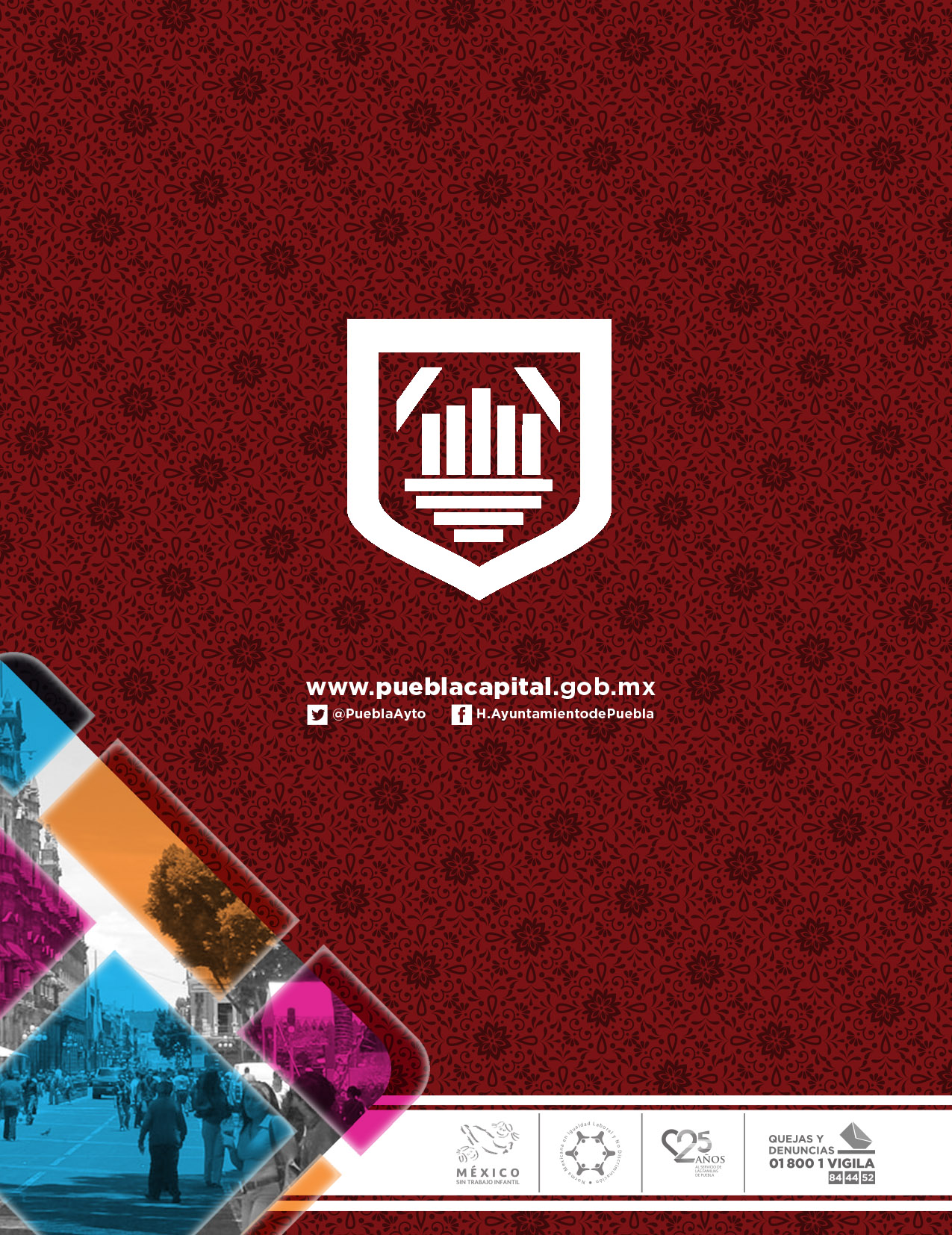 Versión aprobada por el Honorable Cabildo del Municipio de Puebla el 9 de Noviembre de 2018Versión Publicada en el Periódico Oficial del Estado el 28 de Diciembre de 2018Versión Publicada en el Periódico Oficial del Estado el 28 de Diciembre de 2018ARTÍCULO 1O. Por el otorgamiento y refrendo anual de licencias de funcionamiento de establecimientos o locales cuyo giro . implique la enajenación o expendio de bebidas alcohólicas realizada, total o parcialmente con el público en general, se causarán y pagarán las siguientes cuotas:l.	Por  otorgamiento  de  licencias de funcionamiento:ARTÍCULO  1O. Por el otorgamiento yARTÍCULO  1O. Por el otorgamiento yARTÍCULO 1O. Por el otorgamiento y refrendo anual de licencias de funcionamiento de establecimientos o locales cuyo giro . implique la enajenación o expendio de bebidas alcohólicas realizada, total o parcialmente con el público en general, se causarán y pagarán las siguientes cuotas:l.	Por  otorgamiento  de  licencias de funcionamiento:refrendo anual de licencias de funcionamiento de establecimientos o locales cuyo giro implique la enajenación o expendio de bebidas alcohólicas realizada, total o parcialmente con el público en general, se causarán y pagarán las siguientes cuotas:l.	Por  otorgamiento  de  licencias de funcionamiento:refrendo anual de licencias de funcionamiento de establecimientos o locales cuyo giro implique la enajenación o expendio de bebidas alcohólicas realizada, total o parcialmente con el público en general, se causarán y pagarán las siguientes cuotas:l.	Por  otorgamiento  de  licencias de funcionamiento:a) ..:w) Centro de Entretenimiento con venta de alimentos y bebidas alcohólicas o centro. de apuestas remotas y salas de sorteos de números:  $746, 121.50a) ...w)   Sala  con  juegos	de  azar casinos	previa	aprobación	de autoridad		federal	competente anuencia  del cabildo: $746, 121.50y la yCOMISIÓN DE DEPORTE Y JUVENTUDCOMISIÓN DE DEPORTE Y JUVENTUDPresidenteReg. Carolina Morales GarcíaVocalReg. Roberto Elí Esponda IslasVocalReg. Ángel Rivera OrtegaVocalReg. Justino Joaquín Espidio CamarilloVocalReg. Jacobo Ordaz MorenoCOMISIÓN DE DEPORTE Y JUVENTUDCOMISIÓN DE DEPORTE Y JUVENTUDPresidenteReg. Carolina Morales GarcíaVocalReg. Roberto Elí Esponda IslasVocalReg. Ángel Rivera OrtegaVocalReg. Justino Joaquín Espidio CamarilloVocalReg. Jacobo Ordaz MorenoVocalReg. Jorge Eduardo Covián CarrizalezPLANILLAVOTACIÓN TOTALLA PIRAMIDE608RESURRECCIÓN Y COLONIAS289LA ESPERANZA DE RESURRECCIÓN TRIANGULO ROJO996CIRCULO NEGRO EN ACCIÓN339CIRCULO NARANJA617CIRCULO DEL ÁGUILA253SOMBRERO ROJO150VOTOS VÁLIDOS3252VOTOS NULOS149TOTAL3401PLANILLAVOTACIÓN CON NÚMEROVOTACIÓN CON LETRAAlianza Ciudadana525Quinientos veinticincoAlianza Democrática1,259Mil doscientos cincuenta y nueveMi Gallo355Trescientos cincuenta y cincoFuerza y Unidad269Doscientos sesenta y nueveIgualdad para Todos232Doscientos treinta y dosTodos somos Xonacatepec69Sesenta y nueveAlas373Trescientos setenta y tresCírculo Rojo928Novecientos veintiochoEstrella Guinda276Doscientos setenta y seisVOTOS NULOS64Sesenta y cuatroTOTAL4,286Cuatro mil doscientos ochenta y seis